Appendix SA - The Ecopath with Ecosim and Ecospace modeling approachEcopathThe mass balance over a given time-period considered in Ecopath relies on two master equations. The first one describes the production of each functional group i:	(eq. A1)where Bi is the biomass, (P/B)i the production rate, Yi the total fisheries yield, Ei the net emigration rate, BAi the biomass accumulation, and EEi the ecotrophic efficiency (proportion of the production utilized in the ecosystem). Bj is the biomass of j, one of the N predators of functional group i, which eats functional group i in DCji proportion in its diet, and whose consumption rate is  (Q/B)j. For each functional group i, Yi and DCij are inputs parameters, and it is necessary to provide an estimate for three of the following parameters to Ecopath: Bi, (P/B)i, (Q/B)i and EEi . The parameter not provided is estimated by Ecopath so that the mass-balanced hypothesis is satisfied (Christensen and Walters, 2004).The second master equation defines a functional group’s productivity with respect to its consumption and maintenance needs: 	(eq. A2)where  is the consumption of functional group i,  its production, defined in eq. 1 as , Ri its respiration, and UAi the unassimilated food. Thus, eq. A2 expresses that consumption is the sum of growth (both somatic and gonadal), metabolic costs and waste products (Winberg, 1956).EcosimPrinciple and main equations. Ecosim is used to represent temporal changes in the ecosystem of interest in response to trophic interactions, fishing and/or environmental changes over time (Christensen et al., 2008; Christensen and Walters, 2004). Therefore, Ecosim relies on a set of differential equations expressing changes in the biomass of each functional group i over a given time interval dt:	(eq. A3)The growth rate of functional group i over time interval dt is given by the difference between the matter produced by functional group i, migrations (emigration and immigration rates ei and ii), and losses in functional group i’s biomass due to fishing (fishing mortality rate Fi) and natural mortality due to predation (sum of the consumptions Qij by functional group i’s predators) or other causes (M0i mortality rate). The matter produced by functional group i is expressed as the product of food consumed (consumption of all functional group i’s prey) and growth net efficiency gi, which is given by the ratio of two EwE parameters: (Q/B)i and (P/B)i. Consumptions are calculated based on the “foraging arena” theory, which divides prey biomasses into vulnerable and invulnerable compartments, which are, respectively, accessible and not accessible to predators (Ahrens et al., 2012). For a given prey-predator couple (i,j), the consumption of i by j is estimated as follows   (Ahrens et al., 2012; Christensen and Walters, 2004): 		(eq. A4)where  is the biomass of the predator j;  is the rate of effective search of predator j for prey I;  and  correspond, respectively, to the prey and predator relative feeding time;  is the eventual mediation effect of a third organism on the (i,j) trophic relationship; and  is the handling time of the predator j for its prey. The vulnerability coefficient  ranges from 1 to infinity and controls the transfer rate of the prey between the vulnerable and invulnerable compartments. For values of  greater to 2, a large increase in  results in a large increase in . Thus, for values of  greater to 2, the quantity of prey i consumed by predator j is mainly influenced by predator j abundance. We are, then, under “top-down control”. Conversely, when  tends to 1, a large increase in  has a lower impact on ; we are, then, under “bottom-up control”.Hindcasting the past. The value of vulnerability coefficients, initially set to 2 by default as a trade-off between bottom-up and top-down controls, can be estimated through fitting the Ecosim model to observed time-series of biomass or catches. Vulnerability coefficients are estimated so as to minimize the weighted sum of squared deviations between log-scale observed and predicted values (where the weights can be set by the user according to the perceived quality of the observed time series). This hindcasting step can be implemented using a “predator-prey strategy”, where each prey-predator interaction is estimated individually, or using a “predator-only strategy”, where a mean vulnerability value per predator is estimated regardless of the consumed prey. The number of vulnerability coefficients to be estimated is limited by the number of observed time-series provided to Ecosim, and can be chosen either by the modeler or according to a stepwise procedure (Scott et al., 2016) that determines the vulnerability coefficients leading to the best fit to time-series data based on Akaike Information Criterion (Akaike, 1974).Simulating the impact of fishing and environmental changes. The Ecosim model can be forced or driven using various time-series related to fishing or the environment. Forcing time-series of fishing mortality or fishing effort can be applied to, respectively, functional groups or the fisheries that target these functional groups to simulate the temporal impact of fishing. In particular, fishing mortality time-series can be directly employed in the Ecosim differential equations eq. 3.Environmental changes can be modeled in two main ways. The first one consists of using observed time-series of primary production (Christensen et al., 2009). In EwE, the production of a primary producer i  is determined from its biomass using:		(eq. A5)where r is the largest possible production/biomass ratio, / is the maximum net primary production when the biomass is not limiting production.  is a time-series of relative primary production that can be used to simulate the impact of observed changes in the production of lower trophic levels, resulting for instance from satellite remote sensing of chlorophyll-a concentration.A second way of simulating the impact of environmental changes in Ecosim is to model mean species consumption as depending on specific environmental variables. This can be done using one or several functional responses  related to environmental variables ee to express a temporal forcing of the trophic group consumption (Fig. 1). The temporal forcing is realized using a multiplier of the consumption  (eq. 4) calculated as the product of all  (Fig A1). For any value taken by an environmental variable ee at time step t, the functional response  provides a value between 0 and 1 modulating the size of the foraging arena. In the more recently published works, the functional response  can, for instance, represents a preference function to water temperature (Bentley et al., 2017; Corrales et al., 2017; Serpetti et al., 2017) or oxygen concentration (de Mutsert et al., 2016), hence providing a multiplier of the consumption that vary according to the conditions in the the ecosystem. If this way of modeling environment affects the whole consumption of the predator, some alternative ways of representing temporal effect of environment can target specific couples of predator-prey interactions. This is performed in EwE using the temporal forcing functions that can modify the consumption on a given prey by simultaneously or independently acting as a multiplier of  or . The effective search rate  can be written as the ratio of a search rate  and an area  where foraging I possible. The forcing function thus can act as a multiplier of the former, altering the capacity of the predator to hunt (e.g. turbidity forcing function) or act as a multiplier of the former, increasing or descreasing the accessibility of preys (e.g. macrophytes forcing function restricting the areas where a predator can forage on its preys). Multiplying the exchange rate , the forcing function can account for changes in preys behavior that would facilitate their catch (e.g. productive fronts functions representing the aggregation of zooplankton in favorable areas that would make them more vulnerable to their predator because of easier access to their prey). Dahood et al. (2019) notably used environmental multipliers of vulnerability, search rate and arena area to model the impact of sea-ice regimes on a Antarctic ecosystem.EcospaceEcospace is the spatial component of the EwE framework. It is used to predict the spatial distribution of each functional group over a spatial horizontal 2D-grid based on both trophic and habitat considerations (Pauly et al., 2000; Walters, 1999). This is done through the definition of a habitat foraging capacity. For a given functional group j, the habitat foraging capacity of each cell c  is defined according to the values of specific environmental variables ee in the cell and to functional responses of j to these variables. Therefore, it is necessary to provide Ecospace with maps describing the spatial-temporal patterns of environmental variables and functional responses defined similarly as those employed in Ecosim. The capacity value of each cell, ranging from 0 to 1, is calculated as the product of functional responses resulting from local environmental conditions (see schematic Fig. 1). The ability of a predator to feed in a given grid cell depends on the capacity of this grid cell. This is modeled through the modification of predator j’s consumption in cell c, which is calculated as follows: 		(eq. A6)Roughly speaking, Ecospace involves running both Ecopath and Ecosim for all the cells of the grid, which differ from one another in terms of functional group abundances and consumptions. However, the cells are not independent, and they exchange biomass with their adjacent neighbors. A biomass  exits each cell at each time-step and is relocated to the left, right, below or above cell:		(eq. A7)with	 	(eq. A8)where d represents each of the cardinal directions;  is the biomass of functional group i in cell d;  and are the movement rates from cell c to cell d and from cell d to cell c, respectively;  and  is the base dispersal rate of functional group i. The dispersal rate quantifies the ability of functional i to disperse randomly over one year (km.y-1) and is an input of the Ecospace model. All these specifications entail that movement is less likely towards a less suitable habitat. This adjustment of movement rates between adjacent cells based on their relative biomass allows for maintaining spatial gradients created by habitat foraging capacities.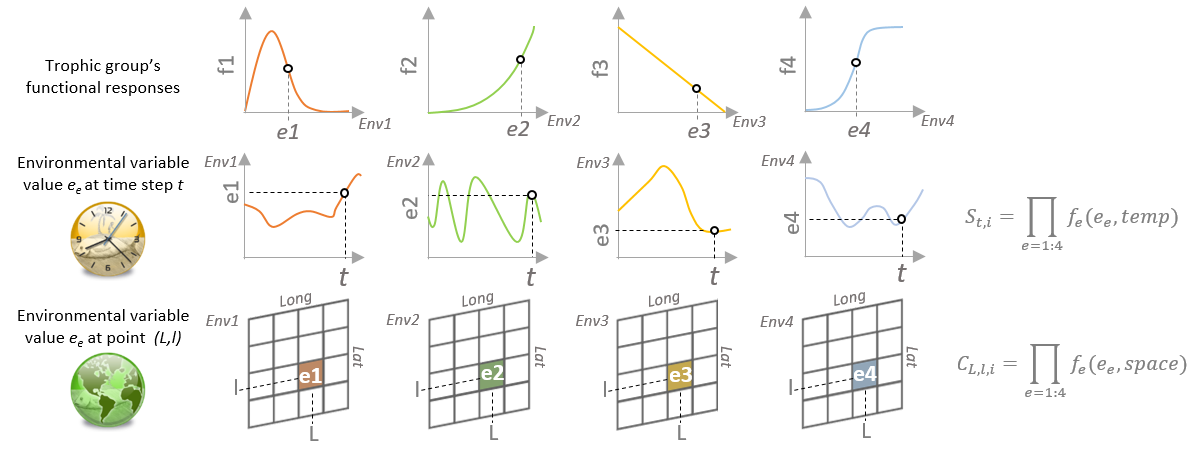 Fig. A1 – Schematic of the integration of environmental effects on species consumption in Ecosim and Ecospace. Functional responses can be common to the temporal and spatial dimensions.References SAAhrens, R. N. M., Walters, C. J., and Christensen, V. (2012). Foraging arena theory: Foraging arena theory. Fish and Fisheries 13, 41–59. doi:10.1111/j.1467-2979.2011.00432.x.Akaike, H. (1974). A new look at the statistical model identification. IEEE Transactions on Automatic Control 19, 716–723. doi:10.1109/TAC.1974.1100705.Bentley, J. W., Serpetti, N., and Heymans, J. J. (2017). Investigating the potential impacts of ocean warming on the Norwegian and Barents Seas ecosystem using a time-dynamic food-web model. Ecological Modelling 360, 94–107. doi:10.1016/j.ecolmodel.2017.07.002.Christensen, V., and Walters, C. J. (2004). Ecopath with Ecosim: methods, capabilities and limitations. Ecological Modelling 172, 109–139. doi:10.1016/j.ecolmodel.2003.09.003.Christensen, V., Walters, C. J., Ahrens, R., Alder, J., Buszowski, J., Christensen, L. B., et al. (2009). Database-driven models of the world’s Large Marine Ecosystems. Ecological Modelling 220, 1984–1996. doi:10.1016/j.ecolmodel.2009.04.041.Christensen, V., Walters, C. J., and Pauly, D. (2008). Ecopath with Ecosim version 6 user guide. Lenfest Ocean Futures Project 2008. Vancouver, Canada: Fisheries Centre, University of British Columbia.Corrales, X., Coll, M., Ofir, E., Piroddi, C., Goren, M., Edelist, D., et al. (2017). Hindcasting the dynamics of an Eastern Mediterranean marine ecosystem under the impacts of multiple stressors. Marine Ecology Progress Series 580, 17–36. doi:10.3354/meps12271.Dahood, A., Watters, G. M., and de Mutsert, K. (2019). Using sea-ice to calibrate a dynamic trophic model for the Western Antarctic Peninsula. PLoS ONE 14, e0214814. doi:10.1371/journal.pone.0214814.de Mutsert, K., Steenbeek, J., Lewis, K., Buszowski, J., Cowan, J. H., and Christensen, V. (2016). Exploring effects of hypoxia on fish and fisheries in the northern Gulf of Mexico using a dynamic spatially explicit ecosystem model. Ecological Modelling 331, 142–150. doi:10.1016/j.ecolmodel.2015.10.013.Moullec, F., Gascuel, D., Bentorcha, K., Guénette, S., and Robert, M. (2017). Trophic models: What do we learn about Celtic Sea and Bay of Biscay ecosystems? Journal of Marine Systems 172, 104–117. doi:10.1016/j.jmarsys.2017.03.008.Pauly, D., Christensen, V., and Walters, C. (2000). Ecopath, Ecosim, and Ecospace as tools for evaluating ecosystem impact of fisheries. ICES J. Mar. Sci. 57, 697–706. doi:10.1006/jmsc.2000.0726.Scott, E., Serpetti, N., Steenbeek, J., and Heymans, J. J. (2016). A Stepwise Fitting Procedure for automated fitting of Ecopath with Ecosim models. SoftwareX 5, 25–30. doi:10.1016/j.softx.2016.02.002.Serpetti, N., Baudron, A. R., Burrows, M. T., Payne, B. L., Helaouët, P., Fernandes, P. G., et al. (2017). Impact of ocean warming on sustainable fisheries management informs the Ecosystem Approach to Fisheries. Scientific Reports 7. doi:10.1038/s41598-017-13220-7.Walters, C. (1999). Ecospace: Prediction of Mesoscale Spatial Patterns in Trophic Relationships of Exploited Ecosystems, with Emphasis on the Impacts of Marine Protected Areas. Ecosystems 2, 539–554. doi:10.1007/s100219900101.Winberg, G. G. (1956). Rate of Metabolism and Food Requirements of Fishes: New Information on Metabolic Rate in Fishes. Fisheries Research Board of Canada.Appendix SB - The Celtic Sea Ecopath modelModification of the model structure and input parametersWith the aim of avoiding total modification of the base Celtic Sea EwE model, we limited the structural modifications brought to the pre-existing model. Most of the modifications introduced in the Celtic Sea Ecopath model pertained to the structure of the model. Some of the functional groups that were previously defined based on size or taxonomic criteria were redefined for the present study based on additional (trophic) considerations. Cephalopods were split into benthic and pelagic components to take into account the larger proportion of small pelagic fish in the diet of squids and cuttlefish and the larger proportion of benthic invertebrates in the diet of octopuses. Elasmobranch groups were already separated into large pelagic and demersal components (i.e. “Large pelagic sharks” and “Sharks and Rays”). However, the latter group included a diversity of species with very contrasting feeding habits. For instance, the proportion of fish in the diet of the dogfish (Squalus acanthias) was estimated to be greater than 50%, while some ray species like the spotted ray (Raja montagui) were almost exclusively benthivorous. Under the assumption that species size largely influences fish metabolic and diet characteristics, the three multi-species demersal fish groups from Moullec et al. (2017) ’s model were defined based on species size, distinguishing between (≤30cm), medium (≥30cm and ≤60cm) and large demersal fishes (≥60cm). For ecological reasons, we redistributed the species from the three multi-species demersal fish groups into five new functional groups: “Piscivorous demersal fish”, “Epibenthivorous demersal fish”, “Endobenthivorous demersal fish”, “Small benthivorous demersal fish” and “Suprabenthivorous demersal fish”. This new definition of demersal fish groups allows one to distinguish between (i) large species that feed mainly on fish, (ii) medium to large species that eventually feed on fish, but essentially eat large benthic invertebrates that are easily accessible on the bottom (e.g. crawling crustaceans) or invertebrates swimming in the close water layer (e.g. shrimps), (iii) medium to large species that feed on invertebrates inhabiting burrows (e.g. worms or small bivalves), (iv) small benthivorous fish whose diet is similar to the diet of endobenthivorous or epibenthivorous fish, but are of smaller size and hence represents primary prey for many larger demersal fish, and (v) small fish that also represent an important prey source for other demersal fish,  that largely feed on plankton, and that potentially move over a larger portion of water column (e.g. that undertake large diel migrations). Finally, based on respect to recent trophic studies in the Celtic Sea (Day et al., 2019; Issac et al., 2017), the multi-stanza cod and hake groups were maintained and a new multi-stanza anglerfish group was created. The list of species included in the model is presented in Tab. 4.B1.The Celtic Sea diet matrix from Moullec et al. (2017) ’s model was built based only on literature studies (Bentorcha et al., 2016). We updated the literature search from Moullec et al. (2017); see Appendix 3D Tab.3 E1. The updated literature information was then used as informative prior knowledge on the food-web topology and dietary proportions of all the functional groups in the Bayesian integrated model EcoDiet (Hernvann et al., in press; Théro et al., 2020). EcoDiet incorporated stable isotope and stomach content analyses conducted from fish collected recently in the Celtic Sea (within the EATME project, IFREMER; Appendix 3.E). EcoDiet outputs provided new information on diets in the Celtic Sea, especially for commercial species for which both isotope and stomach data were available. The construction of the new diet matrix and the changes introduced in the diet matrix compared to Moullec et al. (2017) and their impacts on the estimated Celtic Sea food-web are analyzed in detail in Kopp et al. (in prep.). Since the diet matrix constructed from EcoDiet outputs corresponds to 2016, the diet matrix for 1985 was derived from it by correcting dietary proportions to the pro-rata of changes in prey abundance. The diet matrix is presented in Tab. B2After modification of the diet matrix, in Tab. B2, integration of fisheries catches and discards, in Tab. B3, and slight update of the model parameters, the model was balanced. The biomass and vital rates did not vary greatly regarding the previous version of the model. The modifications required for balancing mainly resulted from diet modifications. The input and post-balancing estimates of the model parameters are presented in Tab. B4. Depending on whether the parameters were estimated by the model or provided as input data, and in the latter case, according to the to the origin and reliability of the data, a different value of Pedigree scores was attributed. Pedigree scores are presented in Tab. B5. Table B1 – Functional groups represented in the updated Celtic Sea Ecopath with Ecosim (EwE) model and their species composition. Species included in the model are species that have been either collected during fisheries-independent surveys conducted over the study area or mentioned in official catch statistics. Because of possible taxonomic misidentifications in official catch reports, species reported in official catch statistics were included in the EwE model only if their spatial distribution reported in aquamaps.org included our study area. Biblio, SCA and SIA columns indicate whether species data was integrated in EcoDiet to estimate the diet of the functional group it pertains. Biblio refers to diet knowledge from the literature, SCA to stomach content analyzes and SIA to stable isotope analyzes. A*, B* and C* mean that prior knowledge on the Celtic Sea food-web integrated into EcoDiet, respectively comes from Valentina et al. (2014), comes from Moullec et al. (2015), or was adapted from Ainsworth (2001), Moullec et al. (2017) and Agnetta et al. (2019). Table  B2 – Diet Matrix of the Celtic Sea EwE model - 1985Table B3 – EwE inputs 1985 – Fishery landings and discards per functional groupTable B4 - Ecopath model for 1985 - basic parameters and estimates (in bold) inputs Assessment of the reliability of the Ecopath model input parameters.In order to quantity the reliability of the information used as Ecopath input parameters, a Pedigree score was attributed to each of them (Christensen et Walters, 2004; Morissette, 2007). The criteria used to assign Pedigree scores depend on the type of parameters and are listed in Tab. B5. These Pedigree scores are used to assess the sensitivity of the Ecosim model to Ecopath input parameters (Heymans et al., 2016; Steenbeek et al., 2018; see main article). This sensitivity analysis is conducted based on confidence intervals deduced from the Pedigree scores and indicated in Tab. B5. The green values correspond to high Pedigree scores, hence small uncertainties around parameter values and small confidence intervals. On the contrary, low Pedigree scores in red correspond to very uncertain data, hence large confidence intervals.Table B5 – (Below) Confidence intervals associated to each bacis Ecopath parameter, i.e. biomass B, productivity rate P/B, consumption rate Q/B, diet proportions DC and catches Y, and derived from the Pedigree. The criteria for employed to set a Pedigree are listed to the right of the table. These confidence intervals are used in the Monte Carlo analysis. Assessment of the ecological quality of the Celtic Sea model using a PreBal diagnosticA PreBal diagnostic of the Celtic Sea Ecopath model was conducted in order to assess its ecological quality. The PreBal procedure (Link, 2010) uses general ecological principles to study across functional groups the patterns in the biomass and vital rates or various parameters to assess the relevance of their values.The changes operated to build the new version of the Celtic Sea Ecopath model from the version inherited from Moullec et al. (2017) did not cause major balancing problem as it had been already balanced and checked using PreBal. Thus, the PREBAL diagnostic was here mainly used to a posteriori validate the quality of the Celtic Sea model.Similarly to Bentley et al. (2019), we listed the rules of thumb implied by PreBal in the following Tab. B6 and indicated whether the required criteria were met and, if not, we discussed about the results. The Figures B1 to 4.B8 illustrate the behavior of the Celtic Sea model regarding the PreBal criteria. Table B6 - Summary of the criteria required to be validated in PREBAL and corresponding scores in the Celtic Sea.Figure B1 - Negative relationship between the biomass (log10) and the trophic level of functional groups in the Celtic Sea Ecopath model and the log10 of biomass.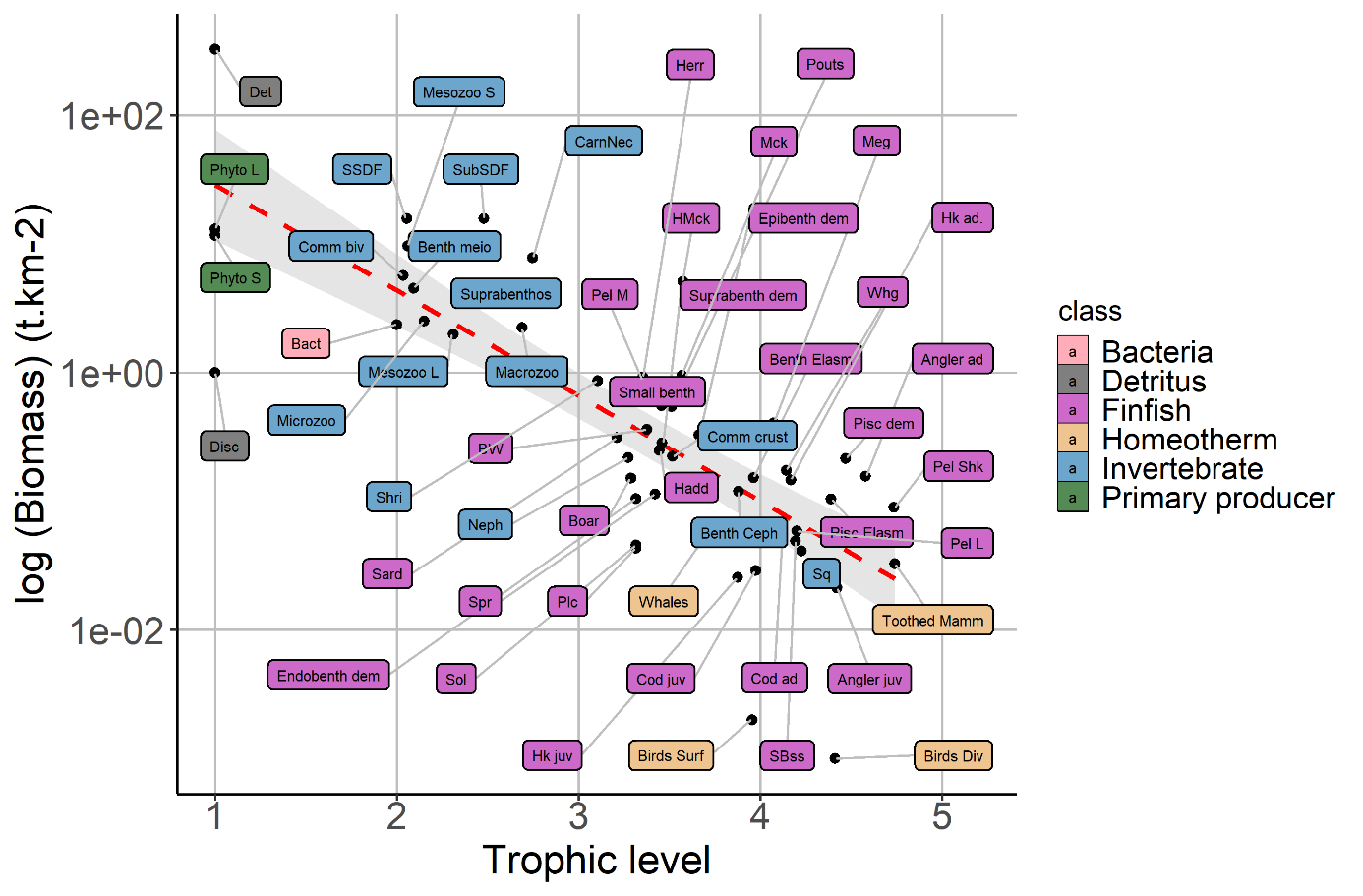 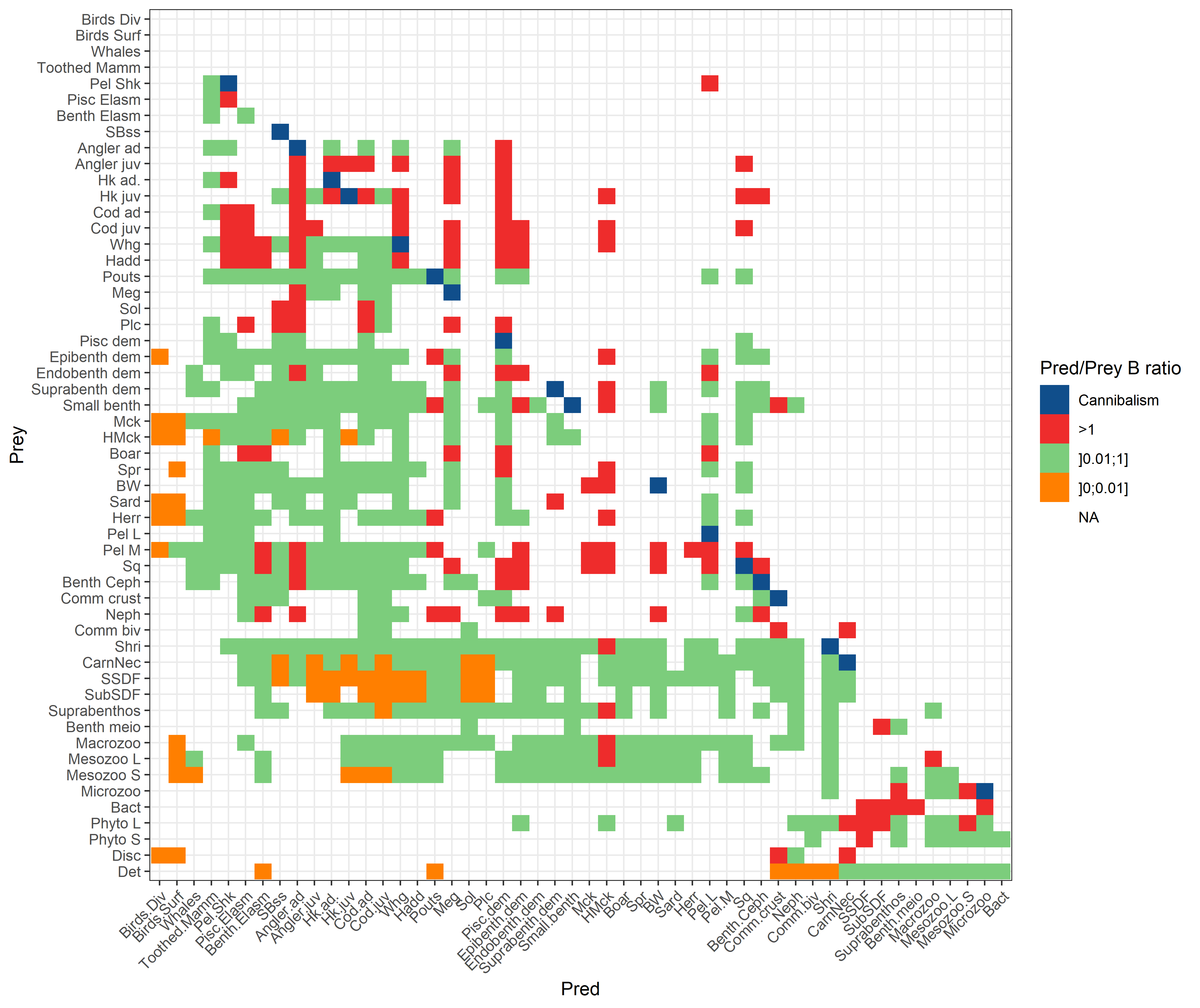 Figure B2 - Biomass ratio between predators and their prey sorted according to 3 classes of values and identifying the trophic relationships due to cannibalism.Figure B3 - Negative relationship between the PB rate (log10) and the trophic level of functional groups in the Celtic Sea Ecopath model. The red line corresponds to the regression including homeotherms and the black one excluding homeotherms.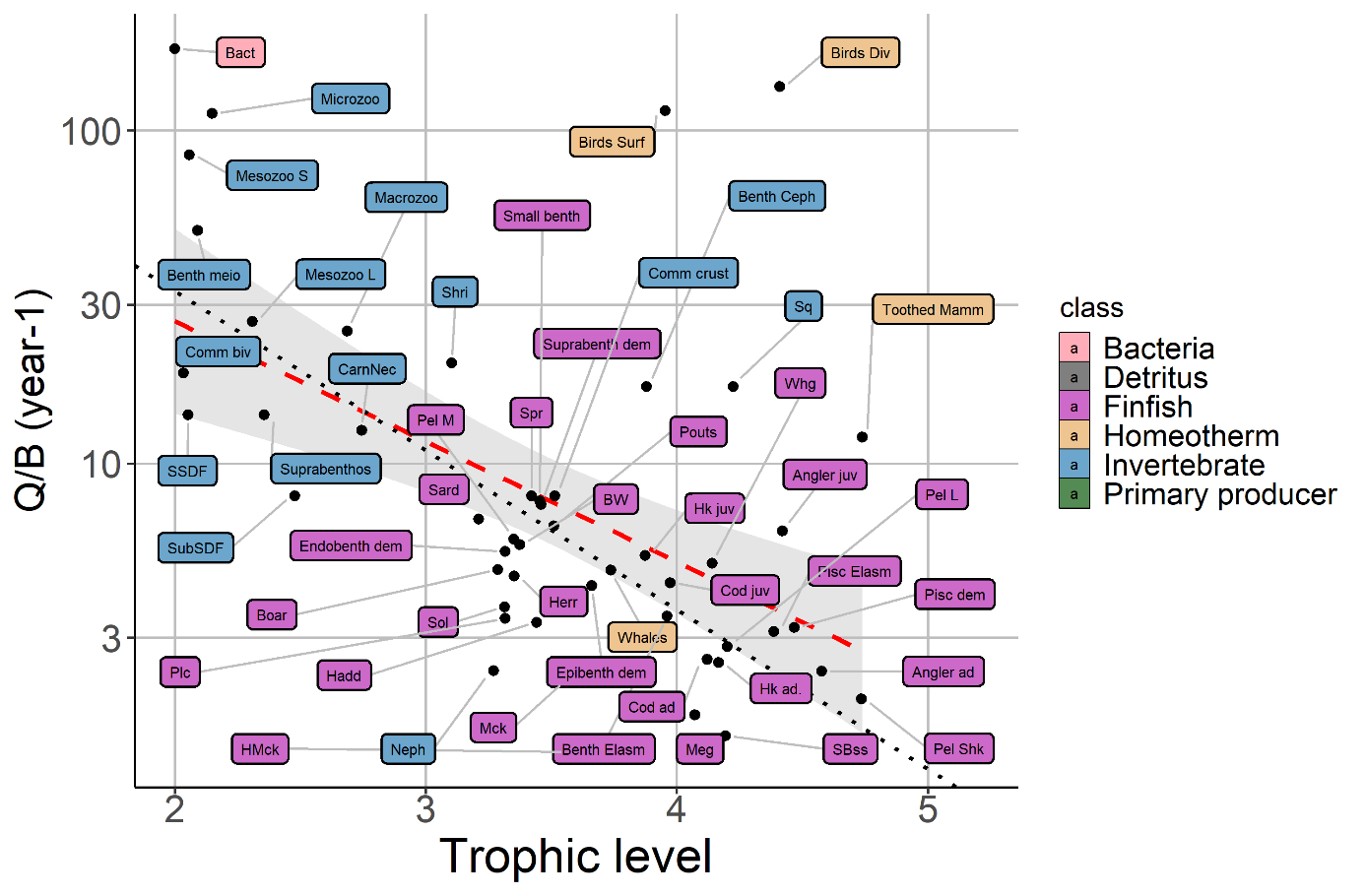 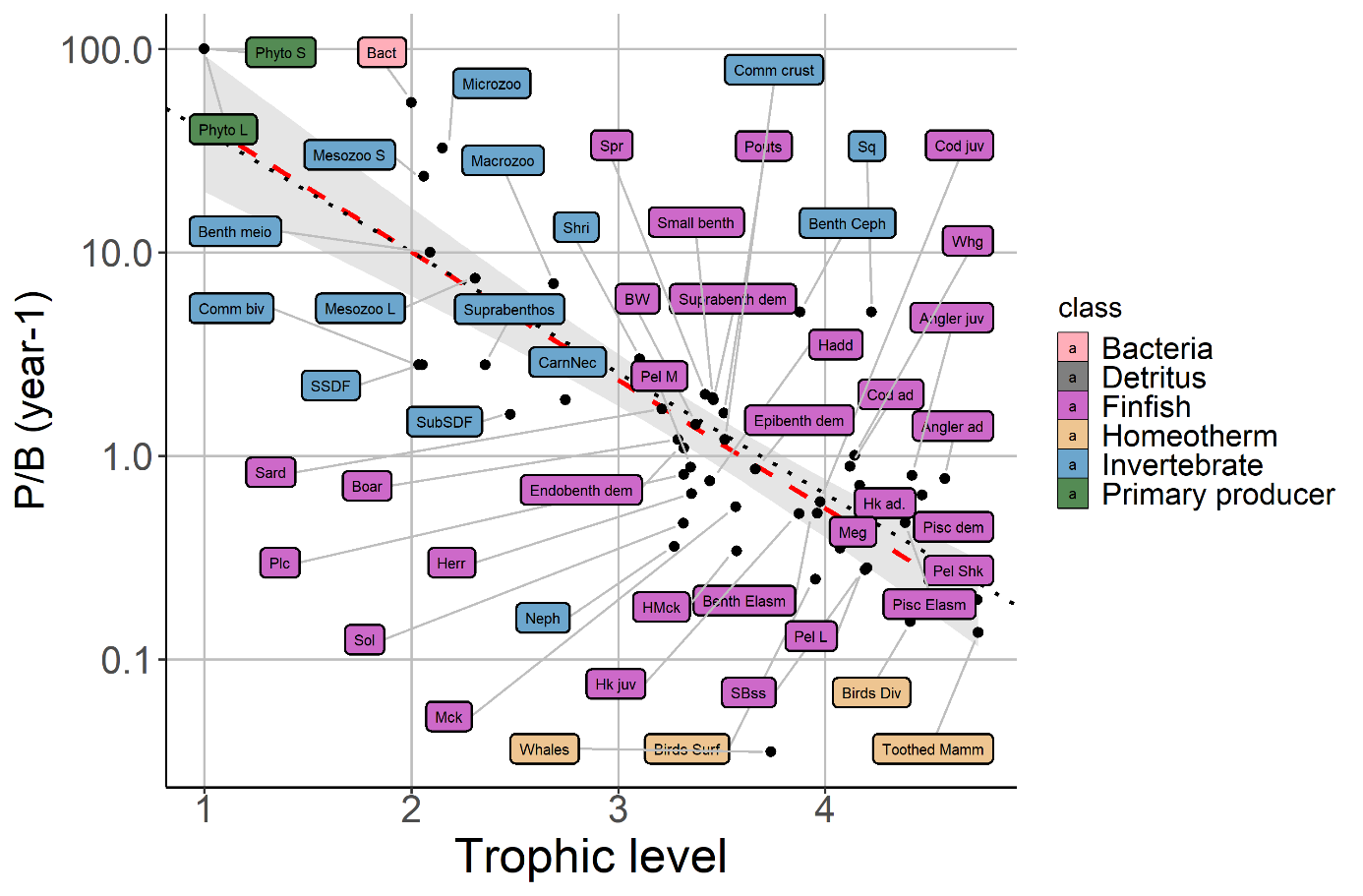 Figure B4 - Negative relationship between the QB rate (log scale) and the trophic level of functional groups in the Celtic Sea Ecopath model. The red line corresponds to the regression including homeotherms and the black one excluding homeotherms.Figure B5 - Negative relationship between the PQ rate (log scale) and the trophic level of functional groups in the Celtic Sea Ecopath model. The red line corresponds to the regression including homeotherms and the black one excluding homeotherms.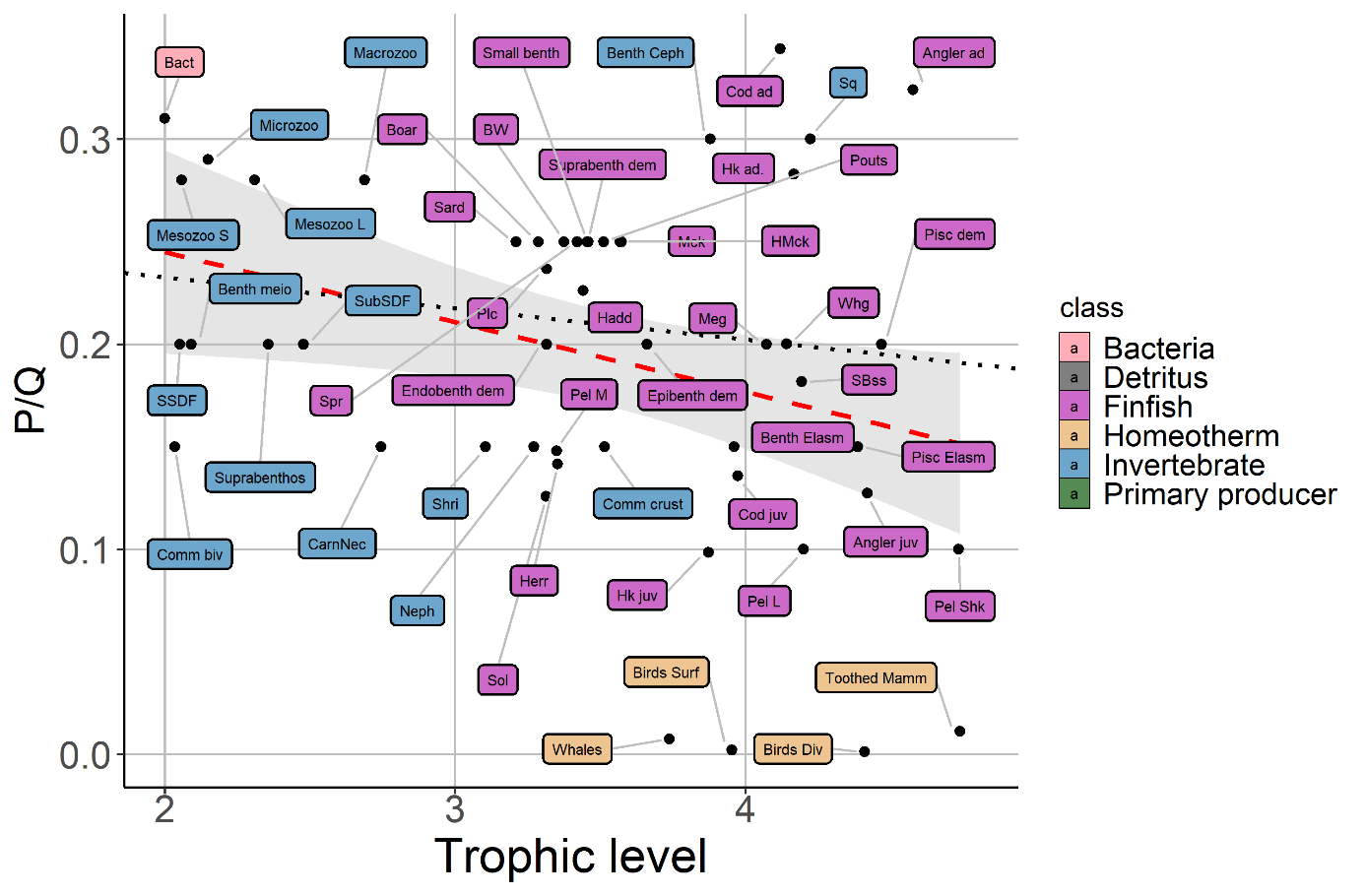 Figure B6 - Negative relationship between the PR rate (log scale) and the trophic level of functional groups in the Celtic Sea Ecopath model. The red line corresponds to the regression including homeotherms and the black one excluding homeotherms.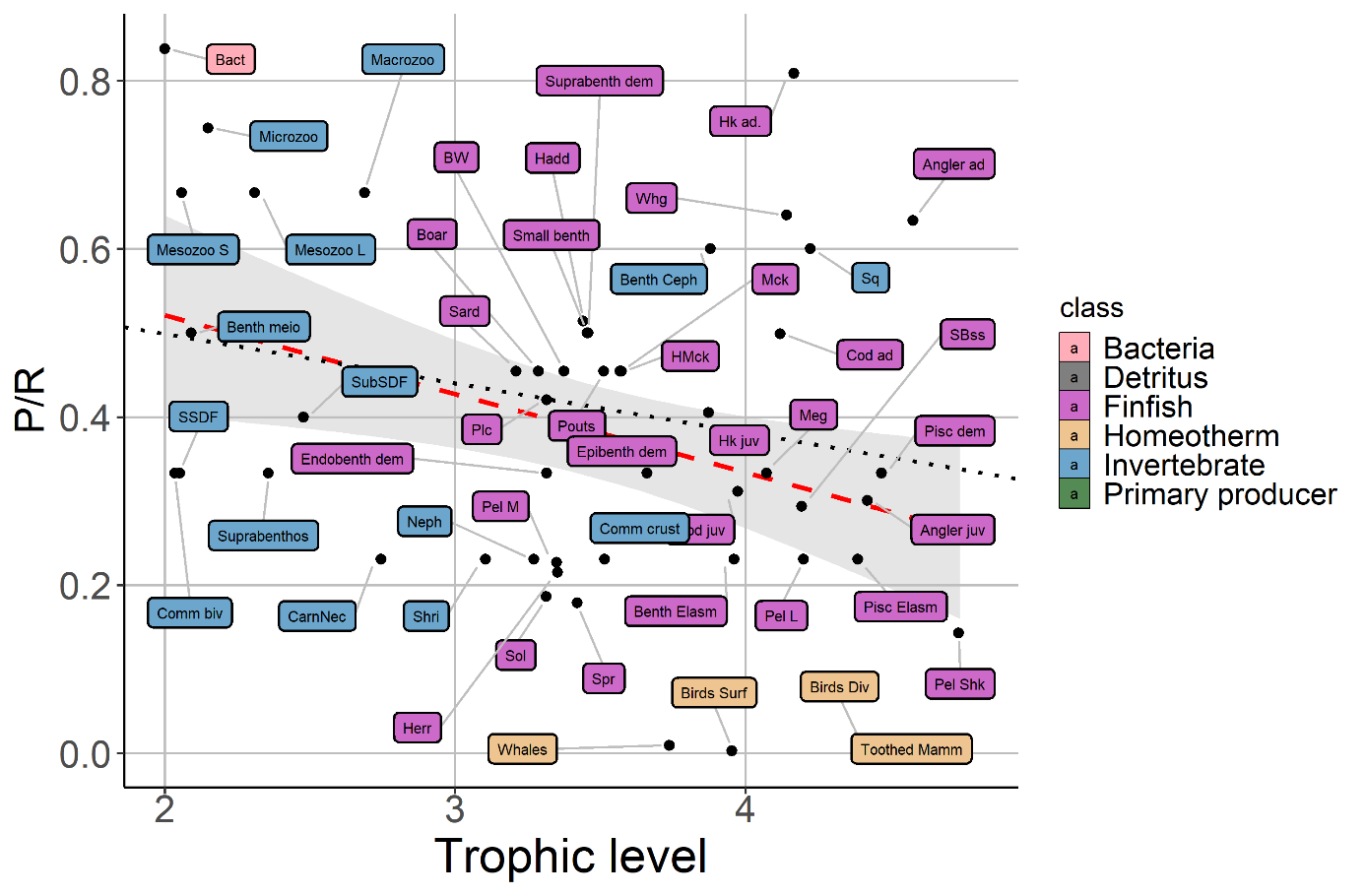 Figure B7 - Negative relationship between the total production (log scale) and the trophic level of functional groups in the Celtic Sea Ecopath model. The red line corresponds to the regression including homeotherms and the black one excluding homeotherms.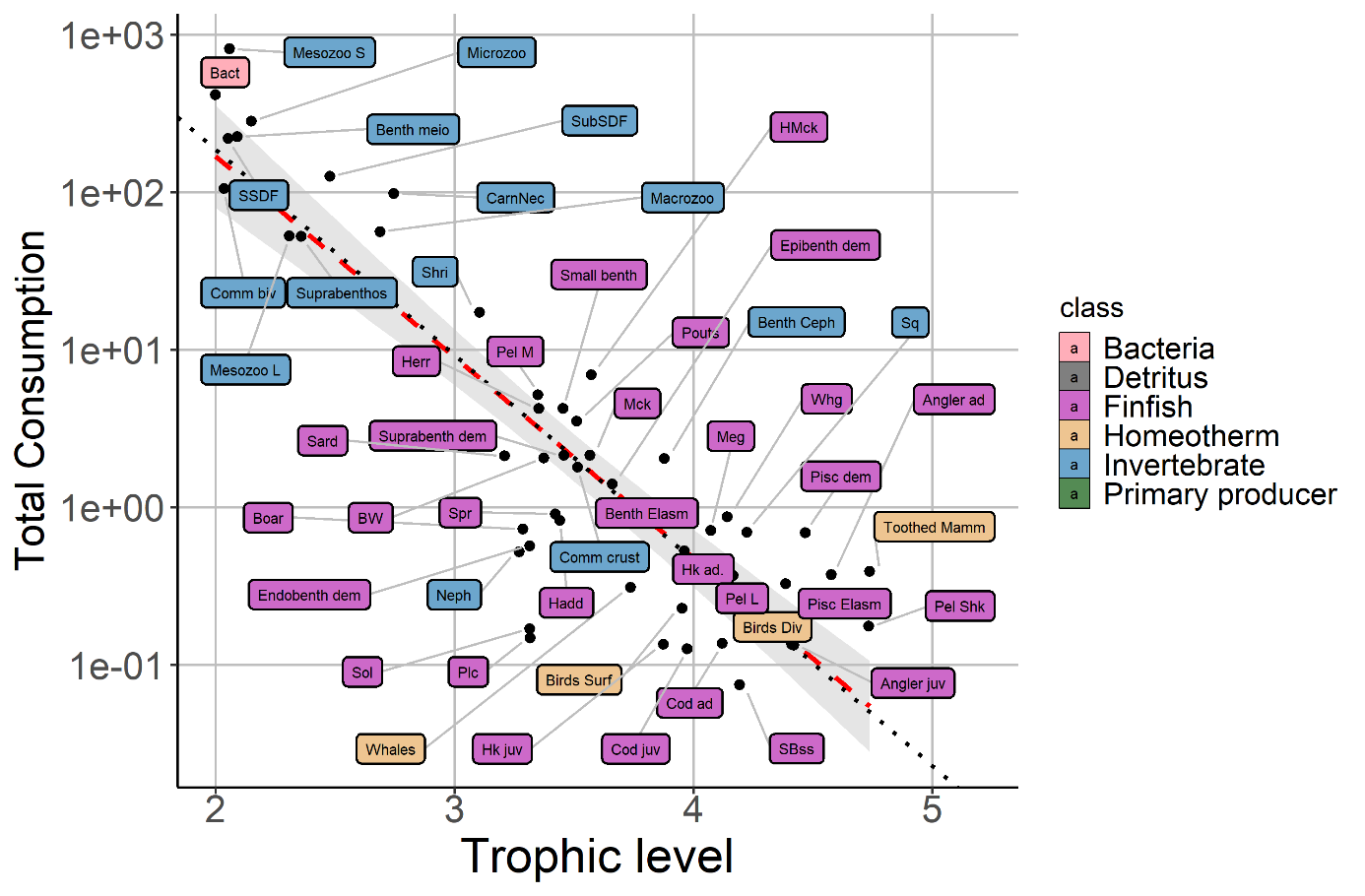 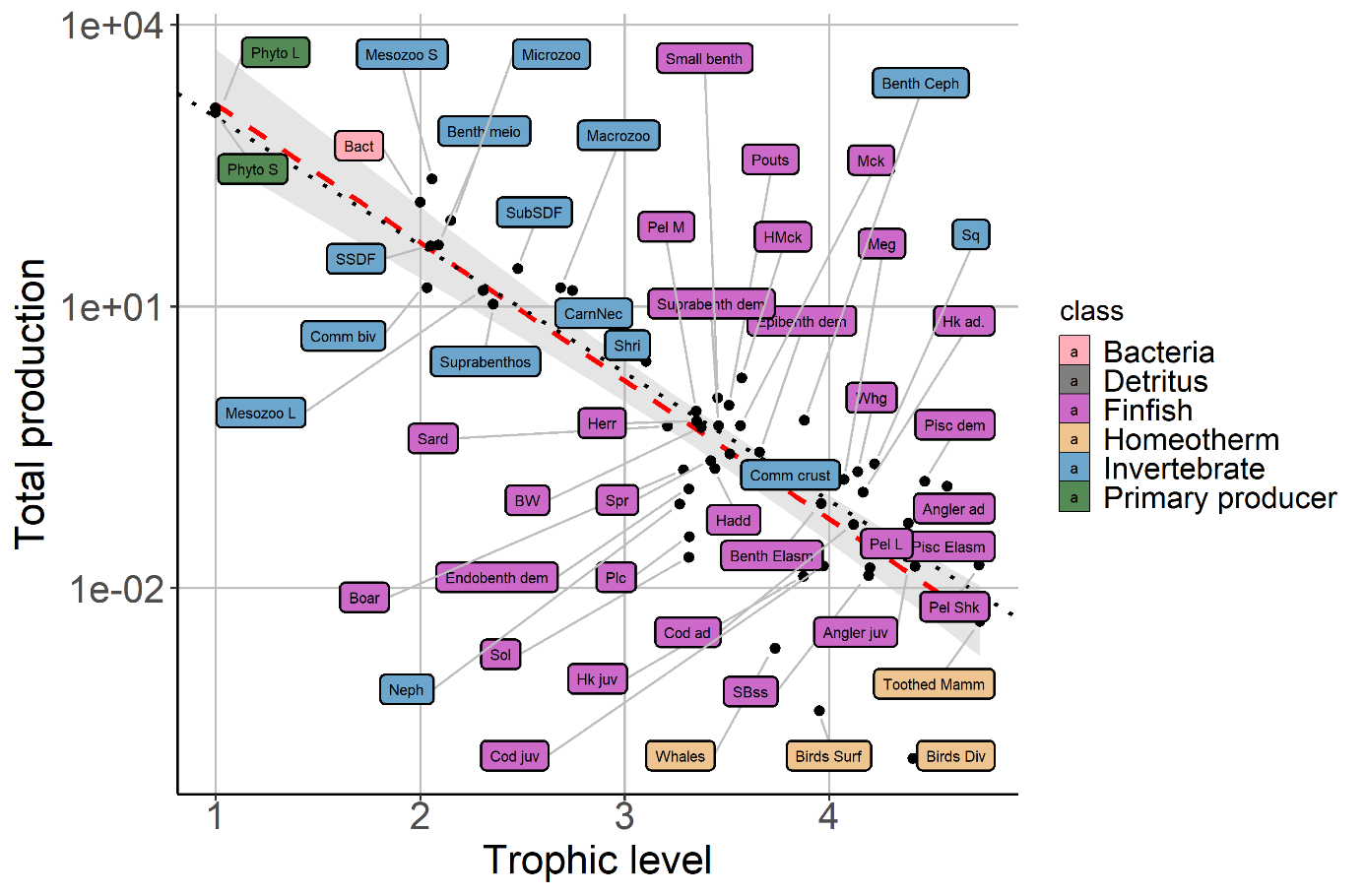 Figure B8 - Negative relationship between the total consumption (log scale) and the trophic level of functional groups in the Celtic Sea Ecopath model. The red line corresponds to the regression including homeotherms and the black one excluding homeotherms.References SBAinsworth, C., Feriss, B., Leblond, E., & Guénette, S. (2001). The Bay of Biscay, France: 1998 and 1970 models. Fish. Cent. Res. Rep., 9(4), 271-313.Agnetta, D., Badalamenti, F., Colloca, F., D’Anna, G., Di Lorenzo, M., Fiorentino, F., et al. (2019). Benthic-pelagic coupling mediates interactions in Mediterranean mixed fisheries: An ecosystem modeling approach. PLoS ONE 14, e0210659. doi:10.1371/journal.pone.0210659.Bentley, J., Serpetti, N., Fox, C. J., Reid, D. G., and Heymans, J. J. (2019). Modelling the food web in the Irish Sea in the context of a depleted commercial fish community. Part 2: ICES Ecopath with Ecosim Key Run. doi:10.13140/RG.2.2.15136.12809.Bentorcha, A., Gascuel, D., and Guénette, S. (2016). Using trophic models to assess the impact of fishing on marine ecosystems. Application to the Bay of Biscay and Celtic Sea case study. Fisheries Science Submitted.Christensen, V., and Walters, C. J. (2004). Ecopath with Ecosim: methods, capabilities and limitations. Ecological Modelling 172, 109–139. doi:10.1016/j.ecolmodel.2003.09.003.Day, L., Kopp, D., Robert, M., and Le Bris, H. (2019). Trophic ecology of large gadiforms in the food web of a continental shelf ecosystem. Progress in Oceanography 175, 105–114. doi:10.1016/j.pocean.2019.03.007.Issac, P., Robert, M., Le Bris, H., Rault, J., Pawlowski, L., and Kopp, D. (2017). Investigating feeding ecology of two anglerfish species, Lophius piscatorius and Lophius budegassa in the Celtic Sea using gut content and isotopic analyses. Food Webs 13, 33–37. doi:10.1016/j.fooweb.2017.08.001.Lauria, V. (2012). Impacts of Climate Change and Fisheries on the Celtic Sea Ecosystem (PhD thesis). Plymouth University, School of Science and Technology, Faculty of Marine Science and Engineering, UK. 248 pp.Link, J. S. (2010). Adding rigor to ecological network models by evaluating a set of pre-balance diagnostics: A plea for PREBAL. Ecological Modelling 221, 1580–1591. doi:10.1016/j.ecolmodel.2010.03.012.Morissette, L. (2007). Complexity, cost and quality of ecosystem models and their impact on resilience: a comparative analysis, with emphasis on marine mammals and the Gulf of St. Lawrence (Doctoral dissertation, University of British Columbia).Moullec, F., Gascuel, D., Bentorcha, K., Guénette, S., and Robert, M. (2017b). Trophic models: What do we learn about Celtic Sea and Bay of Biscay ecosystems? Journal of Marine Systems 172, 104–117. doi:10.1016/j.jmarsys.2017.03.008.Théro, H., Rivot, E., Robert, M., Guitton, J., Kopp, D., Gascuel, D., et al. (2020). EcoDiet. R package version 1.0.0.0. doi:10.5281/ZENODO.4081537.Appendix SC – Spatial-temporal data used to improve low TLs representationPrimary productionFigure C1 : Mean distribution of the primary production by 5-years periodsClimatologies of the mesozooplankton habitat modelA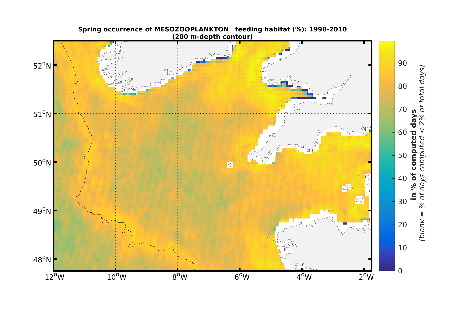 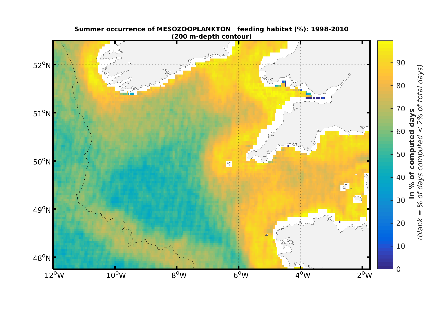 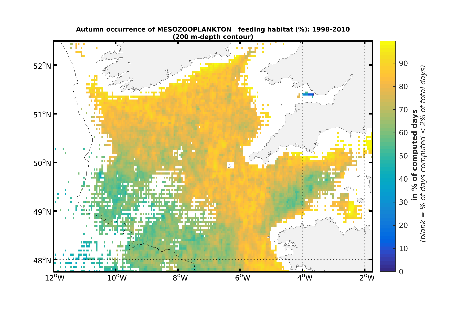 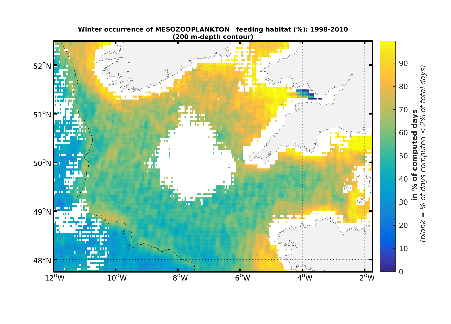 B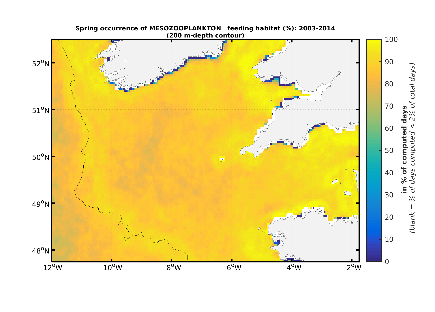 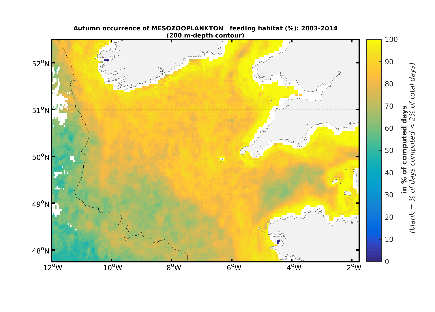 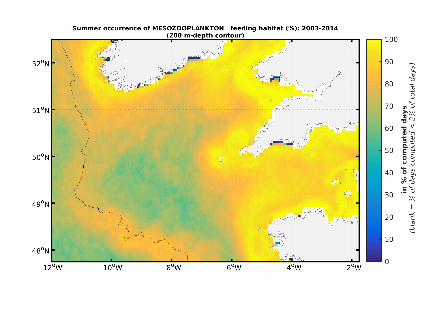 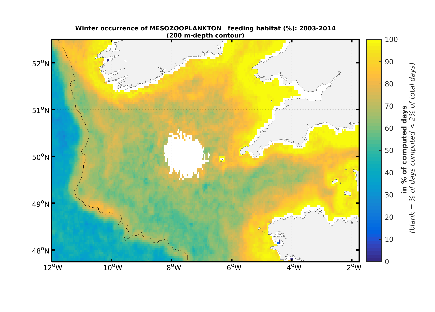 Figure C2 – Mean climatologies of mesozooplantkon habitat derived from A/ SeaWiFS sensor (1998-2010) and B/ Modis-Aqua (2002-2013). From left to right: spring, summer, fall, winter. (Druon et al., 2019). References SC Druon, J.-N., Hélaouët, P., Beaugrand, G., Fromentin, J.-M., Palialexis, A., and Hoepffner, N. (2019). Satellite-based indicator of zooplankton distribution for global monitoring. Sci Rep 9, 4732. doi:10.1038/s41598-019-41212-2.Appendix SD - Datasets used in statistical habitat modelsFisheries-independent survey databaseDescription of the surveys considered in this study and of survey data processingThe presence/absence data considered in the present study were collected by European International Bottom Trawl Surveys (IBTS, datras.ices.dk).  Because sampling design is highly complex for North Sea IBTS surveys, we chose to not consider the data collected in the North Sea and to use only those IBTS data that were collected on the Western European shelf. The main characteristics of the surveys considered in the present study are described in Tab. D1 and the spatial distribution of the survey data is shown in Fig. D1. One of the main reasons for selecting the surveys detailed in Tab. D1 is that they cover two neighboring Large Marine Ecosystems (i.e. Celtic Biscay Shelf and Iberian Coastal) under similar hydro-climatic influences, while also encompassing a wide range of environmental conditions. Additionally, the widely-ranging species present in the Celtic Sea (e.g. hake Merluccius merluccius, horse mackerel Trachurus trachurus) are found within the area encompassed by the ensemble of IBTS surveys considered in this study.IBTS surveys are conducted to monitor demersal fish populations and provide information on commercial species to stock assessments, as well as to gather information on other demersal or benthopelagic species, including cephalopods or crustaceans. Though IBTS surveys are not designed to monitor the abundance of pelagic species, in particular the smallest ones (e.g., sardine, anchovy or sprat), they can provide valuable information on their spatial distributions. At a minimum, the species captured, the number of individuals of each species captured, and their total wet weight are reported for all IBTS hauls. The survey database we constructed thus gathered encounter/non-encounter data aggregated by survey, year, sampling station and functional group. Functional groups include multi-stanza groups since length data were collected in all IBTS surveys for cod, anglerfish, and hake.Because some of the thirteen surveys collected data using random sampling schemes, while the others employed fixed-station sampling schemes, we summarized the presence/absence data using a 0.125° spatial grid for western European waters before fitting survey data to GAMs. Specifically, for each survey and year: (1) we assigned the encounter/non-encounter data points for a given functional group to their closest 0.125° cell; and (2) assumed the functional group to be encountered within a 0.125° cell if at least one of the data points for the functional group falling in that 0.125° cell was an encounter estimate. The data points falling within a given 0.125° cell were assigned the geographical coordinates of the barycenter of that 0.125° cell.Table D1 – Characteristics of the fisheries-independent surveys considered in the present study. The surveys conducted in the Celtic Sea are indicated in bold. Datas code refers to the identifier of the survey in the dedicated database of the ICES. Figure D1 – Spatial distribution of the stations sampled by the International Bottom Groundfish Surveys considered in this study.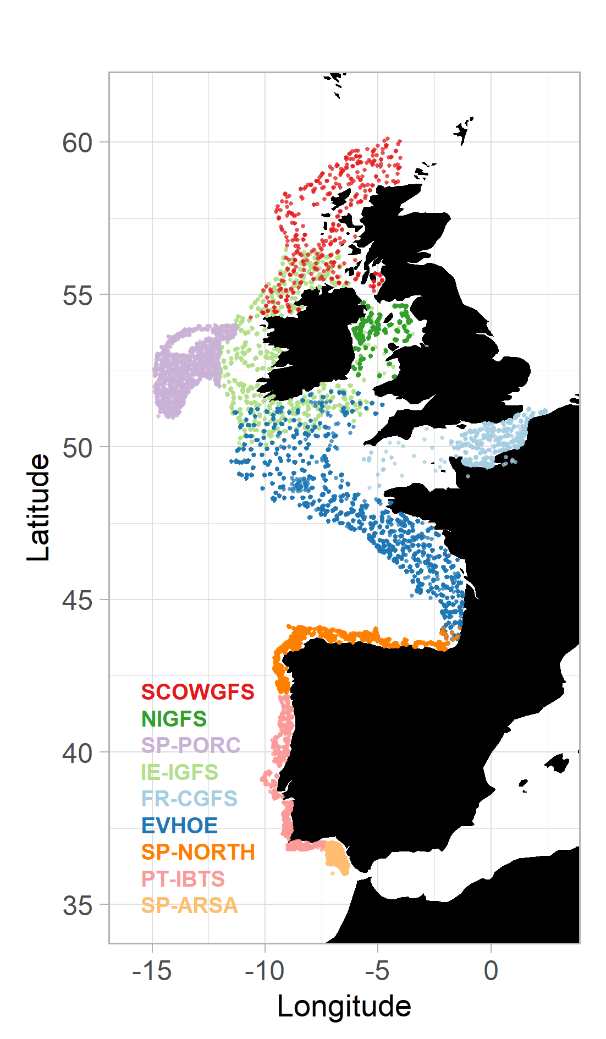 Environmental databaseData description and data processingTopographical, habitat and hydro-climatic variables known to influence fish productivity and spatial distributions in the Celtic Sea were considered in this study. A part of these variables were unvarying through time, namely bathymetry (in m), distance to the coast (in m), and seabed substrate types (categorical). For these variables, unique large scale datasets were available. However, this was not the case for time-varying variables, i.e. surface (first 10 m) and bottom sea temperature, salinity and dissolved oxygen concentration, as well as phytoplankton concentration. Because of the large spatial and temporal extents of the surveys used in the present study, and for the sake of consistency, we aimed to minimize the number of data sources for each environmental variable. Thus, for time-varying variables, we used outputs of two sets of regional physical and biogeochemical models. The first set of models corresponds to the North West Shelf (NWS) reanalyzes, analyzes, and forecast systems produced by the Met Office (Exeter, UK). It includes a physical model, the Forecasting Ocean Assimilation Model - 7km Atlantic Margin Model (FOAM AMM7), which is coupled to an ecological and sediment model issued from the ERSEM (Baretta et al., 1995). These models were used to provide environmental variables for the largest part of Western Europe since they cover the region spreading from the middle of the Iberian Sea to the North of Scotland. The second set of models corresponds to the Irish Sea – Bay of Biscay (IBI) reanalysis, analysis and forecast systems produced by Mercator Océan (Toulouse, France). They include one physical model, the Mercator Ocean assimilation SAM2, which is coupled to the biogeochemical model PISCES v2 (Aumont et al., 2015). They were used to provide data for the areas from the Gulf of Cadiz to the middle of the Iberian Sea. Data from IBI were corrected from potential biases with NWS. Biases were also corrected between the different versions of the products (i.e. 1985-2013 data for NWS results from the combination of 1985-2013 and 1992-2013 products).All the variables gathered in the environmental database were available at a spatial resolution finer than the 0.125° resolution of the spatial grid for Western European waters. Thus, it was straightforward to process numerical environmental data so that they matched the resolution of spatial grid for Western European waters. The processing of the seabed map issued from EMODnet was slightly different since seabed type is a categorical variable. We calculated the percentage of each seabed type in each cell of the spatial grid for Western European waters. These computations were necessary as Grüss et al. (2018)’s method relies on continuous environmental variables only. The datasets used in our study and the associated references are listed in the Tab. D2.Table D2 - Characteristics of the environmental variables considered in the present study. Variables used for habitat modeling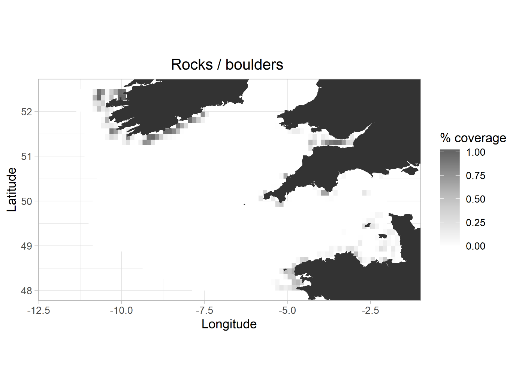 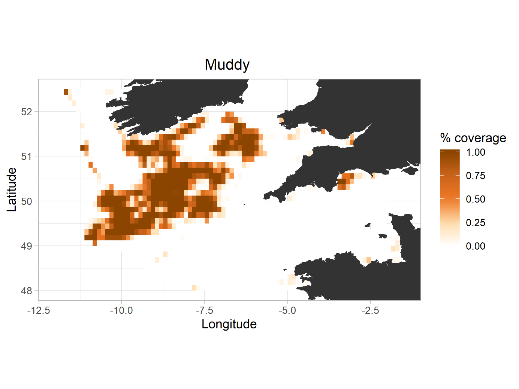 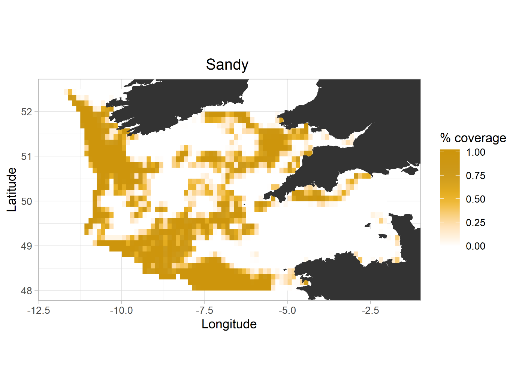 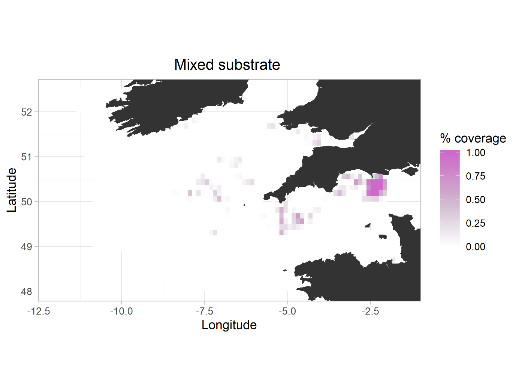 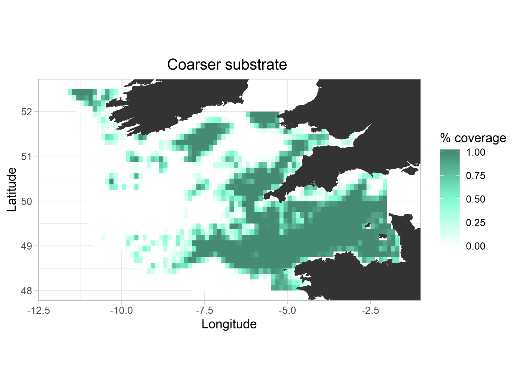 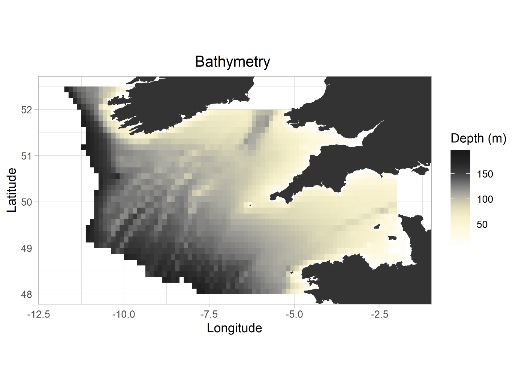 Figure D2: Spatial distribution of time-unvarying environmental variables used for habitat modelling: bathymetry and seabed substrate A  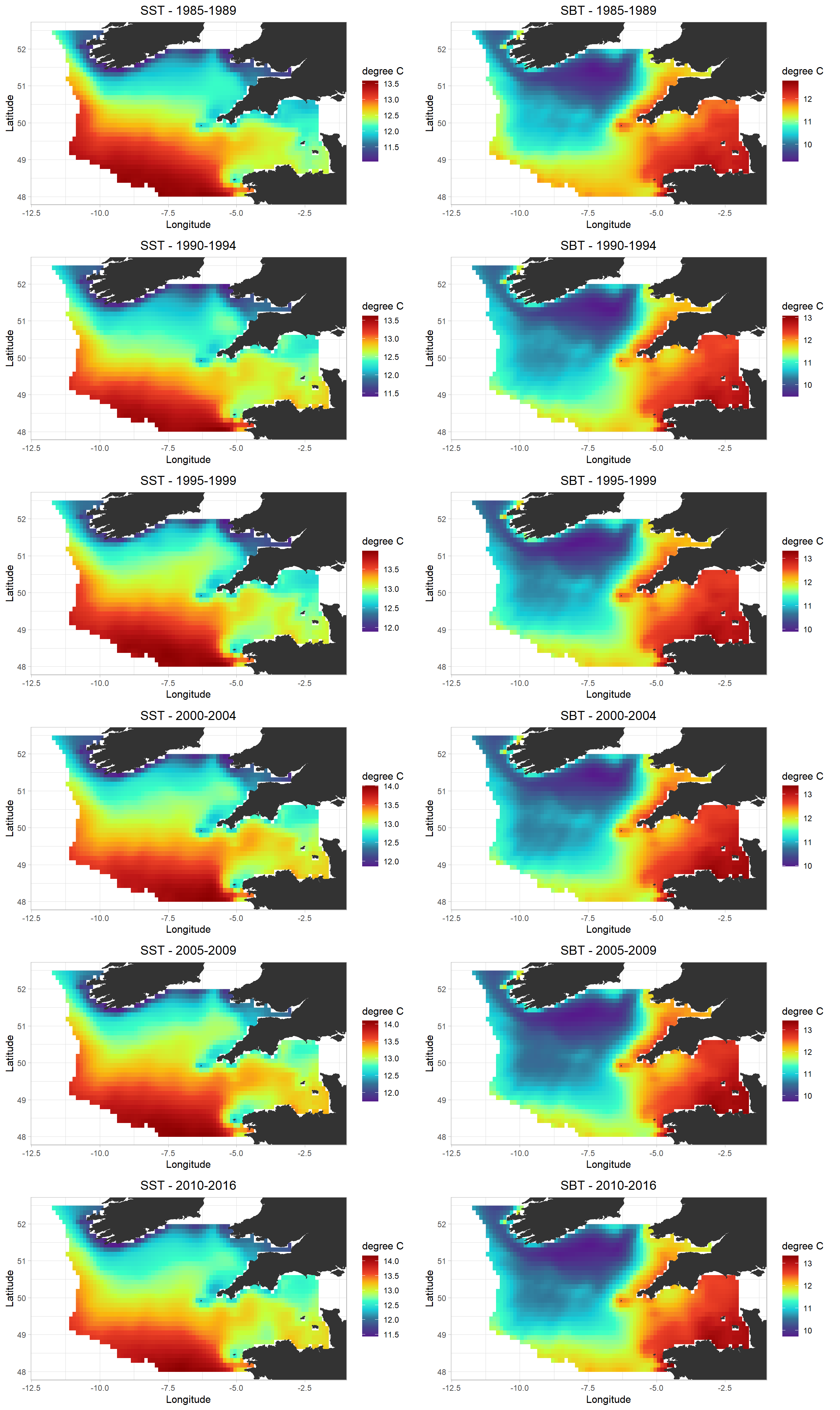 B  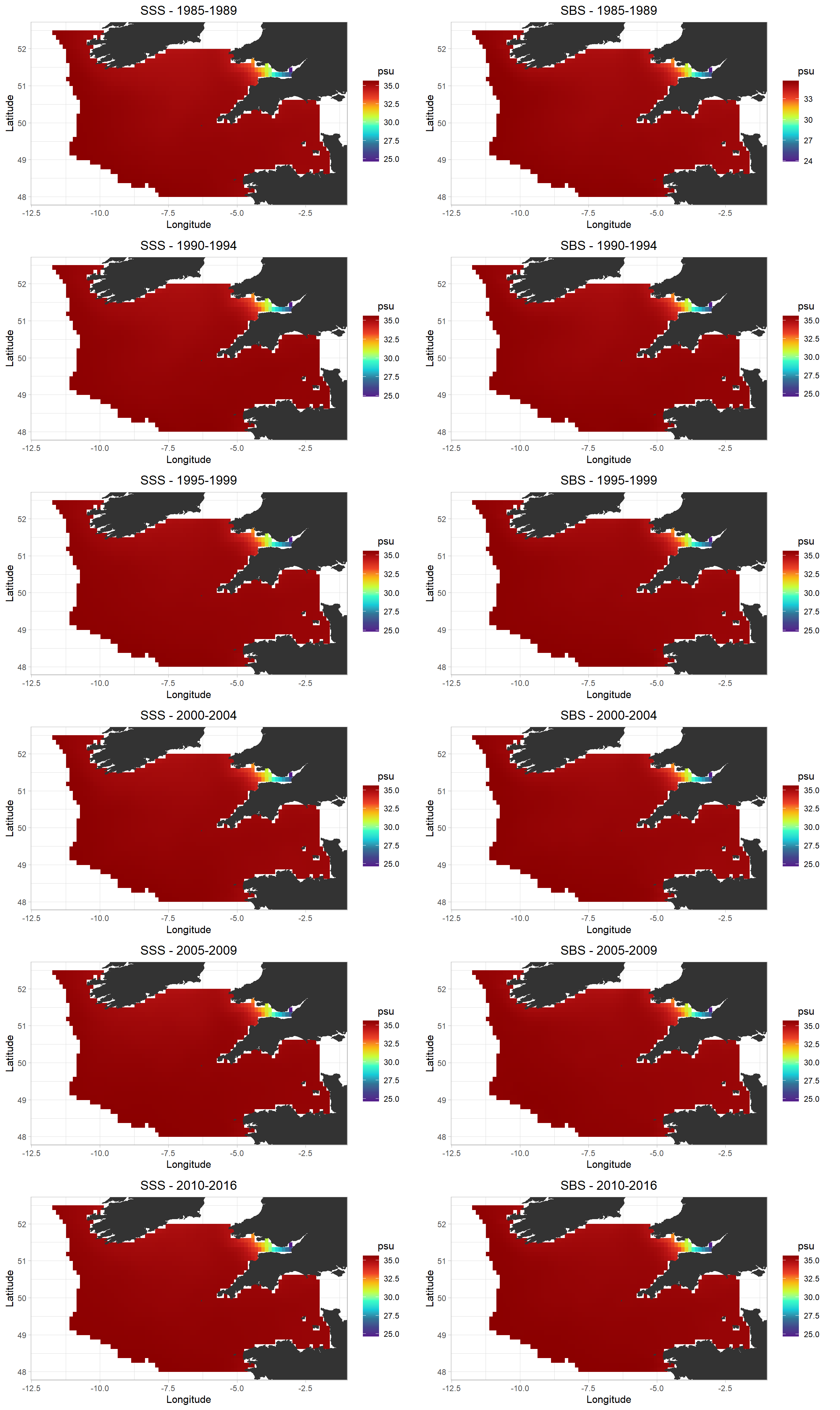 C 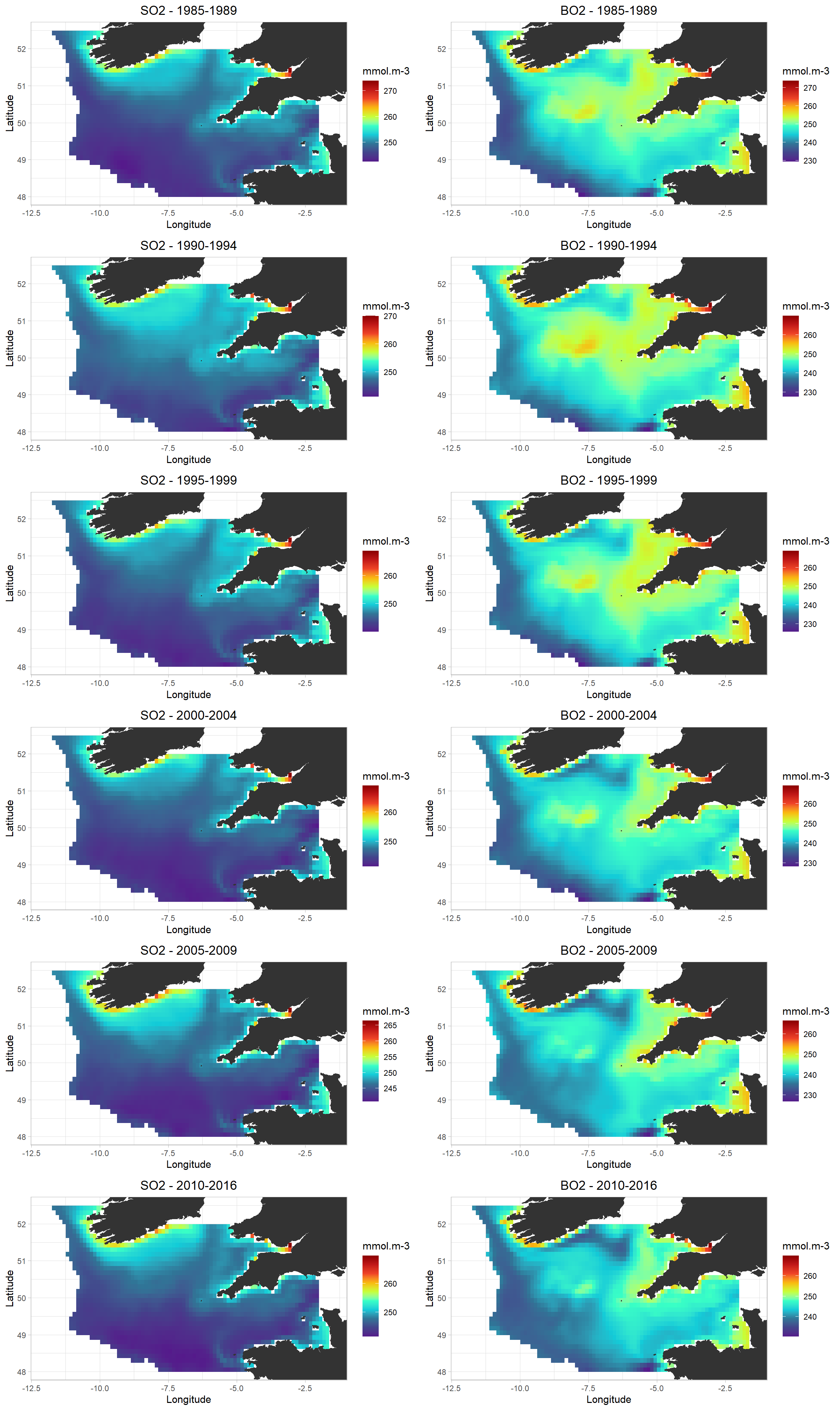 D  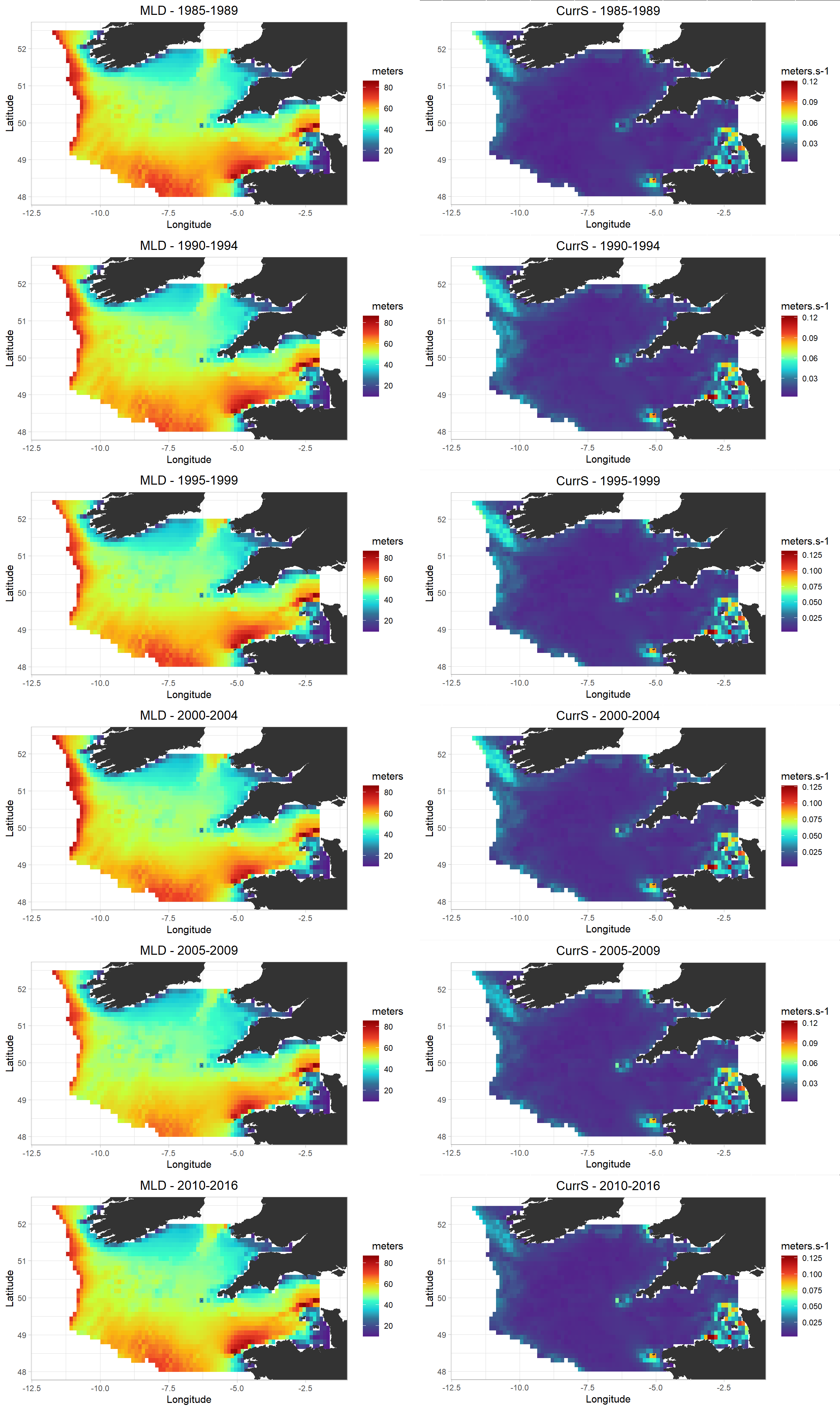 Figure D3 : Mean distribution by 5-years periods of time varying environmental variables used in the habitat modeling framework.  SST = sea surface temperature, SBT = sea bottom temperature, SSS= sea surface salinity, SBS= sea bottom salinity, SO2= dissolved oxygen concentration at the surface, BO2= dissolved oxygen concentration at the bottom, MLD = mixed layer depth, CurrS = speed of the current at the bottom.References SDAumont, O., Ethé, C., Tagliabue, A., Bopp, L., and Gehlen, M. (2015). PISCES-v2: an ocean biogeochemical model for carbon and ecosystem studies. Geoscientific Model Development Discussions 8, 1375–1509. doi:10.5194/gmdd-8-1375-2015.Baretta, J. W., Ebenhöh, W., and Ruardij, P. (1995). The European regional seas ecosystem model, a complex marine ecosystem model. Netherlands Journal of Sea Research 33, 233–246. doi:10.1016/0077-7579(95)90047-0.Bloom, S. C., Takacs, L. L., Da Silva, A. M., & Ledvina, D. (1996). Data assimilation using incremental analysis updates. Monthly Weather Review, 124(6), 1256-1271.Butenschön, M., Clark, J., Aldridge, J. N., Allen, J. I., Artioli, Y., Blackford, J., et al. (2016). ERSEM 15.06: a generic model for marine biogeochemistry and the ecosystem dynamics of the lower trophic levels. Geosci. Model Dev. 9, 1293–1339. doi:10.5194/gmd-9-1293-2016.Coppin, F., Giraldo, C., and Travers-Trolet, M. (1988). CGFS : Channel Ground Fish Survey. doi:10.18142/11.Cronne, L. (2016). SISP 15 - manual of the IBTS North Eastern Atlantic surveys. Ser. ICES Surv. Protoc. SISP 15:92. doi: 10.17895/ices.pub.3519Duhamel, E., Pawlowski, L., and Garren, F. (2018). EVHOE 2018 cruise,Thalassa R/V. doi:10.17600/18000518.Egbert, G. D., & Erofeeva, S. Y. (2002). Efficient inverse modeling of barotropic ocean tides. Journal of Atmospheric and Oceanic technology, 19(2), 183-204.King, R. R., While, J., Martin, M. J., Lea, D. J., Lemieux-Dudon, B., Waters, J., et al. (2018). Improving the initialisation of the Met Office operational shelf-seas model. Ocean Modelling 130, 1–14. doi:10.1016/j.ocemod.2018.07.004.Large, W. G., & Yeager, S. G. (2004). Diurnal to decadal global forcing for ocean and sea-ice models: The data sets and flux climatologies.Lyard, F., Lefevre, F., Letellier, T., and Francis, O. (2006). Modelling the global ocean tides: modern insights from FES2004. Ocean Dynamics 56, 394–415. doi:10.1007/s10236-006-0086-x.Madec, G. (2008). NEMO ocean general circulation model reference manuel. Paris: LODYC/IPSL.Moriarty, M., Greenstreet, S. P. R., Rasmussen, J., and de Boois, I. (2019). Assessing the State of Demersal Fish to Address Formal Ecosystem Based Management Needs: Making Fisheries Independent Trawl Survey Data ‘Fit for Purpose.’ Front. Mar. Sci. 6, 162. doi:10.3389/fmars.2019.00162.O’Dea, E., Furner, R., Wakelin, S., Siddorn, J., While, J., Sykes, P., et al. (2017). The CO5 configuration of the 7 km Atlantic Margin Model: large-scale biases and sensitivity to forcing, physics options and vertical resolution. Geosci. Model Dev. 10, 2947–2969. doi:10.5194/gmd-10-2947-2017.O’Dea, E. J., Arnold, A. K., Edwards, K. P., Furner, R., Hyder, P., Martin, M. J., et al. (2012). An operational ocean forecast system incorporating NEMO and SST data assimilation for the tidally driven European North-West shelf. Journal of Operational Oceanography 5, 3–17. doi:10.1080/1755876X.2012.11020128.Sotillo, M. G., Cailleau, S., Lorente, P., Levier, B., Aznar, R., Reffray, G., et al. (2015). The MyOcean IBI Ocean Forecast and Reanalysis Systems: operational products and roadmap to the future Copernicus Service. Journal of Operational Oceanography 8, 63–79. doi:10.1080/1755876X.2015.1014663.Sotillo, M. G., Jordi, A., Ferrer, M. I., Conde, J., Tintoré, J., & Alvarez-Fanjul, E. (2007, January). The ESEOO regional ocean forecasting system. In The Seventeenth International Offshore and Polar Engineering Conference. International Society of Offshore and Polar Engineers.Stokes, D., Gerritsen. H., O'Hea, B., Moore, S.J. & Dransfeld, L., " Irish Groundfish Survey Cruise Report, Sept. 24th – Dec. 17th, 2014", Marine Institute 2014Travers-Trolet, M., and Verin, Y. (2014). CAMANOC cruise,Thalassa R/V. doi:10.17600/14001900.Umlauf, L., and Burchard, H. (2003). A generic length-scale equation for geophysical turbulence models. Journal of Marine Research 61, 235–265. doi:10.1357/002224003322005087.Appendix SE – Statistical habitat modeling frameworkAdditional details on GAM fitting and evaluationGAMs predictors’ selectionThe selection of predictors used to predict the probability of encounter of functional groups was implemented before, during, and after GAMs fitting. The a priori selection of predictors based on the literature aimed to retain only a subset of relevant environmental variables for statistical modeling. For example, bottom temperature and seabed type variables were ignored when we developed the GAMs of small epipelagic species. Conversely, they were usually considered when developing the GAMs of demersal and benthic species. In the case of species for which guild attribution was relatively ambiguous, both bottom and surface variables were considered. Specific variables such as the distance to the shore or the chlorophyll-a concentration were considered in statistical analyses, as proxies of variables identified in the literature as influencing the spatial distribution patterns of Celtic Sea organisms. Environmental variables are known to co-vary in space, hence potentially influencing regression-like statistical methods (Guisan et al., 2002). Two variables with high degree of co-variation can bring redundant information. For instance, one could expect that depth and bottom temperatures are substantially correlated. For this reason, we conducted a collinearity analysis, consisting of calculating Pearson’s correlation coefficients between environmental predictors and between environmental predictors and eastings and northings. When a Pearson’s correlation coefficient exceeded 0.7 in absolute value,  one of the two environmental predictors under consideration was not included in the GAM (Dormann et al., 2013; Leathwick et al., 2008). After the collinearity analysis was conducted, GAMs including the predictors retained after the collinearity analysis were fitted to presence/absence survey data. Smoothing terms for each environmental predictor were estimated using the maximum likelihood (REML) optimization method and while operating a shrinkage approach that, roughly speaking, penalizes over-fitting (Mannocci et al., 2017; Roberts et al., 2016). In addition, as the smoothing parameter approached zero, an extra penalty was applied to each environmental covariate, allowing for the complete removal of a predictor from a GAM when the smoothing parameter was equal to zero (Marra and Wood, 2011). Finally, after a GAM we fitted, if an environmental predictor p-value was larger than 0.05, we removed the environmental predictor from the GAM and refitted it.Production of preference functionsFitted GAMs were utilized to produce groups expressing the preferences of functional groups for specific environmental parameter values. For each environmental variable  integrated in a GAM, predictions were made with the GAM over a vector of values ranging between the minimum and maximum values of environmental variable  in the Celtic Sea, while: (1) setting eastings X and northings Y to their values at the barycenter of the Celtic Sea; 2); (2) keeping the other environmental variables constant at their mean value from the GAM modeled dataset; and (3) setting the two factors, Survey and Year, at their mode from the GAM modeled dataset. We denote the jth value of the ith environmental predictor by , where  ranges between the minimum and maximum values of the ith environmental predictor in the Celtic Sea, and we denote by  the probability of encounter resulting from the computations described above when the ith environmental variable is set to . Then, for each individual environmental variable , where , preferences  are calculated from  values as follows: 	(Eq E1)where  are the minimum values of probability of encounter calculated for environmental parameters ; and  are the maximum values of probability of encounter calculated for environmental parameters . The calculation of preferences described in Equation 2 allows them to range between 0 and 1 while accounting for the relative effect of each environmental variable on the probability of encounter. Preference functions estimated in this study are displayed in Fig. E1. The preference function for temperature used in Ecosim was issued of the same GAM as the one used in Ecospace except that it was not transformed by Eq E1 and was directly issued of .Results of the GAMs fitting and prediction of the spatial habitat foraging capacityBased on these functional responses generated from the predictions of the GAMs fitted for all functional groups and the spatial distribution of environmental variables at each year, the spatial distribution of habitat foraging capacity can be calculated for each year. Maps of habitat foraging capacity for all functional groups for 1985 and 2016 are provided in Fig. E2.GAM evaluation.Final models were evaluated using a “Leave Group Out Cross Validation” procedure. In this approach, datasets for a given functional group are split into two sub-datasets (Grüss et al., 2016). The first data subset is composed of a random selection of 60% of the original dataset and is called the “training dataset”. The training dataset is employed to refit a GAM including the final environmental predictors. The second data subset, which comprise the remaining 40% of the data, is used as a “testing dataset” to evaluate/validate the GAM. Two performance metrics are employed within the Leave Group Out Cross Validation procedure: the adjusted coefficient of determination, R2adj, and area under the receiver operating characteristic curve, AUC. The R2adj provides an indication of the proportion of the dataset’s variance that is explained by the GAM (Legendre and Legendre, 2012). The AUC quantifies the ability of the GAM to properly separate observed encounters from observed non-encounters  (Hanley and McNeil, 1982). In other words, the AUC indicates if the model better predicts encounters and non-encounters compared to a random choice. The Leave Group Out Cross Validation procedure was repeated ten times. Thus, for each individual GAM, ten models were trained using distinct training data sets, which were then evaluated using distinct test data sets, each corresponding to a specific training data set. We considered a GAM acceptable when the medians of the ten R2adj and AUC from the ten iterations were respectively greater than 0.1 and 0.7. The results of the evaluation procedure are presented in Fig. E3.References SFDormann, C.F., Elith, J., Bacher, S., Buchmann, C., Carl, G., Carré, G., Marquéz, J.R.G., Gruber, B., Lafourcade, B., Leitão, P.J., Münkemüller, T., McClean, C., Osborne, P.E., Reineking, B., Schröder, B., Skidmore, A.K., Zurell, D., Lautenbach, S., 2013. Collinearity: a review of methods to deal with it and a simulation study evaluating their performance. Ecography 36, 27–46. https://doi.org/10.1111/j.1600-0587.2012.07348.xGrüss, A., Yemane, D., Fairweather, T., 2016. Exploring the spatial distribution patterns of South African Cape hakes using generalised additive models. African Journal of Marine Science 38, 395–409. https://doi.org/10.2989/1814232X.2016.1218367Grüss, A., Drexler, M. D., Ainsworth, C. H., Babcock, E. A., Tarnecki, J. H., and Love, M. S. (2018). Producing Distribution Maps for a Spatially-Explicit Ecosystem Model Using Large Monitoring and Environmental Databases and a Combination of Interpolation and Extrapolation. Front. Mar. Sci. 5, 16. doi:10.3389/fmars.2018.00016.Grüss, A., Rose, K. A., Justić, D., and Wang, L. (2020). Making the most of available monitoring data: A grid-summarization method to allow for the combined use of monitoring data collected at random and fixed sampling stations. Fisheries Research 229, 105623. doi:10.1016/j.fishres.2020.105623.Guisan, A., Edwards, T.C., Hastie, T., 2002. Generalized linear and generalized additive models in studies of species distributions: setting the scene. Ecological Modelling 157, 89–100. https://doi.org/10.1016/S0304-3800(02)00204-1Hanley, J.A., McNeil, B.J., 1982. The meaning and use of the area under a receiver operating characteristic (ROC) curve. Radiology 143, 29–36. https://doi.org/10.1148/radiology.143.1.7063747Leathwick, J., Moilanen, A., Francis, M., Elith, J., Taylor, P., Julian, K., Hastie, T., Duffy, C., 2008. Novel methods for the design and evaluation of marine protected areas in offshore waters: Designing offshore MPAs. Conservation Letters 1, 91–102. https://doi.org/10.1111/j.1755-263X.2008.00012.xLegendre, P., Legendre, L., 2012. Numerical ecology, Third English edition. ed, Developments in environmental modelling. Elsevier, Amsterdam.Mannocci, L., Roberts, J.J., Miller, D.L., Halpin, P.N., 2017. Extrapolating cetacean densities to quantitatively assess human impacts on populations in the high seas: Cetacean Densities in the High Seas. Conservation Biology 31, 601–614. https://doi.org/10.1111/cobi.12856Marra, G., Wood, S.N., 2011. Practical variable selection for generalized additive models. Computational Statistics & Data Analysis 55, 2372–2387. https://doi.org/10.1016/j.csda.2011.02.004Roberts, J.J., Best, B.D., Mannocci, L., Fujioka, E., Halpin, P.N., Palka, D.L., Garrison, L.P., Mullin, K.D., Cole, T.V.N., Khan, C.B., McLellan, W.A., Pabst, D.A., Lockhart, G.G., 2016. Habitat-based cetacean density models for the U.S. Atlantic and Gulf of Mexico. Scientific Reports 6. https://doi.org/10.1038/srep22615A B  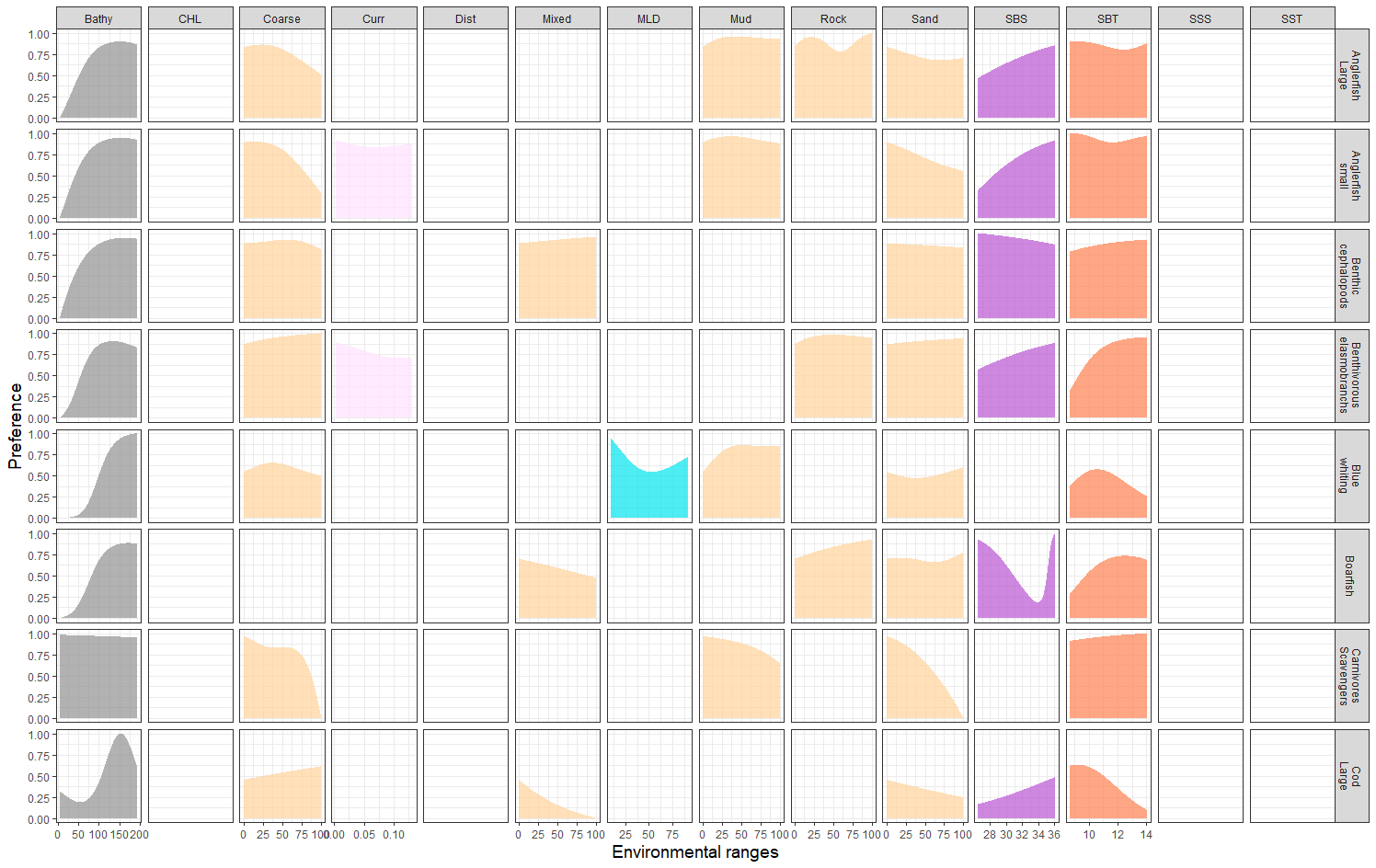 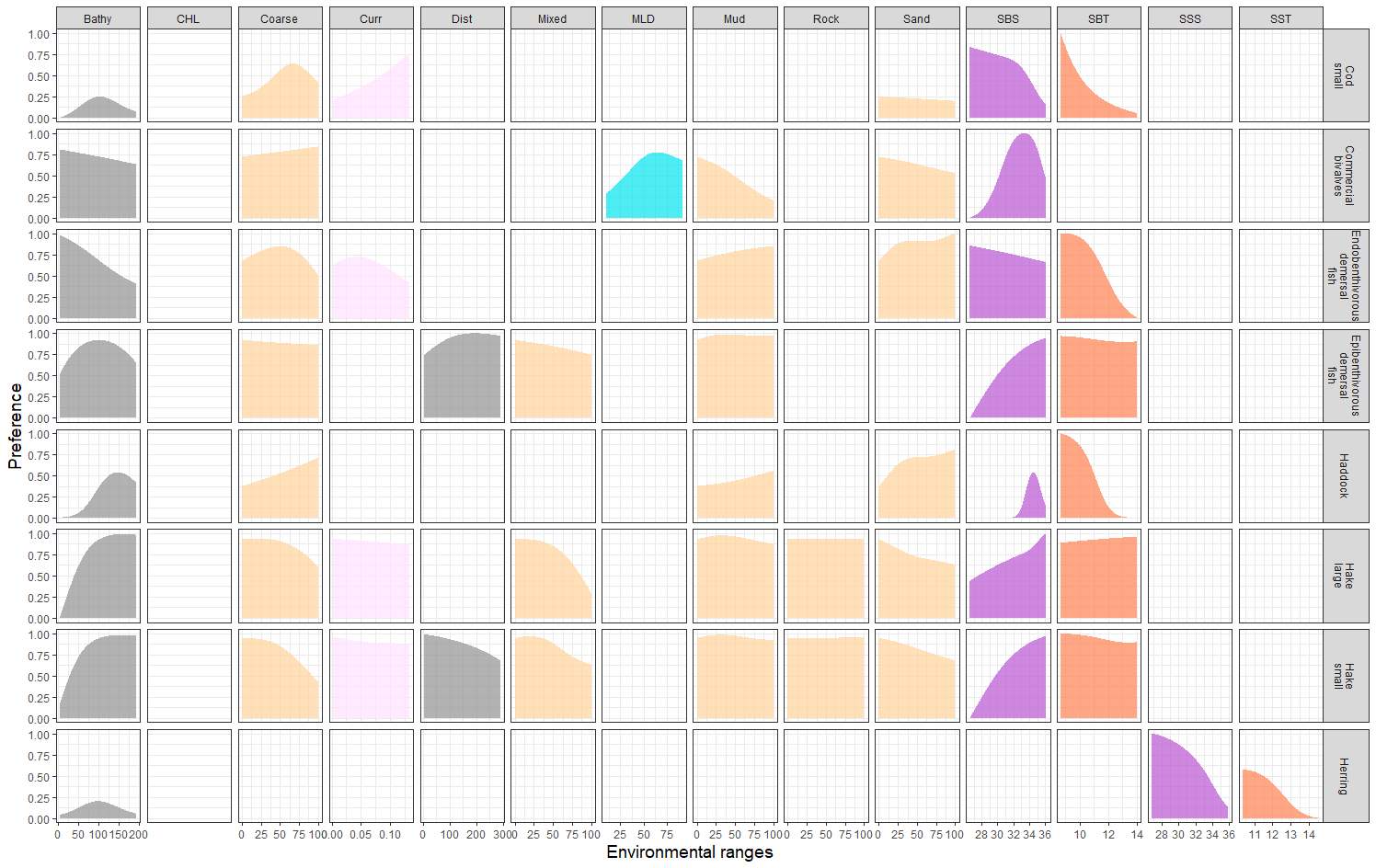 C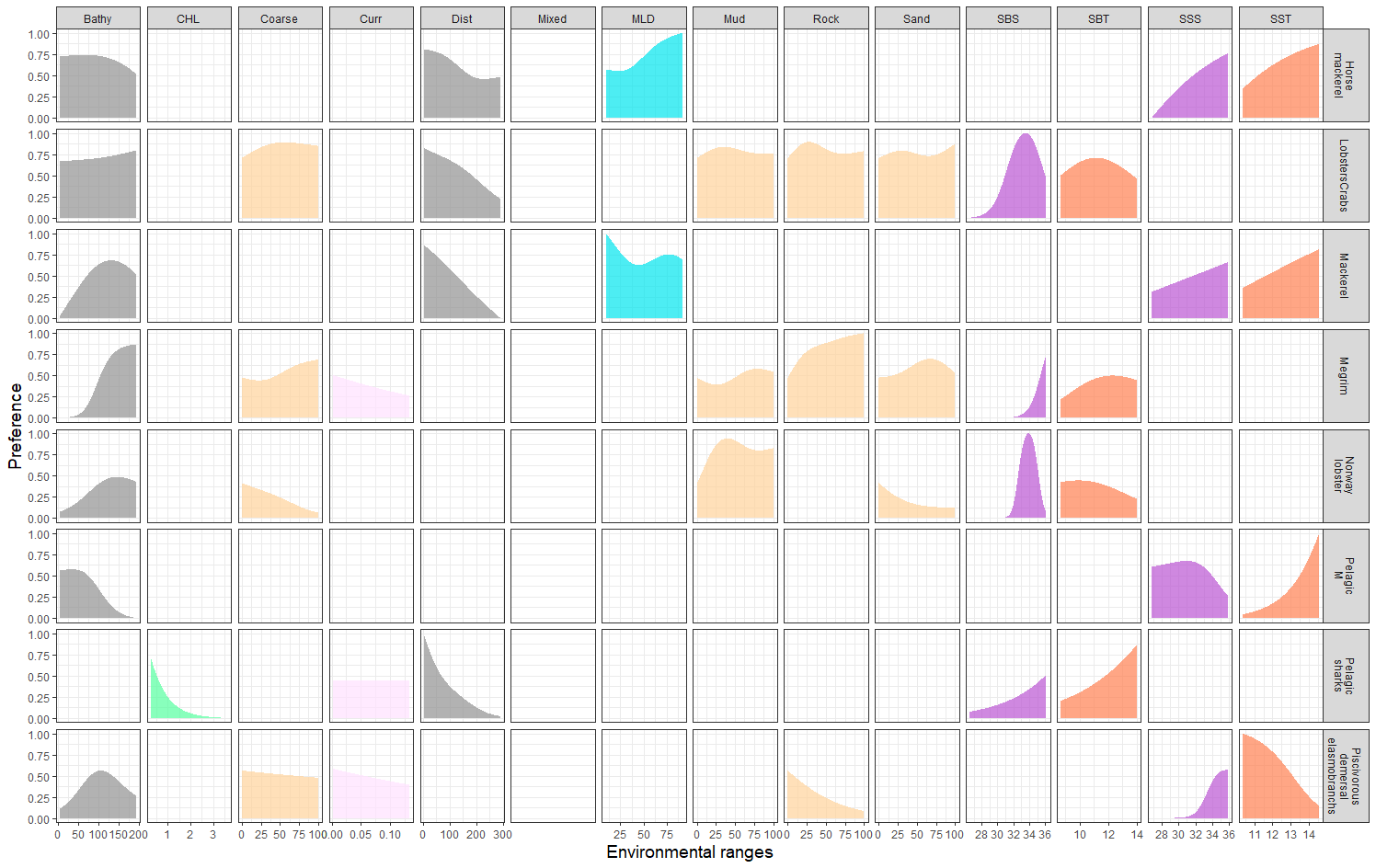 D  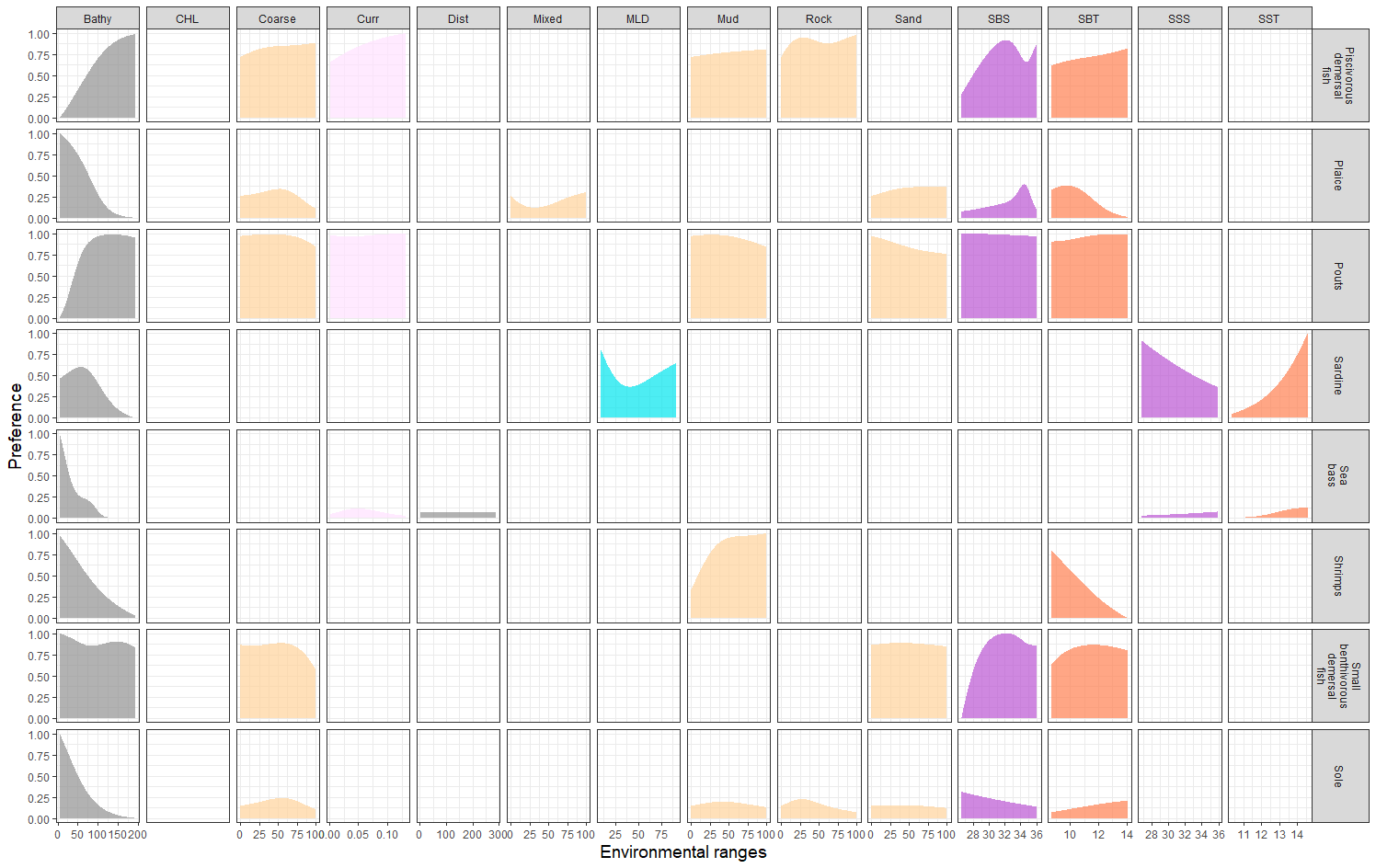 E  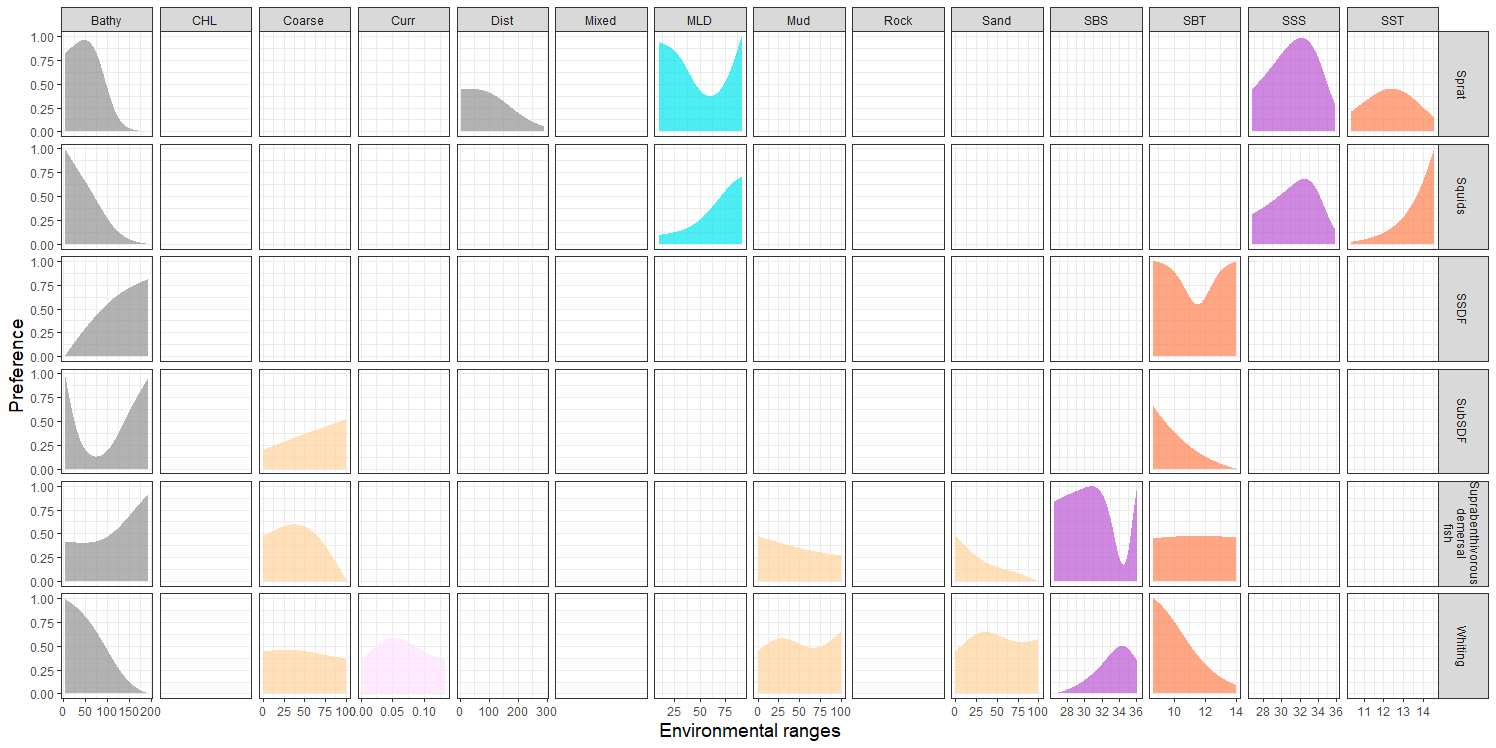 Figure E1 : Preference functions of each Ecopath groups (line) to environmental covariates (columns)  for which a habitat model was fitted.  Bathy = seabed depth,  Curr= speed of the current on the seabed, Dist = distance to  the shore, CHL = surface concetration in chlorophyll, MLD = mixed layer depth, SST = sea surface temperature, SBT = sea bottom temperature, SSS= sea surface salinity, SBS= sea bottom salinity, Coarse = proportion of coarseer substrate, Mixed = proportions of mixed sediments substrate, Mud= proportion of muddy substrate, Rock = proportion of rocky substrate, Sand = proportion of sandy substrate. The environmental ranges over which preference functions are represented are defined by the minimum and the maximum values (yearly mean) of the variables observed among all cells of the Ecospace grid and over 1985-2016.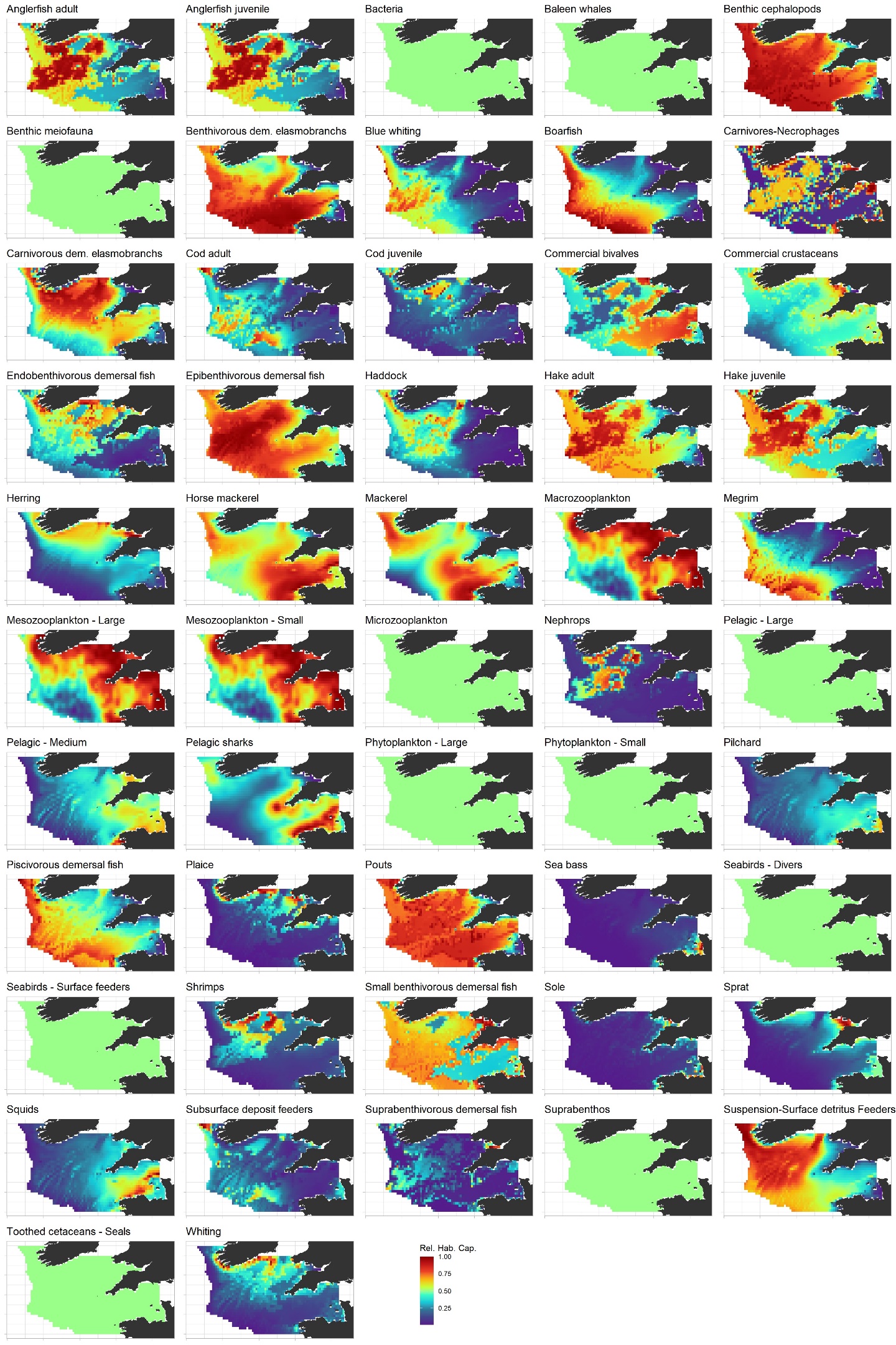 Figure E2 : Relative habitat capacity distribution averaged over the period 1985-1989 for all Celtic Sea Ecospace functional groups. Full green maps correspond to Ecopath groups for which no habitat data has been provided.Figure E3 :   Quality assessment of the GAMs Performance indices used for GAM evaluation. Adjusted-R2 and AUC respectively quantify GAM fit to the observed data and GAM predictive capacity. The use of a “Leave group out cross-validation” procedure for evaluating GAMs allows for the quantification of uncertainty around the performance indices. The dotted lines represent the lower limits under which a GAM is considered not to have passed the evaluation test. 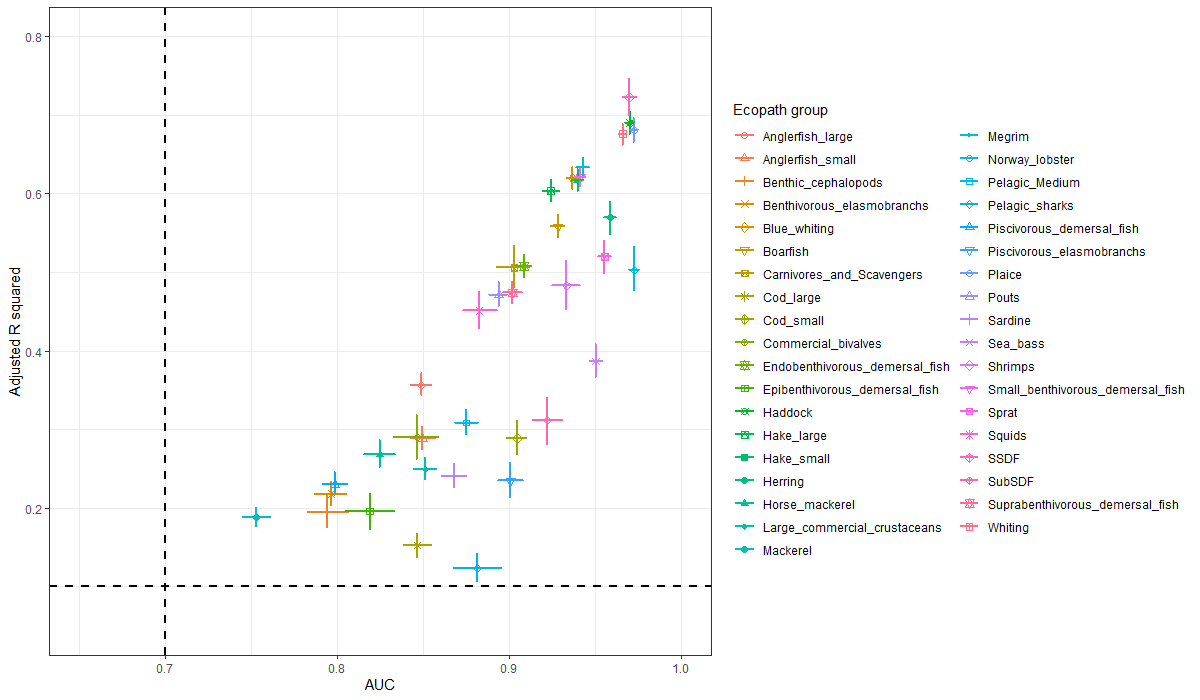 Appendix SF - The Celtic Sea Ecosim modelA stability test of the Ecopath model prior to any Ecosim simulationPrior to any further analysis and attempt to forcing and fitting, the Ecopath with Ecosim model was tested for stability. This stability test aimed at identify the problems such as prey-predator cycles over multiple trophic levels, drastic reduction in the biomass of some compartments in response to predation or competition or stock recruitment instabilities (Christensen and Walters, 2000).This test was performed by modifying the fishing effort time-series so that the system is perturbed and exploring the model’s behavior over 100 years of simulation. We tested here 3 types of perturbations related to fishing: a complete cessation of fishing activities from 1985, a brutal and temporary (8 years) increase in fishing effort between 1986 and 1994 and, conversely, a brutal and temporary (8 years too) decrease in fishing effort between 1986 and 1994. The results of the simulations for these three scenarios were compared to the reference one, in which the effort remained constant. The Fig. F1 a), b) and c) represent the ratio between the predicted trends in the alternative scenarios of perturbation and the reference scenario.The complete cessation of fishing drove a shift toward different status of the ecosystem for which equilibrium was observed around 10 years after the simulations start. The groups with the highest positive variation in biomass were those for which fishing contributed to the largest proportion of the total mortality, including anglerfish, megrim, cod, demersal elasmobranchs, plaice, sole etc. (Fig. F1-a). Note that the compartment with biomass becoming null is the discard detritus box that is not fed anymore when fishing stops. A shorter duration of fishing effort reduction followed by a return to the initial fishing conditions highlighted the reasonable qualitative and quantitative changes in functional groups biomass compared with the reference scenario (Fig. F1-b). In this case, most species responded with an increase in their biomass. Similarly, a short increase in fishing pressure also led to consistent patterns. In this case, the responses among functional groups were more diverse and several invertebrate (e.g.cephalopods) or small prey fish species (e.g. small benthivorous demersal, pouts) due to fishing-induced reduction of their predator abundance.As a conclusion, the update of the Celtic Sea EwE model did not display particular behavior that required to be corrected. This should be linked to the previous parameterization of the model by Moullec et al. (2017) in which Ecosim parameters such as feeding time adjustment rates of switching power were altered from their default value. After this stability test, these Ecosim parameters were also updated using recently published work (Celić et al., 2018). This parameters are presented in the following Tab. F1.a)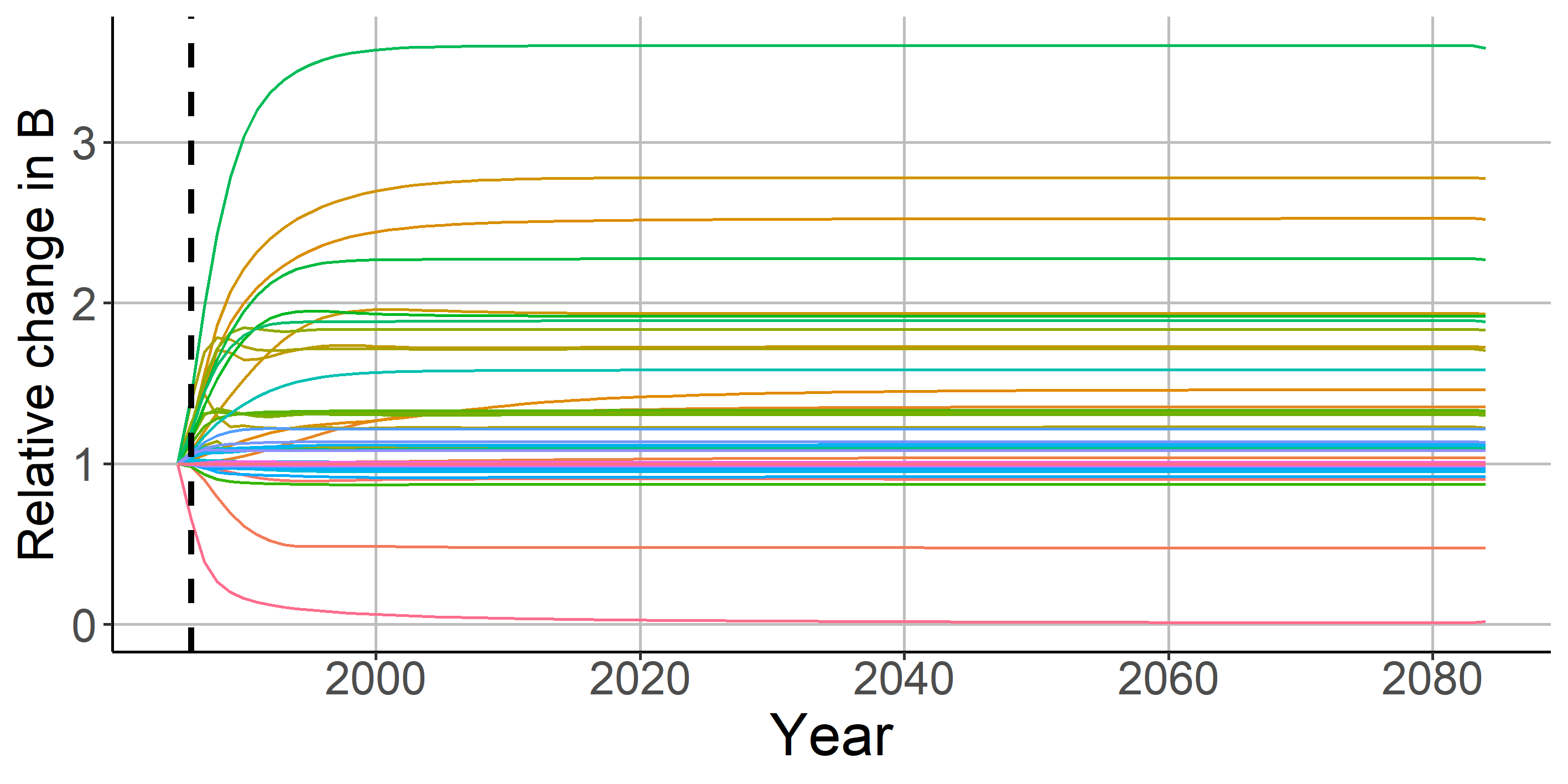  b)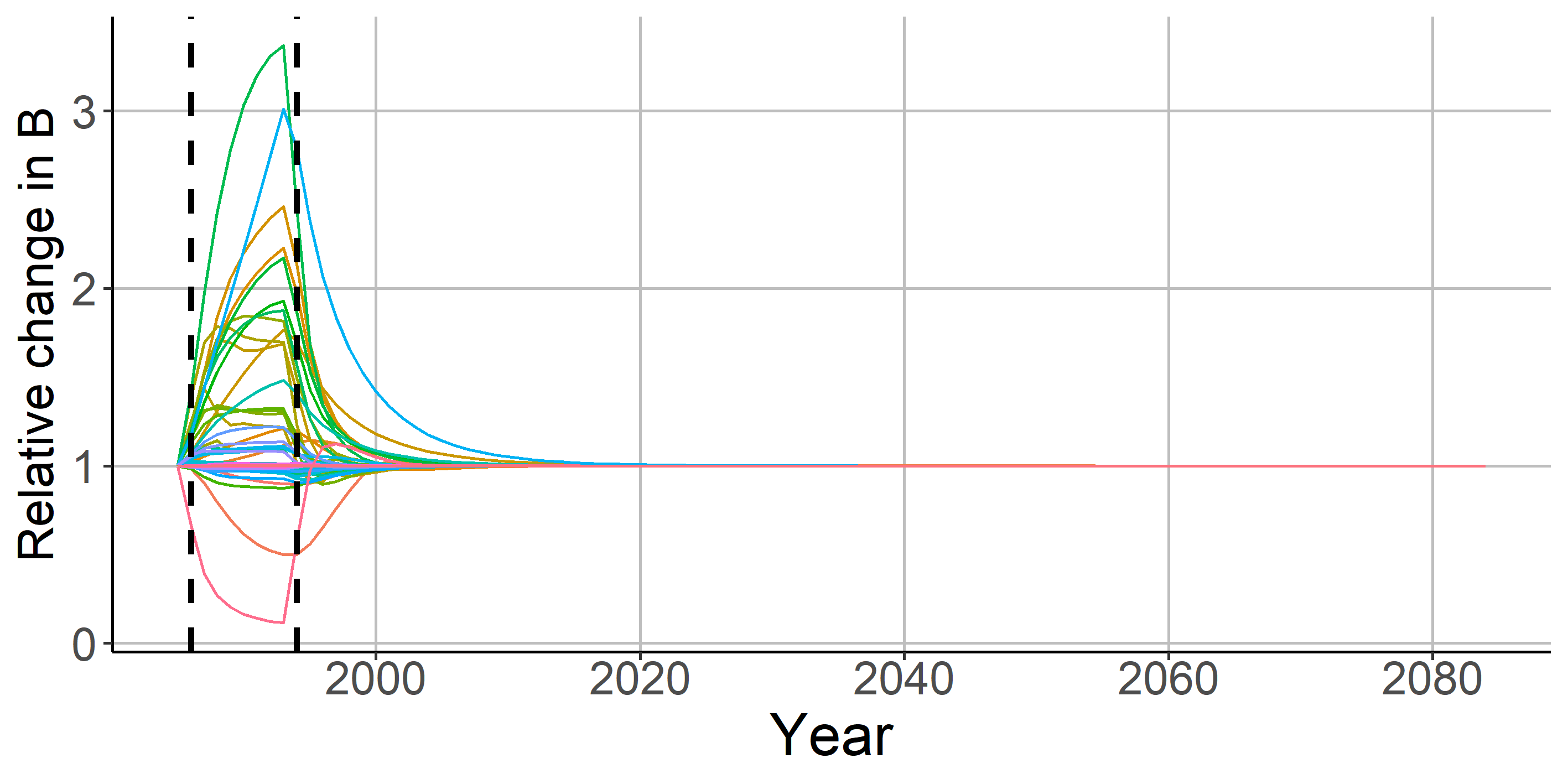 c)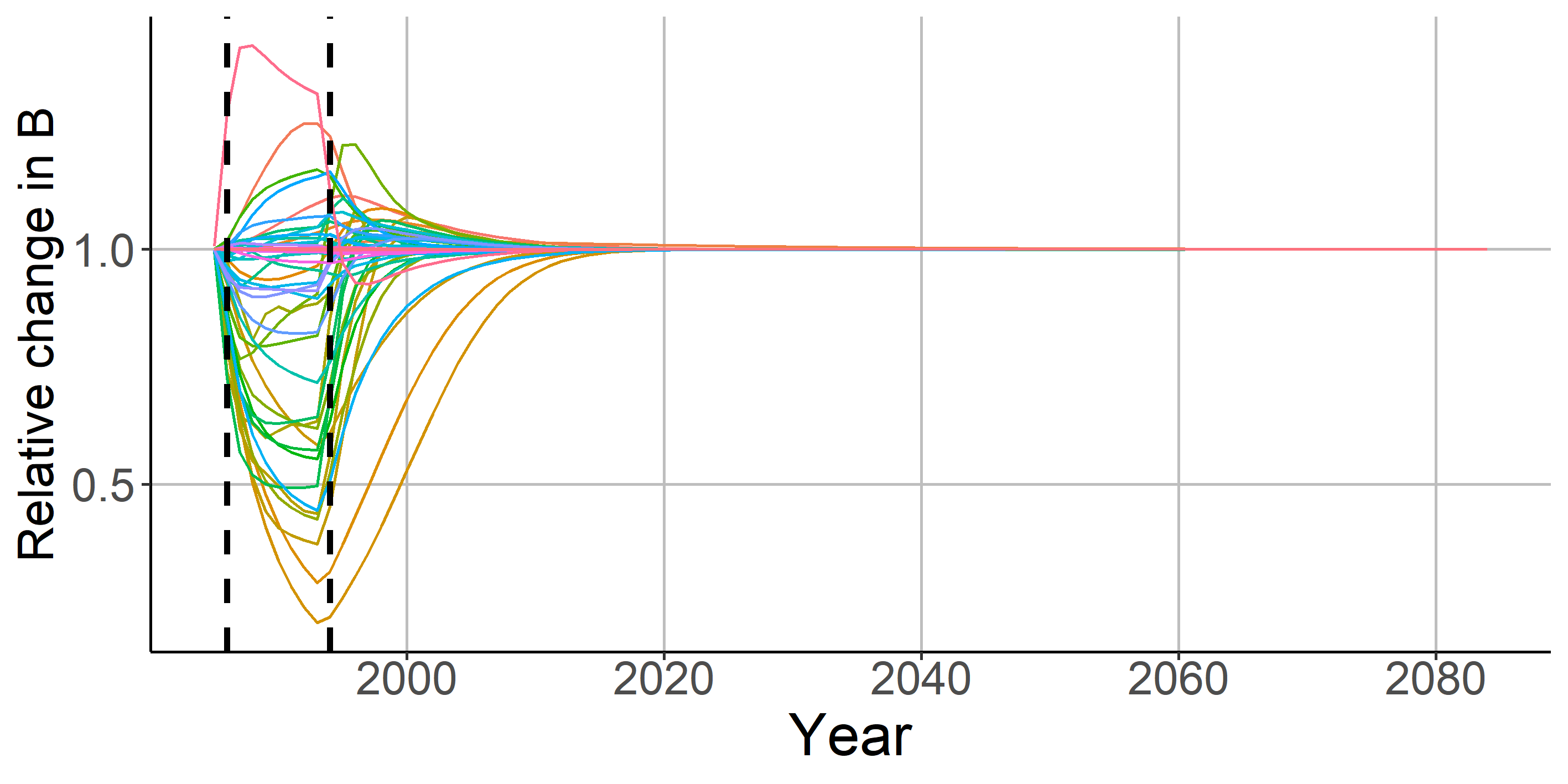 Figure F1 - Relative changes in the biomass trends of each functional group in response to the different fishing-related perturbations: a) the total stop of fishing, b) the temporary fishing effort reduction by a factor 2 c) the temporary fishing effort increase.More data on abundance trends of multispecies groupsMost of the time-series used in the model developed by Moullec et al. (2017) were time-series of catch, for almost all functional groups in the ecosystem, and abundance and fishing mortality time-series for monospecific groups assessed by the ICES. Although abundance indices time-series were included in the Bay of Biscay model in Moullec et al. (2017), they were not for the Celtic Sea, the reason being the shortness of the time-series comparatively to the study period. Indeed, the EVHOE survey was only conducted in the Celtic Sea since 1997. Such a late start definitely reduced our ability to explore fishing and environment impacts on the Celtic Sea ecosystem, especially when previous studies have shown that substantial environmental changes occurred during the late 1980s and the mid-1990s. Thus, we looked for other sources of information on abundance trends of fish functional groups, especially the non-assessed multispecific groups. In collaboration with Verena Trenkel (IFREMER) and John Pinnegar (CEFAS), we extracted time-series derived from the UK-WCGFS, an English survey that was conducted in the Celtic Sea between 1982 and 2002. In previous work, the authors have compared the reliability of both EVHOE and UK-WCGFS – derived population abundance indices. Trenkel et al. (2004) concluded that there were substantial differences between several indices of population abundance but also concluded that the surveys could provide a good picture of changes operating at the community scale. During the calibration step, each time-series issue from the two surveys was integrated into the model independently (but providing two intermediary short-length relative series of biomass).Fitting procedureThe Ecosim model was fitted to observed time-series based on a procedure adapted from Bentley et al. (2019). This procedure was applied for all the configurations of the model, including or not fishing, plankton-related and temperature forcing. The following consisted into:Considering the relative and reference time-series (Table F2) as observed time-series, and forcing the model by various time-series depending on the ecosystem drivers explored (forcing time-series in Table F2 and environmental time-series and preference functions described in the article).Following the principle of the automated fitting procedure developed by Scott et al. (2016) to determine the best number N of predator-specific vulnerabilities to be estimated while minimizing the AIC score. This step was not conducted using the proper automated fitting procedure as the latter does not allow to specify a primary production anomaly (i.e., it can only be estimated), hence alternative fits were conducted successively by the modeler. Setting the N predator-specific vulnerabilities at the values estimated by the best model identified in the above fitting procedure.While keeping the N predator-specific estimated values for the vulnerabilities, manually looking at the number N’ of complementary predator-prey specific vulnerabilities to be estimated so that the lowest AICc is reached. The number of N’ investigated was limited to the maximal number of functional groups with time-series (56) minus N.The finally selected model for each configuration was the one with N predator-specific vulnerabilities and N’ predator-prey –sprecific vulnerabilities estimated.Note on the use of zooplankton related time-series:The mesozooplankton habitat data was used to force the relative changes in the predator-prey dynamics of involving zooplankton as prey and as predator. For trophic interactions between no-zooplantkon predator and zooplankton, the ZSH time-series was used to affect the vulnerability of the zooplankton to its predator. This may represent that, when the habitat is suitable for zooplankton, its aggregation in highly productive areas (i.e., fronts) make predation easier for its consumers. For trophic interactions between zooplankton and phytoplankton, the ZSH time-series was used to affect the foraging arena size. This may represent that highly productive areas are characterized by aggregation of both phytoplankton and zooplankton, hence reducing the area over the latter feed on the former. Final, for trophic interactions between two zooplankton groups, the ZSH time-series was used to influence both the vulnerability and the foraging arena size, hence representing the favourable effect on predators and unfavourable effect on prey of their aggregation in the same highly productive areas.Table F1 – Ecosim inputs – Ecosim group parametersTable F2 – Ecosim inputs – Time-series used for the fit – Contact the authors for data accessTable F3 – Ecosim fitting outputs: Estimated vulnerabilities References SFBentley, J., Serpetti, N., Fox, C. J., Reid, D. G., and Heymans, J. J. (2019). Modelling the food web in the Irish Sea in the context of a depleted commercial fish community. Part 2: ICES Ecopath with Ecosim Key Run. doi:10.13140/RG.2.2.15136.12809.Celić, I., Libralato, S., Scarcella, G., Raicevich, S., Marčeta, B., and Solidoro, C. (2018). Ecological and economic effects of the landing obligation evaluated using a quantitative ecosystem approach: a Mediterranean case study. ICES Journal of Marine Science 75, 1992–2003. doi:10.1093/icesjms/fsy069.Christensen, V., and Walters, C. J. (2000). Ecopath with Ecosim: methods, capabilities and limitations.Scott, E., Serpetti, N., Steenbeek, J., and Heymans, J. J. (2016). A Stepwise Fitting Procedure for automated fitting of Ecopath with Ecosim models. SoftwareX 5, 25–30. doi:10.1016/j.softx.2016.02.002.Trenkel, V. M., Pinnegar, J. K., Rochet, M.-J., and Rackham, B. D. (2004). Different surveys provide similar pictures of trends in a marine fish community but not of individual fish populations. ICES Journal of Marine Science 61, 351–362. doi:10.1016/j.icesjms.2004.01.004.Appendix SG - The Celtic Sea Ecospace modelTable G1 – Ecospace input (all years) – Ecospace dispersal table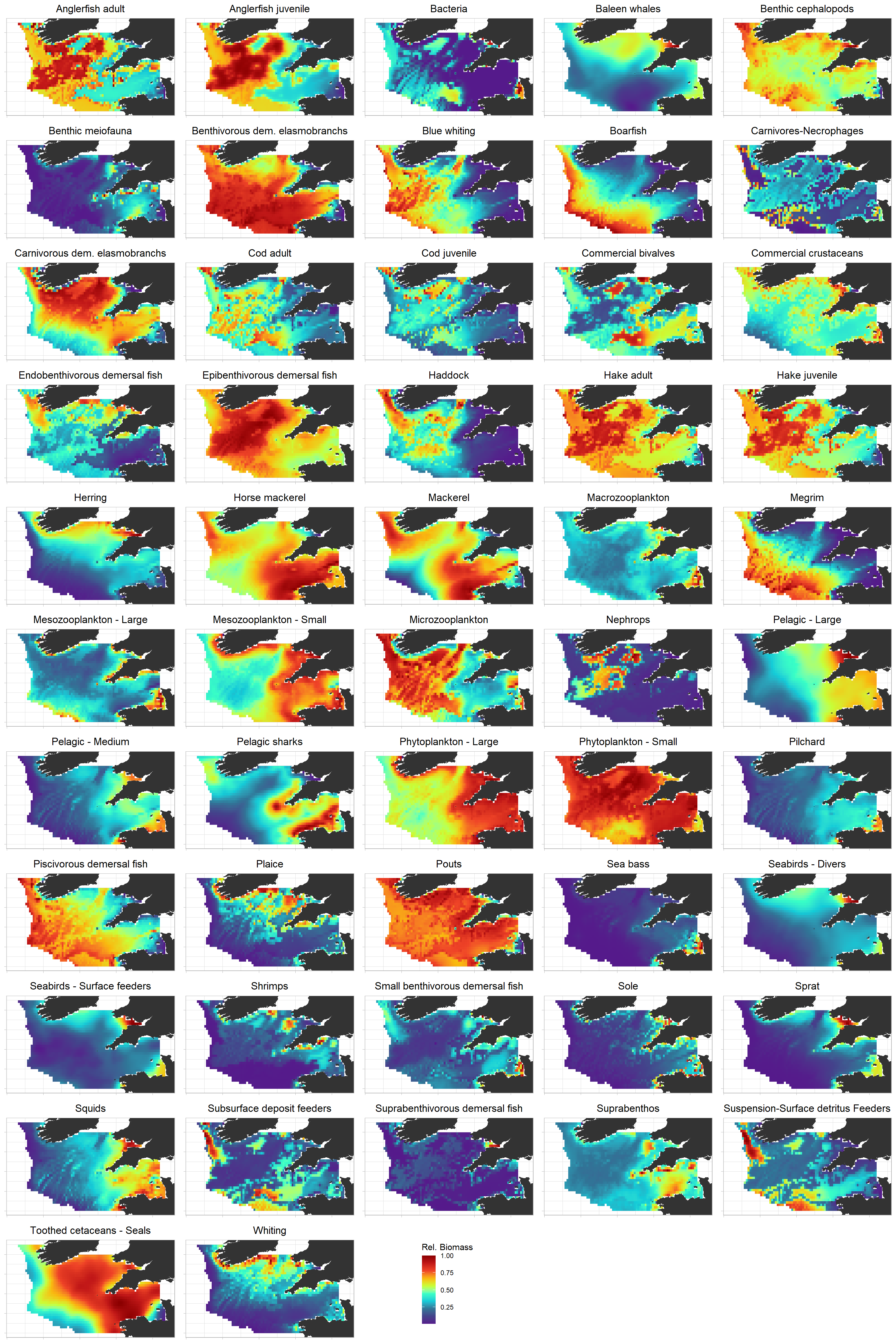 Figure G1 – Predicted maps of biomass averaged over the 198-1989 period for all Celtic Sea Ecospace functional groups (t.km-2). The color scale represents the relative abundance of the considered group, from zero (blue), to maximum (red).Common nameLatin nameEcopath groupCommentsStat.evhoebiblioSCASIANorthern gannetSula bassanaPlunge and pursuit
divers seabirdsA*Common murreUria aalgePlunge and pursuit
divers seabirdsA*RazorbillsAlca tordaPlunge and pursuit
divers seabirdsA*Atlantic puffinFratercula arcticaPlunge and pursuit
divers seabirdsA*Herring gullLarus argentatusSurface feeders
seabirdsThey mainly differ from plunge and pursuit divers by their higher consumption of discardsA*Yellow-legged gullLarus michachellisSurface feeders
seabirdsThey mainly differ from plunge and pursuit divers by their higher consumption of discardsA*Lesser black-backed gullLarus fuscusSurface feeders
seabirdsThey mainly differ from plunge and pursuit divers by their higher consumption of discardsA*great black-backed gullLarus maritimusSurface feeders
seabirdsThey mainly differ from plunge and pursuit divers by their higher consumption of discardsA*KittiwakesRissa tridactylaSurface feeders
seabirdsThey mainly differ from plunge and pursuit divers by their higher consumption of discardsA*Minke whaleBalaenoptera acutorostrataBaleen whalesB*Humpback whaleMegaptera novaengliaeBaleen whalesB*Sei whaleBalaenoptera borealisBaleen whalesB*Fin whaleBalaenoptera physalusBaleen whalesB*Blue whaleBalaenoptera musculusBaleen whalesB*Harbour porpoisePhocoena phocoenaToothed whales
and SealsB*Common dolphinDelphinus delphisToothed whales
and SealsB*Striped dolphinStenella coeruleoalbaToothed whales
and SealsB*Bottlenose dolphinTursiops truncatesToothed whales
and SealsB*Risso's dolphinGrampus griseusToothed whales
and SealsB*White-beaked dolphinLagenorhynchus albirostrisToothed whales
and SealsB*Atlantic White-sided dolphinLagenorhynchus acutusToothed whales
and SealsB*False Killer WhalePseudorca crassidensToothed whales
and SealsB*Long-finned Pilot WhaleGlobicephala melasToothed whales
and SealsB*Short-finned Pilot WhaleGlobicephala macrorhynchusToothed whales
and SealsB*Killer Whale (Orca)Orcinus orcaToothed whales
and SealsB*Halichoerus grypusGrey seal Toothed whales
and SealsB*Phoca vitulinaHarbour sealToothed whales
and SealsB*Gervais beaked whaleMesoplodon europaeusToothed whales
and SealsB*True's beaked whaleMesoplodon mirusToothed whales
and SealsB*pygmy sperm whaleKogia brevicepsToothed whales
and SealsB*dwarf sperm whaleKogia simusToothed whales
and SealsB*ThresherAlopias vulpinusPelagic sharksxxxBluntnose sixgill sharkHexanchus griseusPelagic sharksxxShortfin makoIsurus oxyrinchusPelagic sharksxPorbeagleLamna nasusPelagic sharksxxxBlue sharkPrionace glaucaPelagic sharksxxxTope sharkGaleorhinus galeus Pelagic sharksxxxxShagreen rayLeucoraja fullonicaPiscivorous demersal
elasmobranchsDemersal sharks and rays that feed largely on fish, especially pelagic speciesxxxxBlue skateRaja batisPiscivorous demersal
elasmobranchsDemersal sharks and rays that feed largely on fish, especially pelagic speciesxxxxWhite skateRaja albaPiscivorous demersal
elasmobranchsDemersal sharks and rays that feed largely on fish, especially pelagic speciesxxAngelsharkSquatina squatinaPiscivorous demersal
elasmobranchsDemersal sharks and rays that feed largely on fish, especially pelagic speciesxLongnose spurdogSqualus blainvillePiscivorous demersal
elasmobranchsDemersal sharks and rays that feed largely on fish, especially pelagic speciesxMarbled electric rayTorpedo marmorataPiscivorous demersal
elasmobranchsDemersal sharks and rays that feed largely on fish, especially pelagic speciesxxxPicked dogfishSqualus acanthiasPiscivorous demersal
elasmobranchsDemersal sharks and rays that feed largely on fish, especially pelagic speciesxxxxStarry smooth-houndMustelus asteriasBenthivorous demersal
elasmobrancsDemersal sharks and rays that mainly feed on benthic invertebrates and, to a lesser extent, on small benthic fishxxxxCuckoo rayLeucoraja naevusBenthivorous demersal
elasmobrancsDemersal sharks and rays that mainly feed on benthic invertebrates and, to a lesser extent, on small benthic fishxxxxSmooth-houndMustelus mustelusBenthivorous demersal
elasmobrancsDemersal sharks and rays that mainly feed on benthic invertebrates and, to a lesser extent, on small benthic fishxxxxBlonde rayRaja brachyuraBenthivorous demersal
elasmobrancsDemersal sharks and rays that mainly feed on benthic invertebrates and, to a lesser extent, on small benthic fishxxxxSpotted rayRaja montaguiBenthivorous demersal
elasmobrancsDemersal sharks and rays that mainly feed on benthic invertebrates and, to a lesser extent, on small benthic fishxxxxThornback rayRaja clavataBenthivorous demersal
elasmobrancsDemersal sharks and rays that mainly feed on benthic invertebrates and, to a lesser extent, on small benthic fishxxxxBlackmouth catsharkGaleus melastomusBenthivorous demersal
elasmobrancsDemersal sharks and rays that mainly feed on benthic invertebrates and, to a lesser extent, on small benthic fishxxxxCommon stingrayDasyatis pastinacaBenthivorous demersal
elasmobrancsDemersal sharks and rays that mainly feed on benthic invertebrates and, to a lesser extent, on small benthic fishxxCommon eagle rayMyliobatis aquilaBenthivorous demersal
elasmobrancsDemersal sharks and rays that mainly feed on benthic invertebrates and, to a lesser extent, on small benthic fishxxSandy rayRaja circularisBenthivorous demersal
elasmobrancsDemersal sharks and rays that mainly feed on benthic invertebrates and, to a lesser extent, on small benthic fishxxLongnosed skateRaja oxyrinchusBenthivorous demersal
elasmobrancsDemersal sharks and rays that mainly feed on benthic invertebrates and, to a lesser extent, on small benthic fishxxUndulate rayRaja undulataBenthivorous demersal
elasmobrancsDemersal sharks and rays that mainly feed on benthic invertebrates and, to a lesser extent, on small benthic fishxxSmall-spotted catsharkScyliorhinus caniculaBenthivorous demersal
elasmobrancsDemersal sharks and rays that mainly feed on benthic invertebrates and, to a lesser extent, on small benthic fishxxxxNursehoundScyliorhinus stellarisBenthivorous demersal
elasmobrancsDemersal sharks and rays that mainly feed on benthic invertebrates and, to a lesser extent, on small benthic fishxxxxSmall-eyed rayRaja microocellataBenthivorous demersal
elasmobrancsDemersal sharks and rays that mainly feed on benthic invertebrates and, to a lesser extent, on small benthic fishxxxBlackbellied anglerLophius budegassaAnglerfishxxxxxAngler(=Monk)Lophius piscatoriusAnglerfishxxxxxEuropean seabassDicentrarchus labraxSea bassxxxxEuropean hakeMerluccius merlucciusHakexxxxxAtlantic codGadus morhuaCodxxxxxHaddockMelanogrammus aeglefinusHaddockxxxxxWhitingMerlangius merlangusWhitingxxxxxMegrimLepidorhombus whiffiagonisMegrimxxxxxNorway poutTrisopterus esmarkiiPoutsxxxxPouting(=Bib)Trisopterus luscusPoutsxxxxPoor codTrisopterus minutusPoutsxxxxEuropean plaicePleuronectes platessaPlaicexxxxxCommon soleSolea soleaSolexxxxxEuropean congerConger congerPiscivorous
demersal fishDemersal fish mainly that feed on fish, both benthic and pelagic. Usually of large size (max. length > 60cm).xxxxPollackPollachius pollachiusPiscivorous
demersal fishDemersal fish mainly that feed on fish, both benthic and pelagic. Usually of large size (max. length > 60cm).xxxxTurbotPsetta maximaPiscivorous
demersal fishDemersal fish mainly that feed on fish, both benthic and pelagic. Usually of large size (max. length > 60cm).xxxxBrillScophthalmus rhombusPiscivorous
demersal fishDemersal fish mainly that feed on fish, both benthic and pelagic. Usually of large size (max. length > 60cm).xxxLingMolva molvaPiscivorous
demersal fishDemersal fish mainly that feed on fish, both benthic and pelagic. Usually of large size (max. length > 60cm).xxxxJohn doryZeus faberPiscivorous
demersal fishDemersal fish mainly that feed on fish, both benthic and pelagic. Usually of large size (max. length > 60cm).xxxxCommon lingueMolva macrophthalmaPiscivorous
demersal fishDemersal fish mainly that feed on fish, both benthic and pelagic. Usually of large size (max. length > 60cm).xxxCommon dentexDentex dentexPiscivorous
demersal fishDemersal fish mainly that feed on fish, both benthic and pelagic. Usually of large size (max. length > 60cm).xMeagreArgyrosomus regiusPiscivorous
demersal fishDemersal fish mainly that feed on fish, both benthic and pelagic. Usually of large size (max. length > 60cm).xxSaithe(=Pollock)Pollachius virensPiscivorous
demersal fishDemersal fish mainly that feed on fish, both benthic and pelagic. Usually of large size (max. length > 60cm).xxxAtlantic halibutHippoglossus hippoglossusPiscivorous
demersal fishDemersal fish mainly that feed on fish, both benthic and pelagic. Usually of large size (max. length > 60cm).xxSilver scabbardfishLepidopus caudatusPiscivorous
demersal fishDemersal fish mainly that feed on fish, both benthic and pelagic. Usually of large size (max. length > 60cm).xxxBlackbelly rosefishHelicolenus dactylopterusPiscivorous
demersal fishDemersal fish mainly that feed on fish, both benthic and pelagic. Usually of large size (max. length > 60cm).xxWreckfishPolyprion americanusPiscivorous
demersal fishDemersal fish mainly that feed on fish, both benthic and pelagic. Usually of large size (max. length > 60cm).xEuropean eelAnguilla anguillaPiscivorous
demersal fishDemersal fish mainly that feed on fish, both benthic and pelagic. Usually of large size (max. length > 60cm).xxAtlantic salmonSalmo salarPiscivorous
demersal fishDemersal fish mainly that feed on fish, both benthic and pelagic. Usually of large size (max. length > 60cm).xSea troutSalmo truttaPiscivorous
demersal fishDemersal fish mainly that feed on fish, both benthic and pelagic. Usually of large size (max. length > 60cm).xBlack Sea brillPsetta maeoticaPiscivorous
demersal fishDemersal fish mainly that feed on fish, both benthic and pelagic. Usually of large size (max. length > 60cm).xxAtlantic thornyheadTrachyscorpia cristulataPiscivorous
demersal fishDemersal fish mainly that feed on fish, both benthic and pelagic. Usually of large size (max. length > 60cm).xBarracudas neiSphyraena sppPiscivorous
demersal fishDemersal fish mainly that feed on fish, both benthic and pelagic. Usually of large size (max. length > 60cm).xSpotted seabassDicentrarchus punctatusPiscivorous
demersal fishDemersal fish mainly that feed on fish, both benthic and pelagic. Usually of large size (max. length > 60cm).xFour-spot megrimLepidorhombus bosciiEpibenthivorous
demersal fishDemersal fish that mainly feed on benthic invertebrates, especially  crustacean decapods, as well as on some small demersal fish. Usually of medium size (max. length between 30 and 60 cm)xxxGreater forkbeardPhycis blennoidesEpibenthivorous
demersal fishDemersal fish that mainly feed on benthic invertebrates, especially  crustacean decapods, as well as on some small demersal fish. Usually of medium size (max. length between 30 and 60 cm)xxxxFourbeard rocklingEnchelyopus cimbriusEpibenthivorous
demersal fishDemersal fish that mainly feed on benthic invertebrates, especially  crustacean decapods, as well as on some small demersal fish. Usually of medium size (max. length between 30 and 60 cm)xxxRed gurnardChelidonichthys cuculusEpibenthivorous
demersal fishDemersal fish that mainly feed on benthic invertebrates, especially  crustacean decapods, as well as on some small demersal fish. Usually of medium size (max. length between 30 and 60 cm)xxxxSurmulletMullus surmuletusEpibenthivorous
demersal fishDemersal fish that mainly feed on benthic invertebrates, especially  crustacean decapods, as well as on some small demersal fish. Usually of medium size (max. length between 30 and 60 cm)xxxxBlackspot seabreamPagellus bogaraveoEpibenthivorous
demersal fishDemersal fish that mainly feed on benthic invertebrates, especially  crustacean decapods, as well as on some small demersal fish. Usually of medium size (max. length between 30 and 60 cm)xxxxArgentineArgentina sphyraenaEpibenthivorous
demersal fishDemersal fish that mainly feed on benthic invertebrates, especially  crustacean decapods, as well as on some small demersal fish. Usually of medium size (max. length between 30 and 60 cm)xxxxThree-bearded roclingGaidropsarus vulgarisEpibenthivorous
demersal fishDemersal fish that mainly feed on benthic invertebrates, especially  crustacean decapods, as well as on some small demersal fish. Usually of medium size (max. length between 30 and 60 cm)xxxTub gurnardChelidonichthys lucernaEpibenthivorous
demersal fishDemersal fish that mainly feed on benthic invertebrates, especially  crustacean decapods, as well as on some small demersal fish. Usually of medium size (max. length between 30 and 60 cm)xxxxGrey gurnardEutrigla gurnardusEpibenthivorous
demersal fishDemersal fish that mainly feed on benthic invertebrates, especially  crustacean decapods, as well as on some small demersal fish. Usually of medium size (max. length between 30 and 60 cm)xxxxRed scorpionfishScorpaena scrofaEpibenthivorous
demersal fishDemersal fish that mainly feed on benthic invertebrates, especially  crustacean decapods, as well as on some small demersal fish. Usually of medium size (max. length between 30 and 60 cm)xxBlack scorpionfishScorpaena porcusEpibenthivorous
demersal fishDemersal fish that mainly feed on benthic invertebrates, especially  crustacean decapods, as well as on some small demersal fish. Usually of medium size (max. length between 30 and 60 cm)xComberSerranus cabrillaEpibenthivorous
demersal fishDemersal fish that mainly feed on benthic invertebrates, especially  crustacean decapods, as well as on some small demersal fish. Usually of medium size (max. length between 30 and 60 cm)xGreater weeverTrachinus dracoEpibenthivorous
demersal fishDemersal fish that mainly feed on benthic invertebrates, especially  crustacean decapods, as well as on some small demersal fish. Usually of medium size (max. length between 30 and 60 cm)xxxxAtlantic wolffishAnarhichas lupusEpibenthivorous
demersal fishDemersal fish that mainly feed on benthic invertebrates, especially  crustacean decapods, as well as on some small demersal fish. Usually of medium size (max. length between 30 and 60 cm)xGilthead seabreamSparus aurataEpibenthivorous
demersal fishDemersal fish that mainly feed on benthic invertebrates, especially  crustacean decapods, as well as on some small demersal fish. Usually of medium size (max. length between 30 and 60 cm)xxxStreaked gurnardChelidonichthys lastovizaEpibenthivorous
demersal fishDemersal fish that mainly feed on benthic invertebrates, especially  crustacean decapods, as well as on some small demersal fish. Usually of medium size (max. length between 30 and 60 cm)xxThicklip grey mulletChelon labrosusEpibenthivorous
demersal fishDemersal fish that mainly feed on benthic invertebrates, especially  crustacean decapods, as well as on some small demersal fish. Usually of medium size (max. length between 30 and 60 cm)xBallan wrasseLabrus bergyltaEpibenthivorous
demersal fishDemersal fish that mainly feed on benthic invertebrates, especially  crustacean decapods, as well as on some small demersal fish. Usually of medium size (max. length between 30 and 60 cm)xAxillary seabreamPagellus acarneEpibenthivorous
demersal fishDemersal fish that mainly feed on benthic invertebrates, especially  crustacean decapods, as well as on some small demersal fish. Usually of medium size (max. length between 30 and 60 cm)xxxxCommon pandoraPagellus erythrinusEpibenthivorous
demersal fishDemersal fish that mainly feed on benthic invertebrates, especially  crustacean decapods, as well as on some small demersal fish. Usually of medium size (max. length between 30 and 60 cm)xxxBlack seabreamSpondyliosoma cantharusEpibenthivorous
demersal fishDemersal fish that mainly feed on benthic invertebrates, especially  crustacean decapods, as well as on some small demersal fish. Usually of medium size (max. length between 30 and 60 cm)xxGolden grey mulletLiza aurataEpibenthivorous
demersal fishDemersal fish that mainly feed on benthic invertebrates, especially  crustacean decapods, as well as on some small demersal fish. Usually of medium size (max. length between 30 and 60 cm)xxThinlip grey mulletLiza ramadaEpibenthivorous
demersal fishDemersal fish that mainly feed on benthic invertebrates, especially  crustacean decapods, as well as on some small demersal fish. Usually of medium size (max. length between 30 and 60 cm)xxFlathead grey mulletMugil cephalusEpibenthivorous
demersal fishDemersal fish that mainly feed on benthic invertebrates, especially  crustacean decapods, as well as on some small demersal fish. Usually of medium size (max. length between 30 and 60 cm)xPiper gurnardEutrigla lyraEpibenthivorous
demersal fishDemersal fish that mainly feed on benthic invertebrates, especially  crustacean decapods, as well as on some small demersal fish. Usually of medium size (max. length between 30 and 60 cm)xxxLumpfish(=Lumpsucker)Cyclopterus lumpusEpibenthivorous
demersal fishDemersal fish that mainly feed on benthic invertebrates, especially  crustacean decapods, as well as on some small demersal fish. Usually of medium size (max. length between 30 and 60 cm)xGrey triggerfish Balistes capriscusEpibenthivorous
demersal fishDemersal fish that mainly feed on benthic invertebrates, especially  crustacean decapods, as well as on some small demersal fish. Usually of medium size (max. length between 30 and 60 cm)xLongfin gurnardChelidonichthys obscurusEpibenthivorous
demersal fishDemersal fish that mainly feed on benthic invertebrates, especially  crustacean decapods, as well as on some small demersal fish. Usually of medium size (max. length between 30 and 60 cm)xLesser weeverEchiichthys viperaEpibenthivorous
demersal fishDemersal fish that mainly feed on benthic invertebrates, especially  crustacean decapods, as well as on some small demersal fish. Usually of medium size (max. length between 30 and 60 cm)xLesser weeverLabrus mixtusEpibenthivorous
demersal fishDemersal fish that mainly feed on benthic invertebrates, especially  crustacean decapods, as well as on some small demersal fish. Usually of medium size (max. length between 30 and 60 cm)xAmer. PlaiceHippoglossoides platessoidesEpibenthivorous
demersal fishDemersal fish that mainly feed on benthic invertebrates, especially  crustacean decapods, as well as on some small demersal fish. Usually of medium size (max. length between 30 and 60 cm)xxxxCuckoo wrassePagrus pagrusEpibenthivorous
demersal fishDemersal fish that mainly feed on benthic invertebrates, especially  crustacean decapods, as well as on some small demersal fish. Usually of medium size (max. length between 30 and 60 cm)xCommon dabLimanda limandaEndobenthivorous
demersal fishBenthic fish mainly that feed on benthic invertebrates, especially polychaetes, gastropods and bivalves (large part of the endobenthos). Mainly flatfish of medium or large size.xxxxWitch flounderGlyptocephalus cynoglossusEndobenthivorous
demersal fishBenthic fish mainly that feed on benthic invertebrates, especially polychaetes, gastropods and bivalves (large part of the endobenthos). Mainly flatfish of medium or large size.xxxxLemon soleMicrostomus kittEndobenthivorous
demersal fishBenthic fish mainly that feed on benthic invertebrates, especially polychaetes, gastropods and bivalves (large part of the endobenthos). Mainly flatfish of medium or large size.xxxxThickback soleMicrochirus variegatusEndobenthivorous
demersal fishBenthic fish mainly that feed on benthic invertebrates, especially polychaetes, gastropods and bivalves (large part of the endobenthos). Mainly flatfish of medium or large size.xxxxSand soleSolea lascarisEndobenthivorous
demersal fishBenthic fish mainly that feed on benthic invertebrates, especially polychaetes, gastropods and bivalves (large part of the endobenthos). Mainly flatfish of medium or large size.xxxEuropean flounderPlatichthys flesusEndobenthivorous
demersal fishBenthic fish mainly that feed on benthic invertebrates, especially polychaetes, gastropods and bivalves (large part of the endobenthos). Mainly flatfish of medium or large size.xxDragonet Callionymus lyraSmall benthivorous
demersal fishDemersal fish that feed on benthic invertebrates and large proportions of plankton and/or micronekton. Usually of small size (max. length < 30 cm). They represent important fish prey for other demersal fish. xxxSpotted ragonet Callionymus maculatusSmall benthivorous
demersal fishDemersal fish that feed on benthic invertebrates and large proportions of plankton and/or micronekton. Usually of small size (max. length < 30 cm). They represent important fish prey for other demersal fish. xxxFivebeard rockling Ciliata mustelaSmall benthivorous
demersal fishDemersal fish that feed on benthic invertebrates and large proportions of plankton and/or micronekton. Usually of small size (max. length < 30 cm). They represent important fish prey for other demersal fish. xxSand gobyPomatoschistus minutusSmall benthivorous
demersal fishDemersal fish that feed on benthic invertebrates and large proportions of plankton and/or micronekton. Usually of small size (max. length < 30 cm). They represent important fish prey for other demersal fish. xxxButterfly blenny Blennius ocellarisSmall benthivorous
demersal fishDemersal fish that feed on benthic invertebrates and large proportions of plankton and/or micronekton. Usually of small size (max. length < 30 cm). They represent important fish prey for other demersal fish. xxxImperial scaldfish Arnoglossus imperialisSmall benthivorous
demersal fishDemersal fish that feed on benthic invertebrates and large proportions of plankton and/or micronekton. Usually of small size (max. length < 30 cm). They represent important fish prey for other demersal fish. xxxScale-rayed wrasseAcantholabrus palloniSmall benthivorous
demersal fishDemersal fish that feed on benthic invertebrates and large proportions of plankton and/or micronekton. Usually of small size (max. length < 30 cm). They represent important fish prey for other demersal fish. xMediterranean scaldfish Arnoglossus laternaSmall benthivorous
demersal fishDemersal fish that feed on benthic invertebrates and large proportions of plankton and/or micronekton. Usually of small size (max. length < 30 cm). They represent important fish prey for other demersal fish. xxxSolenetteBuglossidium luteumSmall benthivorous
demersal fishDemersal fish that feed on benthic invertebrates and large proportions of plankton and/or micronekton. Usually of small size (max. length < 30 cm). They represent important fish prey for other demersal fish. xFries's goby Lesueurigobius friesiiSmall benthivorous
demersal fishDemersal fish that feed on benthic invertebrates and large proportions of plankton and/or micronekton. Usually of small size (max. length < 30 cm). They represent important fish prey for other demersal fish. xGreater pipefishSyngnathus acusSmall benthivorous
demersal fishDemersal fish that feed on benthic invertebrates and large proportions of plankton and/or micronekton. Usually of small size (max. length < 30 cm). They represent important fish prey for other demersal fish. xBlack gobyGobius nigerSmall benthivorous
demersal fishDemersal fish that feed on benthic invertebrates and large proportions of plankton and/or micronekton. Usually of small size (max. length < 30 cm). They represent important fish prey for other demersal fish. xxxNorwegian topknotPhrynorhombus norvegicusSmall benthivorous
demersal fishDemersal fish that feed on benthic invertebrates and large proportions of plankton and/or micronekton. Usually of small size (max. length < 30 cm). They represent important fish prey for other demersal fish. xLozano's gobyPomatoschistus lozanoiSmall benthivorous
demersal fishDemersal fish that feed on benthic invertebrates and large proportions of plankton and/or micronekton. Usually of small size (max. length < 30 cm). They represent important fish prey for other demersal fish. xxRed bandfishCepola macrophthalmaSuprabenthivorous
demersal fishDemersal fish feeding on benthic invertebrates and large proportions of plankton and/or micronekton. Usually of small size (max length < 30 cm). They play an important role in the transfer of organic material from the pelagic to the demersal compartment.xxxSilvery pout Gadiculus argenteusSuprabenthivorous
demersal fishDemersal fish feeding on benthic invertebrates and large proportions of plankton and/or micronekton. Usually of small size (max length < 30 cm). They play an important role in the transfer of organic material from the pelagic to the demersal compartment.xxxSilvery lightfish Maurolicus muelleriSuprabenthivorous
demersal fishDemersal fish feeding on benthic invertebrates and large proportions of plankton and/or micronekton. Usually of small size (max length < 30 cm). They play an important role in the transfer of organic material from the pelagic to the demersal compartment.xxxBogueBoops boopsSuprabenthivorous
demersal fishDemersal fish feeding on benthic invertebrates and large proportions of plankton and/or micronekton. Usually of small size (max length < 30 cm). They play an important role in the transfer of organic material from the pelagic to the demersal compartment.xxGreater argentineArgentina silusSuprabenthivorous
demersal fishDemersal fish feeding on benthic invertebrates and large proportions of plankton and/or micronekton. Usually of small size (max length < 30 cm). They play an important role in the transfer of organic material from the pelagic to the demersal compartment.xxxGreater sand-eelHyperoplus immaculatusSuprabenthivorous
demersal fishDemersal fish feeding on benthic invertebrates and large proportions of plankton and/or micronekton. Usually of small size (max length < 30 cm). They play an important role in the transfer of organic material from the pelagic to the demersal compartment.xxGreat sandeelHyperoplus lanceolatusSuprabenthivorous
demersal fishDemersal fish feeding on benthic invertebrates and large proportions of plankton and/or micronekton. Usually of small size (max length < 30 cm). They play an important role in the transfer of organic material from the pelagic to the demersal compartment.xxSmall sandeelAmmodytes tobianusSuprabenthivorous
demersal fishDemersal fish feeding on benthic invertebrates and large proportions of plankton and/or micronekton. Usually of small size (max length < 30 cm). They play an important role in the transfer of organic material from the pelagic to the demersal compartment.xxTransparent goby Aphia minutaSuprabenthivorous
demersal fishDemersal fish feeding on benthic invertebrates and large proportions of plankton and/or micronekton. Usually of small size (max length < 30 cm). They play an important role in the transfer of organic material from the pelagic to the demersal compartment.xxSmooth sandeelGymnammodytes semisquamatusSuprabenthivorous
demersal fishDemersal fish feeding on benthic invertebrates and large proportions of plankton and/or micronekton. Usually of small size (max length < 30 cm). They play an important role in the transfer of organic material from the pelagic to the demersal compartment.xLongspine snipefishMacrorhamphosus scolopaxSuprabenthivorous
demersal fishDemersal fish feeding on benthic invertebrates and large proportions of plankton and/or micronekton. Usually of small size (max length < 30 cm). They play an important role in the transfer of organic material from the pelagic to the demersal compartment.xxBlue whitingMicromesistius poutassouBlue whitingxxxxxBoarfishCapros aperBoarfishxxxxAtlantic mackerelScomber scombrusMackerelxxxxAtlantic horse mackerelTrachurus trachurusHorse mackerelxxxxAtlantic herringClupea harengusHerringxxxxEuropean spratSprattus sprattusSpratxxxxEuropean pilchardSardina pilchardusSardinexxxxGarfishBelone beloneLarge Pelagic fishxxAtlantic bonitoSarda sardaLarge Pelagic fishxxxGolden redfishSebastes marinusLarge Pelagic fishxAlbacoreThunnus alalungaLarge Pelagic fishxAtlantic bluefin tunaThunnus thynnusLarge Pelagic fishxxSwordfishXiphias gladiusLarge Pelagic fishxxAtlantic pomfretBrama bramaLarge Pelagic fishxLittle tunnyEuthynnus alletteratusLarge Pelagic fishxSkipjack tunaKatsuwonus pelamisLarge Pelagic fishxAllis and twaite shadsAlosa alosa, A. fallaxMedium pelagic fishZooplanktivorous pelagic fish. Usually of medium size.xxxEuropean anchovyEngraulis encrasicolusMedium pelagic fishZooplanktivorous pelagic fish. Usually of medium size.xxxxEuropean smeltOsmerus eperlanusMedium pelagic fishZooplanktivorous pelagic fish. Usually of medium size.xAtlantic sauryScomberesox saurusMedium pelagic fishZooplanktivorous pelagic fish. Usually of medium size.xSand smeltAtherina presbyterMedium pelagic fishZooplanktivorous pelagic fish. Usually of medium size.xxAtlantic chub mackerel Scomber coliasMedium pelagic fishZooplanktivorous pelagic fish. Usually of medium size.xxChub mackerel Scomber japonicusMedium pelagic fishZooplanktivorous pelagic fish. Usually of medium size.xxMediterranean horse mackerelTrachurus mediterraneusMedium pelagic fishZooplanktivorous pelagic fish. Usually of medium size.xxBroadtail shortfin squidIllex coindetiiSquidsPelagic and bentho-pelagic squids.xxxxNorthern shortfin squidIllex illecebrosusSquidsPelagic and bentho-pelagic squids.xEuropean squidLoligo vulgarisSquidsPelagic and bentho-pelagic squids.xxxxEuropean flying squidTodarodes sagittatusSquidsPelagic and bentho-pelagic squids.xEuropean common squid Alloteuthis subulataSquidsPelagic and bentho-pelagic squids.xxxVeined squid Loligo forbesiSquidsPelagic and bentho-pelagic squids.xxxlesser flying squidTodaropsis eblanaeSquidsPelagic and bentho-pelagic squids.xxxCommon cuttlefishSepia officinalisBenthic cephalopodsxxxxPink cuttlefishSepia orbignyanaBenthic cephalopodsxxxxElegant cuttlefish Sepia elegansBenthic cephalopodsxBobtail squidSepiola spBenthic cephalopodsxxxHorned octopusEledone cirrhosaBenthic cephalopodsxxxxCommon octopusOctopus vulgarisBenthic cephalopodsxStout bobtailRossia macrosomaBenthic cephalopodsxxxNorway lobsterNephrops norvegicusNorway lobsterxxxxEdible crabCancer pagurusCommercial
large crustaceansxxxEuropean lobsterHomarus gammarusCommercial
large crustaceansxxxSpinous spider crabMaja squinado/brachydactylaCommercial
large crustaceansxxxxVelvet swimcrabNecora puberCommercial
large crustaceansxxCommon spiny lobsterPalinurus elephasCommercial
large crustaceansxxxShrimps (Sh)Shrimps (Sh)Shrimps (Sh)Benthic Shrimps-like invertebratesxxC*xCommercial bivalves (ComBiv)Commercial bivalves (ComBiv)Commercial bivalves (ComBiv)Bivalve suspension feeders that are commercially
exploited (e.g. Pectinids)xxC*xSuprabenthos (Supra)Suprabenthos (Supra)Suprabenthos (Supra)Suspension feeders (e.g.mysids) that live in the water layer close to the seabed and with sufficient swimming ability to move within this layerxC*xSuspension and surface deposit feeders (SSDF)Suspension and surface deposit feeders (SSDF)Suspension and surface deposit feeders (SSDF)Susupension feeder filtering suspended particles from the seabed  plus  deposivores feeding on particles at the sediment-water interface (e.g., polychaetes, reg. urchins, amphiurids, isopods, cumaceans)xxC*xSubsurface deposit feeders (SubSDF)Subsurface deposit feeders (SubSDF)Subsurface deposit feeders (SubSDF)Deposivorous organisms that feed on particles within the sediments, by ingesting and filtering sediment or by directly selecting particles (mainly polychaetes, few amphipods and irregular urchins)xC*xCarnivores and necrophages (CarnNec)Carnivores and necrophages (CarnNec)Carnivores and necrophages (CarnNec)Benthic invertebrates that are either predators or scavengers (small crabs, squat lobsters, welks, ophiurids, worms, amphipods...)xxC*xBenthic meiofauna (Meio)Benthic meiofauna (Meio)Benthic meiofauna (Meio)Invertebrates living in the sediment (nematods)xC*Macrozooplankton (MacroZ)Macrozooplankton (MacroZ)Macrozooplankton (MacroZ)Zooplankton of size  ≥ 1cm (omnivorous and carnivorous; they mainly include euphausiids, large carnivorous plankton, gelatinous, tunicates, thecostomates, chaetognathes, and larvae)C*Mesozooplankton - Large (MesoL)Mesozooplankton - Large (MesoL)Mesozooplankton - Large (MesoL)Zooplankton of size ≥ 2mm and  < 1cm. (larger copepods, with limited planktivorous behaviour)C*xMesozooplankton - Small (MesoS)Mesozooplankton - Small (MesoS)Mesozooplankton - Small (MesoS)Zooplankton of size ≥ 0.5mm and < 2mm (essentially herbivorous copepods)C*Microzooplankton (MicroZ)Microzooplankton (MicroZ)Microzooplankton (MicroZ)Zooplankton of size  < 0.5mm (ciliates and heterotrophic flagellates)C*Phytoplankton - Large (PhL)Phytoplankton - Large (PhL)Phytoplankton - Large (PhL)Phytoplankton of size  ≥ 5 μm. Mainly diatoms and dinoflagellatesC*Phytoplankton - Small (PhS)Phytoplankton - Small (PhS)Phytoplankton - Small (PhS)Phytoplankton of size < 5 μm. Nano- and picoplanktonC*Prey \ predator123456789101112131415161718192021222324251Seabirds - Divers2Seabirds - Surface feeders3Baleen whales4Toothed cetaceans / Seals5Pelagic sharks0.0140.0016Carnivorous dem. elasmobranchs0.0020.0077Benthivorous dem. elasmobranchs0.0030.0018Sea bass0.0229Anglerfish adult0.0290.0090.0010.0060.0020.0010.0070.00110Anglerfish juvenile0.0000.0000.0010.0010.0000.0000.00111Hake adult0.0040.0010.0050.0190.0000.02312Hake juvenile0.0000.0010.0020.0100.0020.0020.0020.0010.0010.00113Cod adult0.0010.0060.0010.0080.0020.00414Cod juvenile0.0050.0000.0030.0020.0010.0020.0020.00115Whiting0.0000.0020.0000.0040.0010.0260.0050.0010.0020.0080.0020.0030.0000.0210.00216Haddock0.0080.0080.0070.0050.0020.0050.0040.0070.0010.0030.00217Pouts0.0800.1600.1550.1260.1140.2660.2410.0970.0220.1530.0560.2320.0020.0160.1160.1420.02718Megrim0.0290.0060.0040.0120.0030.00819Sole0.0120.0030.0100.00520Plaice0.0010.0010.0060.0010.0100.0020.0010.00021Piscivorous demersal fish0.0160.0050.0020.0410.0010.03022Epibenthivorous demersal fish0.0670.0230.0440.0040.0050.0050.0670.0100.0070.0150.0060.0420.0040.0160.0450.10123Endobenthivorous demersal fish0.1040.0930.0130.0090.0470.0240.0010.0060.0210.0020.00224Suprabenthivorous demersal fish0.0000.0060.0080.0170.0100.0230.0040.0100.0150.0010.0530.0420.02725Small benthivorous demersal fish0.0650.0560.0020.0170.0170.0050.0150.2750.0070.0030.0090.0240.0050.0010.0060.0730.0980.0820.0020.05226Mackerel0.0620.0320.0190.0140.0020.0310.0120.1000.0220.0020.0330.0080.0050.0070.0060.0100.00127Horse mackerel0.5520.4110.0230.0170.3720.0090.2100.1300.3500.3430.0170.1320.0710.0880.0030.00628Boarfish0.0000.0010.0020.00129Sprat0.0040.0110.0210.0670.0040.0750.0200.0010.0050.0020.0890.0030.0210.01530Blue whiting0.0180.0000.0130.0660.0010.0320.0600.2200.0130.0130.0020.0430.0360.10131Pilchard0.1190.1250.0250.0020.0040.0130.0000.0240.0050.0180.0020.0140.00232Herring0.1430.0790.0760.0550.0550.0650.0100.0400.0830.0380.0120.0100.0350.0020.0010.0120.00433Pelagic - Large0.0090.0310.0020.00134Pelagic - Medium0.0140.0150.0080.0260.0110.0040.0000.0130.0080.0130.0060.0080.0170.0000.0130.0010.0000.0020.00435Squids0.0380.1240.2330.0040.0130.0250.0060.0030.0530.0050.0120.0050.02236Benthic cephalopods0.0150.4390.2250.0320.0100.0100.0270.0280.0080.0020.0070.0000.0640.0010.0150.0550.0400.0070.0020.01137Commercial crustaceans0.0010.0460.0010.0050.0060.0060.02838Nephrops0.0160.0110.0130.0370.0250.0040.0010.0040.0080.0010.00139Commercial bivalves0.0010.0030.00540Shrimps0.0490.0060.0940.1100.0180.0230.0590.0190.1860.2340.0830.0070.0970.1940.0120.0010.0410.1070.0310.0480.02141Carnivores/Necrophages0.0070.3680.1380.0070.0110.0100.0030.3660.4820.0090.4190.1090.1800.1680.1800.0150.1790.1740.0040.11042Suspension/Surface detritus Feeders0.0070.0270.1140.0110.0200.0420.0230.0300.0150.0340.4260.0300.0150.6840.5130.0740.4840.0110.30443Subsurface deposit feeders0.0050.0050.0020.0140.0030.0180.0780.0010.0020.0640.2750.0010.0930.11644Suprabenthos0.0100.0340.0240.2340.0010.0010.0150.0120.2440.1070.0080.0170.0110.3810.0610.0120.09145Benthic meiofauna0.0010.01246Macrozooplankton0.0250.1700.2790.0040.0010.0390.0330.3650.0100.0020.0040.0120.0030.4000.26347Mesozooplankton - Large0.0980.3750.0620.0000.0000.0180.0150.0100.0790.0600.0660.0880.0550.00548Mesozooplankton - Small0.0330.2990.0830.0000.0000.0320.0960.0040.0270.0640.0480.0640.4350.00949Microzooplankton50Bacteria51Phytoplankton - Large0.00152Phytoplankton - Small53Discards0.0430.18054Detritus0.0080.007Import0.0260.0120.1420.165Prey \ predator262728293031323334353637383940414243444546474849501Seabirds - Divers2Seabirds - Surface feeders3Baleen whales4Toothed cetaceans / Seals5Pelagic sharks0.0096Carnivorous dem. elasmobranchs7Benthivorous dem. elasmobranchs8Sea bass9Anglerfish adult10Anglerfish juvenile0.00011Hake adult12Hake juvenile0.0010.0000.00013Cod adult14Cod juvenile0.0010.00015Whiting0.00616Haddock17Pouts0.0020.12118Megrim19Sole0.00020Plaice21Piscivorous demersal fish0.00522Epibenthivorous demersal fish0.0020.0020.0520.00023Endobenthivorous demersal fish0.01424Suprabenthivorous demersal fish0.0440.0470.0050.2100.00425Small benthivorous demersal fish0.0050.0130.0130.2390.00126Mackerel0.0040.0080.00127Horse mackerel0.1140.0830.00428Boarfish0.01629Sprat0.0010.0080.02030Blue whiting0.0520.0180.0260.0240.00431Pilchard0.01032Herring0.0080.0120.01533Pelagic - Large0.01634Pelagic - Medium0.0040.0060.0050.0020.0080.00535Squids0.0040.0010.0080.0640.0400.00436Benthic cephalopods0.0020.0090.0070.0020.0390.0040.0550.0530.03137Commercial crustaceans0.0360.02438Nephrops0.0030.0040.00339Commercial bivalves0.0310.00340Shrimps0.0150.0570.0030.0830.0100.0130.0110.0520.0900.1960.0210.01641Carnivores/Necrophages0.0080.0370.0510.0160.0040.0400.0210.0020.3020.3100.2670.1830.06042Suspension/Surface detritus Feeders0.0010.0320.1130.0180.0930.0210.0040.0770.0490.1320.2130.2270.33743Subsurface deposit feeders0.0040.0020.0140.0120.1810.2350.1150.19244Suprabenthos0.0100.0040.0510.0410.0940.1600.0430.0400.10445Benthic meiofauna0.0320.0400.3190.03446Macrozooplankton0.5210.3400.0490.0140.7240.1070.2360.1090.0230.0360.0400.0690.0530.03147Mesozooplankton - Large0.2700.3690.6060.1770.0660.3500.5080.2520.1910.0110.11048Mesozooplankton - Small0.1230.1230.2180.5620.0220.4470.2140.5150.0640.0000.0190.0380.2450.11149Microzooplankton0.1210.1130.1250.1670.0750.04850Bacteria0.0530.1300.1500.0910.09551Phytoplankton - Large0.0000.0030.0480.1500.0110.0120.5310.0010.2060.1250.4170.2830.14352Phytoplankton - Small0.3000.1060.2060.1250.2310.5660.3810.05053Discards0.0030.0020.00154Detritus0.0560.0530.5500.1860.3960.3090.5490.2530.9090.1660.0740.0750.3330.950Import0.502Group nameLandingsDiscardsSeabirds - Divers00Seabirds - Surface feeders00Baleen whales00Toothed cetaceans / Seals00Pelagic sharks0,0016554680,002375133Carnivorous dem. elasmobranchs0,029981010,01303352Benthivorous dem. elasmobranchs0,050402510,02191128Sea bass0,0061765094,41E-05AnglerfishAnglerfish adult0,085260470,002013557Anglerfish juvenile0,01074850,008173936HakeHake adult0,070811730,004222286Hake juvenile0,0021250190,000745109CodCod adult0,03070710,000732107Cod juvenile0,0029487050,00483317Whiting0,043975390,01997533Haddock0,016347430,007265786Pouts0,0054021810,002315221Megrim0,06361550,01029495Sole0,014060940,000316553Plaice0,01880,01001616Piscivorous demersal fish0,075798740,03295134Epibenthivorous demersal fish0,014935250,006492905Endobenthivorous demersal fish0,018828210,008185319Suprabenthivorous demersal fish0,0004158310,000178213Small benthivorous demersal fish4,24E-080,004634042Mackerel0,09530,023825Horse mackerel0,17447160,001762339Boarfish1,00E-084,63E-09Sprat0,029465710Blue whiting0,02495080,0124754Pilchard0,027067710Herring0,082878890,001657578Pelagic - Large0,05478010Pelagic - Medium0,0008748210,00038036Squids0,0047371540,002059381Benthic cephalopods0,012046770,005237087Commercial crustaceans0,068426010,02974603Nephrops0,019447690,004120504Commercial bivalves0,063094430Shrimps0,0004605280,000197369Carnivores/Necrophages0,023223210,009952805Suspension/Surface detritus Feeders0,0088352480,003786535Subsurface deposit feeders00Suprabenthos00Benthic meiofauna00Macrozooplankton00Mesozooplankton - Large00Mesozooplankton - Small00Microzooplankton00Bacteria00Phytoplankton - Large00Phytoplankton - Small00Discards00Detritus00Sum1,2530570,2559104Group nameTLB (t/km²)P/B (/y-1)C/B (y-1)EEP/C (y-1)BA (y-1)Unassim1Seabirds - Divers4,400,000,15135,260,000,00100.22Seabirds - Surface feeders3,860,000,25114,470,000,00100.23Baleen whales3,630,070,044,770,000,0100.24Toothed cetaceans / Seals4,880,030,1412,000,000,0100.25Pelagic sharks4,800,120,201,960,600,1000.26Piscivorous dem. elasmobranchs4,390,150,473,130,650,1500.27Benthivorous dem. elasmobranchs3,960,220,523,480,650,1500.28Sea bass4,180,050,281,520,580,1800,29Anglerfish adult4,650,262,380,570,3100,210Anglerfish juvenile4,500,046,890,380,1900,211Hake adult4,490,102,520,960,4700,212Hake juvenile4,000,055,560,220,2400,213Cod adult4,150,082,580,850,2700.214Cod juvenile3,950,025,040,900,1900.215Whiting4,240,170,923,700,970,2500.216Haddock3,430,060,863,330,980,2600.217Pouts3,610,941,355,400,950.2500.218Megrim4,170,300,452,240.200.219Sole3,320,050,472,580,960.1800.220Plaice3,320,040,814,500,970.18-0,010.221Piscivorous dem. fish4,450,330,643,210,850.200.222Epibenthivorous dem. fish3,630,500,864,300,950.200.223Endobenthivorous dem. fish3,290,151,095,450,950.200.224Suprabenthivorous dem. fish3,440,491,887,520,950.2500.2525Small benthivorous dem. fish3,500,951,837,340,950.2500.2526Mackerel3,580,950,261,040,970.2500.227Horse mackerel3,596,400,251,000,790.2500.228Boarfish3,300,151,204,800,070.2500.229Sprat3,250,260,857,000,950,1200.230Blue whiting3,730,481,435,700,940.2500.231Pilchard3,220,310,686,800,620,1000.232Herring3,370,810,514,590,970,1100.233Pelagic - Large4,340,200,422,800,900.1500.234Pelagic - Medium3,210,160,885,930,950.14800.235Squids4,200,093,9013,000.90.300.236Benthic cephalopods3,970,233,9013,000.90.300.237Commercial crustaceans3,560,780,553,670,800.1500.238Nephrops3,360,220,604,000,770.1500.239Commercial bivalves2,000,303,5017,500,730.200.240Shrimps3,091,203,0020,000.950.1500.241Carnivores/Necrophages2,755,026,1140,730.950.1500.242Suspension/Surface detritus Feeders2,0515,556,3531,750.950.200.243Subsurface deposit feeders2,4821,692,8814,400.90.200.344Suprabenthos2,361,537,7038,500.950.200.245Benthic meiofauna2,0911,4110,0050,000.950.200.446Macrozooplankton2,702,257,5025,000,740.2800.347Mesozooplankton - Large2,311,988,0126,690,900.2800.348Mesozooplankton - Small2,099,6125,3584,500,120.2800.349Microzooplankton2,152,5263,90213,000,700.2900.3250Bacteria2,001,75157,44393,600,650.3100.3251Phytoplankton - Large1,0014,1976,450,570052Phytoplankton - Small1,0010,4976,450,980053Discards1,000,250,620,400,254Detritus1,00124,000,793,880Functional groupBP/BQ/BDCYSeabirds - Divers0.30.70.70.8_Seabirds - Surface feeders0.30.70.70.8_Criteria for Pedigree attributionCriteria for Pedigree attributionBaleen whales0.50.70.70.8_Toothed cetaceans / Seals0.50.70.70.8_BiomassPelagic sharks0.80.80.50.50.3Piscivorous dem. elasmobranchs0.80.80.50.50.30.1WGCSE - local stock assessment Benthivorous dem. elasmobranchs0.80.80.50.30.30.3ICES WGs -widely distributed stock assessment wider distributionSea bass0.10.50.50.50.30.5Approximate / indirect methodAnglerfish adult0.30.50.50.10.30.8EwE estimate / guesstimate / empirical relationshipAnglerfish juvenile0.30.70.80.10.3Hake adult0.30.50.50.10.3P/BHake juvenile0.30.70.80.10.30.4Experimental studyCod adult0.10.50.50.10.30.5Empirical relationshipCod juvenile0.10.70.80.10.30.7GuesstimateWhiting0.10.50.50.10.30.8EwE estimateHaddock0.10.50.50.10.3Pouts0.80.80.50.50.3Q/BMegrim0.30.50.80.10.30.4Experimental studySole0.10.50.80.10.30.5Empirical relationshipPlaice0.10.50.80.10.30.7GuesstimatePiscivorous demersal fish0.80.80.50.50.30.8EwE estimateEpibenthivorous demersal fish0.80.80.50.30.3Endobenthivorous demersal fish0.80.80.50.30.3DietSuprabenthivorous demersal fish0.80.80.50.50.30.1EcoDiet integrating SCA, SIA and literatureSmall benthivorous demersal fish0.80.80.50.50.30.3EcoDiet integrating SIA (representative + Mackerel0.50.50.80.30.3large sample size) and literatureHorse mackerel0.50.50.80.30.30.5EcoDiet integrating SIA (low representativity + Boarfish0.50.80.50.30.3small sample size) and literatureSprat0.80.50.50.50.30.8EcoDiet integrating literatureBlue whiting0.50.80.50.10.3Pilchard0.50.50.50.50.3CatchHerring0.10.50.50.50.30.3ICES Statlant data / Stock assessmentsPelagic - Large0.80.80.50.50.3Pelagic - Medium0.80.80.50.50.3Squids0.80.80.80.30.3Benthic cephalopods0.80.80.80.30.3Commercial crustaceans0.80.50.80.50.3Nephrops0.50.50.80.30.3Commercial bivalves0.80.50.80.50.3Shrimps0.80.50.80.50.3Carnivores/Necrophages0.80.50.80.50.3Suspension/Surface detritus Feeders0.80.50.80.50.3Subsurface deposit feeders0.80.50.80.50.3Suprabenthos0.80.50.80.5_Benthic meiofauna0.80.50.80.8_Macrozooplankton0.50.80.50.8_Mesozooplankton - Large0.50.80.50.8_Mesozooplankton - Small0.50.80.50.8_Microzooplankton0.50.80.50.8_Bacteria0.80.50.80.8_Phytoplankton - Large0.30.5___Phytoplankton - Small0.30.5___Discards0.5____Detritus0.8____CriteriaCeltic Sea model resultsCommentBiomass should span 5-7 orders of magnitudeSpans 6 orders of magnitude_Biomass slope (log scale) arount5-10% decline with increasing TL9.3%_Are any functional group biomasses notably above/below the line?Met; Fig. 4.B1Below B:- The two seabird: B values issued from the literature; lower biomass compared with neighboring areas have been well described; potential anthropogenic impacts
- Discards but results only regulated by fishing;
Above:
- Horse mackerel: large biomass but corresponds to exceptional recruitments combined to low fishing in 1985;
- Benthic invertebrate groups: B estimated by the model and support predation of multiple compartments including themselvesCompared across taxa, the ratio between predator and prey biomass should be <1 and ~1-2 decimal places, depending on TL71.3 % ⊆ ]0.01;1]
8.7% ⊆ ]0;0.01]
19.8 % > 1
Fig. 4.B2The large proportion of cells with a ratio > 1 is related to very is explained by various elements : (i) the integration of prey in the diet even when they represent really low contributions, especially for species whose biomass substantially increased over the study period (e.g. boarfish); (ii) the exceptional biomass levels of particular fish groups that dominate in the ecosystem (e.g. horse mackerel); (iii) the presence of juvenile multi-stanza that are predated by numerous groups and are often in lower abundance.PB should decline with increasing TL (excluding homeotherms)Met; Fig. 4.B3Low values for whales; high values for cephalopodsQB should decline with increasing TL (excluding homeotherms)Met; Fig. 4.B4Q/B especially high for seabirds No taxa should have PB grater than phytoplanktonMet; Fig. 4.B3_PQ should fall below 1 for all functional groupsMet; Fig. 4.B5true for all groups except for homeotherms with really low valuesPR should fall below 1 for all functional groupsMet; Fig. 4.B6_EE should fall below 1 for all functional groupsMet; Tab. 4.B4_Total consumption an production should decrease with increasing TLMet; Fig. 4.B7 and Fig. 4.B8_                      1985-1989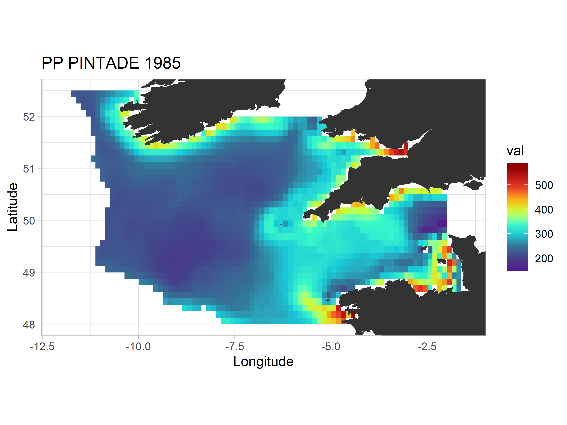                       1990-1994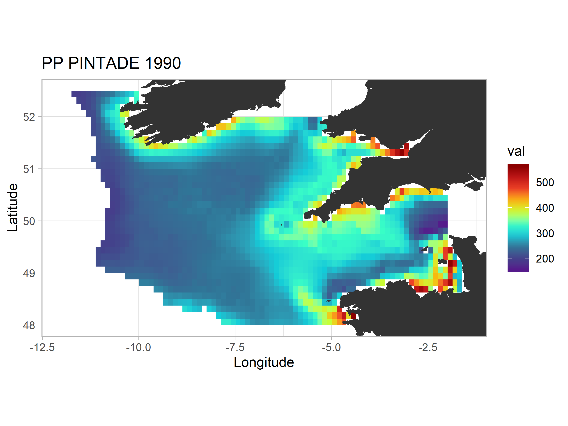                       1995-1999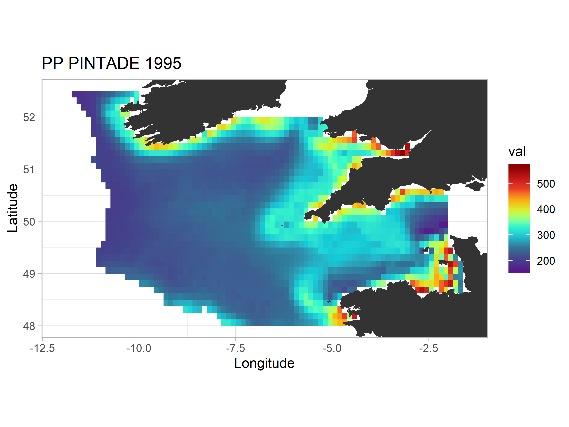                       2000-2004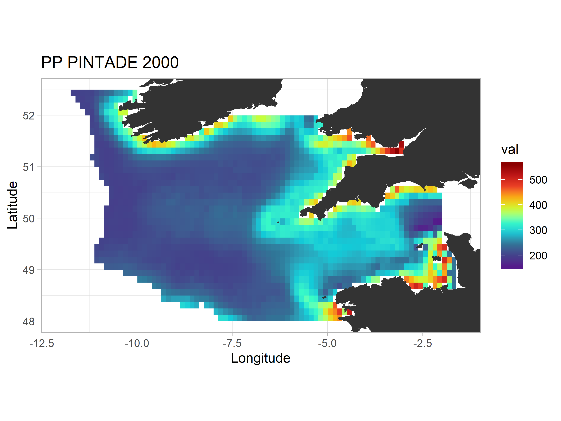                       2005-2009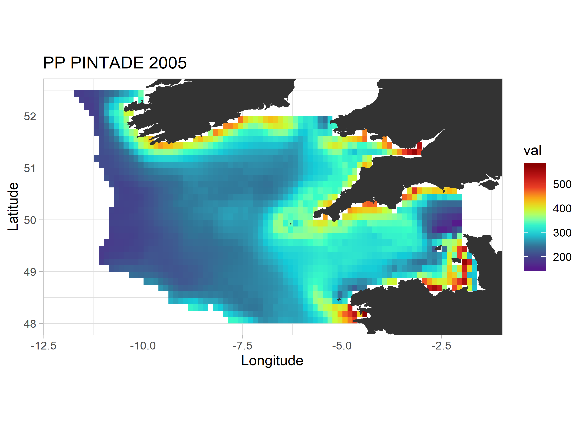                       2010-2016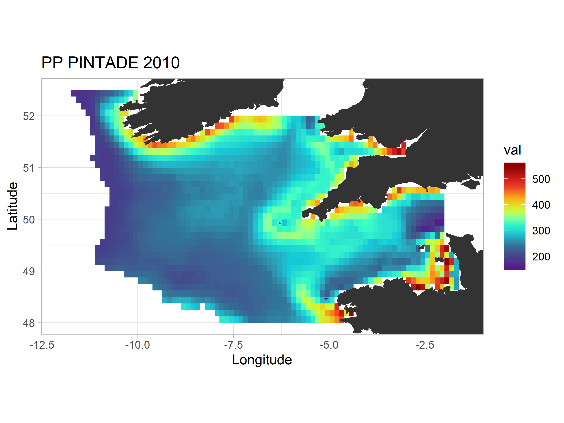 Datras codeSurvey nameUsed for LTL benthosAcronymICES div.MonthsGearYear coveredNumber of stationsReference_CAmpagne MANche OCcidentale pluridisciplinaireYesCAMANOC7deQ4GOV 36/4720142724Travers-Trolet and Vérin, 2014FR-CGFSFrench Survey in the Eastern English ChannelYesFR-CGFS-Q47dQ4GOV 36/471989—20172724Coppin et al., 1988EVHOEFrench Survey in the Celtic Sea and Bay of BiscayYesFR-EVHOE-Q47fghj
8abQ4GOV 36/47Celtic Sea: from 1997
Bay of Biscay: from 19874189Duhamel et al., 2018IE-IGFSIrish SurveyNoEI -IGFS-Q46a
7bgjQ4GOV 36/472003-20172299Stokes et al., 2015NIGFS Q1Northern Ireland Survey in the Irish SeaNoUK-NIGFS-Q17aQ1Rock-hopper1992—2017592Cronne, 2016; Moriarty et al., 2019NIGFS Q4Northern Ireland Groundfish Survey in the Irish SeaNoUK-NIGFS-Q47aQ4Rock-hopper1992—20171145Cronne, 2016; Moriarty et al., 2019PT-IBTSPortuguese Survey in Portuguese ShelfNoPT-IGFS-Q49aMSQ4Norwegian Campell Trawl1992-2017 (\2012)1144Cronne, 2016; Moriarty et al., 2019SWC-IBTS-Q1Scottish Western Coast SurveyNoUK-SCO-WCGFS-Q16aQ1GOV 36/471996-2010450Cronne, 2016; Moriarty et al., 2019SWC-IBTS-Q4Scottish Western Coast SurveyNoUK-SCO-WCGFS-Q46aQ4GOV 36/471990-2017331Cronne, 2016; Moriarty et al., 2019SP-NORTHSpanish Survey in Northern Spanish ShelfNoSP-NSGFS-Q48c
9aNQ4BACA 44/601990-20173086Cronne, 2016; Moriarty et al., 2019SP-PORCSpanish Survey in the Porcupine BankNoSP-PORC-Q37bckQ3BACA 40/52 2001-20171446Cronne, 2016; Moriarty et al., 2019SP-ARSA-Q1Spanish Survey in the Gulf of CadizNoSP-GCGFS-Q19aSQ1BACB44/601996-2017571Cronne, 2016; Moriarty et al., 2019SP-ARSA-Q4Spanish Survey in the Gulf of CadizNoSP-GCGFS-Q49aSQ4BACB44/601997-2017579Cronne, 2016; Moriarty et al., 2019CodeVariableData productUnderlying modelsPosition water columnTemporal extentSpatial extentTreatment/AccessBathDepth___WorldGeneral Bathymetric Chart of the Oceans
https://www.gebco.net/DistDistance to coastcomputed from Bathy using the "raster" R package _____pMudPercentage occupancy of 'mud' substrateSeabed substrate 1:250 000 – Europe
© EMODnet Geology, European Commission, 2016
2008 Mesh EUNIS habitat_seabed_EuropeEuropean Marine Observation and Data Network products
https://www.emodnet-seabedhabitats.eu/pSandPercentage occupancy of 'mud' sandSeabed substrate 1:250 000 – Europe
© EMODnet Geology, European Commission, 2016
2008 Mesh EUNIS habitat_seabed_EuropeEuropean Marine Observation and Data Network products
https://www.emodnet-seabedhabitats.eu/pCoarsePercentage occupancy of 'mud' coarseSeabed substrate 1:250 000 – Europe
© EMODnet Geology, European Commission, 2016
2008 Mesh EUNIS habitat_seabed_EuropeEuropean Marine Observation and Data Network products
https://www.emodnet-seabedhabitats.eu/pMixedPercentage occupancy of 'mud' mixedSeabed substrate 1:250 000 – Europe
© EMODnet Geology, European Commission, 2016
2008 Mesh EUNIS habitat_seabed_EuropeEuropean Marine Observation and Data Network products
https://www.emodnet-seabedhabitats.eu/pRockPercentage occupancy of 'mud' rockSeabed substrate 1:250 000 – Europe
© EMODnet Geology, European Commission, 2016
2008 Mesh EUNIS habitat_seabed_EuropeEuropean Marine Observation and Data Network products
https://www.emodnet-seabedhabitats.eu/SSTSea surface temperatureNORTHWESTSHELF_REANALYSIS_PHY_004_009

NORTHWESTSHELF_ANALYSIS_FORECAST_PHYS_004_001(O'Dea et al., 2012, 2017; King et al., 2018)

IBI_REANALYSIS_PHYS_005_002

IBI_ANALYSIS_FORECAST_PHYS_005_001(Bloom et al., 1996 ; Egbert et al,. 2002 ; Large et al., 2004 ; Lyard et al ., 2006 ; Madec et al. , 2008 ; Sotillo et al., 2007 ; Sotillo et al., 2015 ; Umlauf et al., 2003)FOAM

FOAM
SAM2SAM2first 10m1985-2013

2014-2017

1992-2013

2014-201740°N, 20°W, 65°N, 13°E

40°N, 20°W, 65°N, 13°E

26°N, 19°W, 56°N, 5°E

26°N, 19°W, 56°N, 5°EE.U. Copernicus Marine Environment Monitoring Service 
http://marine.copernicus.euSBTSea bottom temperatureNORTHWESTSHELF_REANALYSIS_PHY_004_009

NORTHWESTSHELF_ANALYSIS_FORECAST_PHYS_004_001(O'Dea et al., 2012, 2017; King et al., 2018)

IBI_REANALYSIS_PHYS_005_002

IBI_ANALYSIS_FORECAST_PHYS_005_001(Bloom et al., 1996 ; Egbert et al,. 2002 ; Large et al., 2004 ; Lyard et al ., 2006 ; Madec et al. , 2008 ; Sotillo et al., 2007 ; Sotillo et al., 2015 ; Umlauf et al., 2003)FOAM

FOAM
SAM2SAM2bottom layer1985-2013

2014-2017

1992-2013

2014-201740°N, 20°W, 65°N, 13°E

40°N, 20°W, 65°N, 13°E

26°N, 19°W, 56°N, 5°E

26°N, 19°W, 56°N, 5°EE.U. Copernicus Marine Environment Monitoring Service 
http://marine.copernicus.euSSSSea surface salinityNORTHWESTSHELF_REANALYSIS_PHY_004_009

NORTHWESTSHELF_ANALYSIS_FORECAST_PHYS_004_001(O'Dea et al., 2012, 2017; King et al., 2018)

IBI_REANALYSIS_PHYS_005_002

IBI_ANALYSIS_FORECAST_PHYS_005_001(Bloom et al., 1996 ; Egbert et al,. 2002 ; Large et al., 2004 ; Lyard et al ., 2006 ; Madec et al. , 2008 ; Sotillo et al., 2007 ; Sotillo et al., 2015 ; Umlauf et al., 2003)FOAM

FOAM
SAM2SAM2first 10m1985-2013

2014-2017

1992-2013

2014-201740°N, 20°W, 65°N, 13°E

40°N, 20°W, 65°N, 13°E

26°N, 19°W, 56°N, 5°E

26°N, 19°W, 56°N, 5°EE.U. Copernicus Marine Environment Monitoring Service 
http://marine.copernicus.euSBSSea bottom salinity NORTHWESTSHELF_REANALYSIS_PHY_004_009

NORTHWESTSHELF_ANALYSIS_FORECAST_PHYS_004_001(O'Dea et al., 2012, 2017; King et al., 2018)

IBI_REANALYSIS_PHYS_005_002

IBI_ANALYSIS_FORECAST_PHYS_005_001(Bloom et al., 1996 ; Egbert et al,. 2002 ; Large et al., 2004 ; Lyard et al ., 2006 ; Madec et al. , 2008 ; Sotillo et al., 2007 ; Sotillo et al., 2015 ; Umlauf et al., 2003)FOAM

FOAM
SAM2SAM2bottom layer1985-2013

2014-2017

1992-2013

2014-201740°N, 20°W, 65°N, 13°E

40°N, 20°W, 65°N, 13°E

26°N, 19°W, 56°N, 5°E

26°N, 19°W, 56°N, 5°EE.U. Copernicus Marine Environment Monitoring Service 
http://marine.copernicus.euMLDMixed layer depthNORTHWESTSHELF_REANALYSIS_PHY_004_009

NORTHWESTSHELF_ANALYSIS_FORECAST_PHYS_004_001(O'Dea et al., 2012, 2017; King et al., 2018)

IBI_REANALYSIS_PHYS_005_002

IBI_ANALYSIS_FORECAST_PHYS_005_001(Bloom et al., 1996 ; Egbert et al,. 2002 ; Large et al., 2004 ; Lyard et al ., 2006 ; Madec et al. , 2008 ; Sotillo et al., 2007 ; Sotillo et al., 2015 ; Umlauf et al., 2003)FOAM

FOAM
SAM2SAM2_1985-2013

2014-2017

1992-2013

2014-201740°N, 20°W, 65°N, 13°E

40°N, 20°W, 65°N, 13°E

26°N, 19°W, 56°N, 5°E

26°N, 19°W, 56°N, 5°EE.U. Copernicus Marine Environment Monitoring Service 
http://marine.copernicus.euSO2Surface concentration in dissolved oxygenNORTHWESTSHELF_REANALYSIS_BIO_004_011

NORTHWESTSHELF_ANALYSIS_FORECAST_BIO_004_002(Butenschön et al., 2016)

IBI_REANALYSIS_BIO_005_003FOAM/ ERSEM 

FOAM/ ERSEM 

SAM2 / PISCESfirst 10m1985-2011

2012-2017

1992-201740°N, 20°W, 65°N, 13°E

40°N, 20°W, 65°N, 13°E

26°N, 19°W, 56°N, 5°EE.U. Copernicus Marine Environment Monitoring Service 
http://marine.copernicus.euBO2Bottom concentration in dissolved oxygenNORTHWESTSHELF_REANALYSIS_BIO_004_011

NORTHWESTSHELF_ANALYSIS_FORECAST_BIO_004_002(Butenschön et al., 2016)

IBI_REANALYSIS_BIO_005_003FOAM/ ERSEM 

FOAM/ ERSEM 

SAM2 / PISCESbottom layer1985-2011

2012-2017

1992-201740°N, 20°W, 65°N, 13°E

40°N, 20°W, 65°N, 13°E

26°N, 19°W, 56°N, 5°EE.U. Copernicus Marine Environment Monitoring Service 
http://marine.copernicus.euChlChlorophyll-a concentrationNORTHWESTSHELF_REANALYSIS_BIO_004_011

NORTHWESTSHELF_ANALYSIS_FORECAST_BIO_004_002(Butenschön et al., 2016)

IBI_REANALYSIS_BIO_005_003FOAM/ ERSEM 

FOAM/ ERSEM 

SAM2 / PISCESfirst 30m1985-2011

2012-2017

1992-201740°N, 20°W, 65°N, 13°E

40°N, 20°W, 65°N, 13°E

26°N, 19°W, 56°N, 5°EE.U. Copernicus Marine Environment Monitoring Service 
http://marine.copernicus.euGroup nameMax rel. P/BMax rel. feeding timeFeeding time adjust rate% of oth. mortality sens. to chg. in feeding timePredator effect on feeding time Density-dep. catchabilityQBmax / QBoSwitching power parameter1Seabirds - Divers21.250.5101322Seabirds - Surface feeders21.250.5101323Baleen whales21.250.1101324Toothed cetaceans / Seals21.250.1101325Pelagic sharks21.250.11011026Carnivorous dem. elasmobranchs21.250.1111317Benthivorous dem. elasmobranchs21.250.1111318Sea bass21.250.111132Anglerfish9Anglerfish adult21.250.11113110Anglerfish juvenile21.250.210.75131Hake11Hake adult21.250.11113212Hake juvenile21.250.210.75131Cod13Cod adult21.250.11113214Cod juvenile21.250.21113215Whiting21.250.11113216Haddock21.250.11113117Pouts21.250.11113218Megrim21.250.11113119Sole21.250.5111100.520Plaice21.250.5111100.521Piscivorous demersal fish21.250.11113222Epibenthivorous demersal fish21.250.11113223Endobenthivorous demersal fish21.250.5111100.524Suprabenthivorous demersal fish21.250.110.7513025Small benthivorous demersal fish21.250.510.75130.526Mackerel21.250.510.513027Horse mackerel21.250.510.513028Boarfish21.250.510.513029Sprat21.250.510.513030Blue whiting21.250.510.513031Pilchard21.250.510.513032Herring21.250.510.513033Pelagic - Large21.250.111110134Pelagic - Medium21.250.510.513035Squids21.250.11113136Benthic cephalopods21.250.11113137Commercial crustaceans21.250.110.7513138Nephrops21.250.110.7513139Commercial bivalves210.050013040Shrimps21.250.110.513141Carnivores/Necrophages21.250.110.513142Suspension/Surface detritus Feeders21.250.110.513043Subsurface deposit feeders21.250.110.513044Suprabenthos21.5110.513045Benthic meiofauna21.510013046Macrozooplankton21.511013147Mesozooplankton - Large21.511013048Mesozooplankton - Small21.511013049Microzooplankton21.511013050Bacteria21.50.051013051Phytoplankton - Large210.51011000052Phytoplankton - Small210.510110000Group nbGroupData typePeriodOrigin1Seabirds - DiversBiomass (forcing)1985-2016JNCC2Seabirds - Surface feedersBiomass (forcing)1985-2016JNCC5Pelagic sharksBiomass (relative)1985-1999UK-WCGFS (CEFAS)5Pelagic sharksBiomass (relative)1997-2016FR-EVHOE (Duhamel et al., 2018)5Pelagic sharksCatches (forcing)1985-2016Statlant (ices.dk) - Discard rates from Discardless project (discardless.eu)6Piscivorous dem. elasmobranchsBiomass (relative)1985-1999UK-WCGFS (CEFAS)6Piscivorous dem. elasmobranchsBiomass (relative)1997-2016FR-EVHOE (Duhamel et al., 2018)6Piscivorous dem. elasmobranchsCatches (forcing)1985-2016Statlant (ices.dk) - Discard rates from Discardless project (discardless.eu)7Benthivorous dem. elasmobranchsBiomass (relative)1985-1999UK-WCGFS (CEFAS)7Benthivorous dem. elasmobranchsBiomass (relative)1997-2016FR-EVHOE (Duhamel et al., 2018)7Benthivorous dem. elasmobranchsCatches (forcing)1985-2016Statlant (ices.dk) - Discard rates from Discardless project (discardless.eu)8Sea bassBiomass (relative)1985-2016WGCSE8Sea bassCatches (reference)1985-2016WGCSE - Statlant8Sea bassFishing mortality1985-2016WGCSE9-10Anglerfish adult / juvenileBiomass (relative)1985-2016WGBIE9-10Anglerfish adult / juvenileCatches (reference)1985-2016WGBIE - Statlant9-10Anglerfish adult / juvenileFishing mortality1985-2016WGBIE11-12Hake adult / juvenileBiomass (relative)1985-2016WGBIE11-12Hake adult / juvenileCatches (reference)1985-2016WGBIE - Statlant11-12Hake adult / juvenileFishing mortality1985-2016WGBIE13-14Cod adult / juvenileBiomass (relative)1985-2016WGCSE13-14Cod adult / juvenileCatches (reference)1985-2016WGCSE - Statlant13-14Cod adult / juvenileFishing mortality1985-2016WGCSE15WhitingBiomass (relative)1985-2016WGCSE15WhitingCatches (reference)1985-2016WGCSE - Statlant15WhitingFishing mortality1985-2016WGCSE16HaddockBiomass (relative)1985-2016WGCSE16HaddockCatches (reference)1985-2016WGCSE - Statlant16HaddockFishing mortality1985-2016WGCSE17PoutsBiomass (relative)1985-1999UK-WCGFS (CEFAS)17PoutsBiomass (relative)1997-2016FR-EVHOE (Duhamel et al., 2018)17PoutsCatches (forcing)1985-2016Statlant (ices.dk) - Discard rates from Discardless project (discardless.eu)18MegrimBiomass (relative)1985-2016WGBIE18MegrimCatches (reference)1985-2016WGBIE - Statlant18MegrimFishing mortality1985-2016WGBIE19SoleBiomass (relative)1985-2016WGCSE19SoleCatches (reference)1985-2016WGCSE - Statlant19SoleFishing mortality1985-2016WGCSE20PlaiceBiomass (relative)1985-2016WGCSE20PlaiceCatches (reference)1985-2016WGCSE - Statlant20PlaiceFishing mortality1985-2016WGCSE21Piscivorous dem. fishBiomass (relative)1985-1999UK-WCGFS (CEFAS)21Piscivorous dem. fishBiomass (relative)1997-2016FR-EVHOE (Duhamel et al., 2018)21Piscivorous dem. fishCatches (forcing)1985-2016Statlant (ices.dk) - Discard rates from Discardless project (discardless.eu)22Epibenthivorous dem. fishBiomass (relative)1985-1999UK-WCGFS (CEFAS)22Epibenthivorous dem. fishBiomass (relative)1997-2016FR-EVHOE (Duhamel et al., 2018)22Epibenthivorous dem. fishCatches (forcing)1985-2016Statlant (ices.dk) - Discard rates from Discardless project (discardless.eu)23Endobenthivorous dem. fishBiomass (relative)1985-1999UK-WCGFS (CEFAS)23Endobenthivorous dem. fishBiomass (relative)1997-2016FR-EVHOE (Duhamel et al., 2018)23Endobenthivorous dem. fishCatches (forcing)1985-2016Statlant (ices.dk) - Discard rates from Discardless project (discardless.eu)24Suprabenthivorous dem. fishBiomass (relative)1985-1999UK-WCGFS (CEFAS)24Suprabenthivorous dem. fishBiomass (relative)1997-2016FR-EVHOE (Duhamel et al., 2018)24Suprabenthivorous dem. fishCatches (forcing)1985-2016Statlant (ices.dk) - Discard rates from Discardless project (discardless.eu)25Small benthivorous dem. fishBiomass (relative)1985-1999UK-WCGFS (CEFAS)25Small benthivorous dem. fishBiomass (relative)1997-2016FR-EVHOE (Duhamel et al., 2018)25Small benthivorous dem. fishCatches (forcing)1985-2016Statlant (ices.dk) - Discard rates from Discardless project (discardless.eu)26MackerelBiomass (relative)1985-1999UK-WCGFS (CEFAS)26MackerelBiomass (relative)1997-2016FR-EVHOE (Duhamel et al., 2018)26MackerelCatches (reference)1985-2016Statlant / WGWIDE26MackerelFishing mortality1985-2016WGWIDE27Horse mackerelBiomass (relative)1985-1999UK-WCGFS (CEFAS)27Horse mackerelBiomass (relative)1997-2016FR-EVHOE (Duhamel et al., 2018)27Horse mackerelCatches (reference)1985-2016Statlant / WGWIDE27Horse mackerelFishing mortality1985-2016WGWIDE28BoarfishBiomass (relative)1985-1999UK-WCGFS (CEFAS)28BoarfishBiomass (relative)1997-2016FR-EVHOE (Duhamel et al., 2018)28BoarfishCatches (reference)1985-2016Statlant / WGWIDE28BoarfishFishing mortality1985-2016WGWIDE29SpratBiomass (relative)1985-2016Abundance index - HAWG29SpratCatches (forcing)1985-2016Statlant (ices.dk) - Discard rates from Discardless project (discardless.eu)30Blue whitingBiomass (relative)1985-1999UK-WCGFS (CEFAS)30Blue whitingBiomass (relative)1997-2016FR-EVHOE (Duhamel et al., 2018)30Blue whitingCatches (reference)1985-2016Statlant / WGWIDE30Blue whitingFishing mortality1985-2016WGWIDE31PilchardBiomass (relative)1985-2016WGHANSA31PilchardCatches (reference)1985-2016WGHANSA - Statlant31PilchardFishing mortality1985-2016WGHANSA32HerringBiomass (relative)1985-2016HAWG32HerringCatches (reference)1985-2016HAWG - Statlant32HerringFishing mortality1985-2016HAWG33Pelagic - LargeBiomass (relative)1985-2016Abundance index - IACCT33Pelagic - LargeCatches (forcing)1985-2016Statlant (ices.dk) - Discard rates from Discardless project (discardless.eu)34Pelagic - MediumBiomass (relative)1985-2016UK-WCGFS (CEFAS)34Pelagic - MediumBiomass (relative)1985-2016FR-EVHOE (Duhamel et al., 2018)34Pelagic - MediumCatches (forcing)1985-2016Statlant (ices.dk) - Discard rates from Discardless project (discardless.eu)35SquidsBiomass (relative)1985-1999UK-WCGFS (CEFAS)35SquidsBiomass (relative)1997-2016FR-EVHOE (Duhamel et al., 2018)35SquidsCatches (forcing)1985-2016Statlant (ices.dk) - Discard rates from Discardless project (discardless.eu)36Benthic cephalopodsBiomass (relative)1997-2016FR-EVHOE (Duhamel et al., 2018)36Benthic cephalopodsCatches (forcing)1985-2016Statlant (ices.dk) - Discard rates from Discardless project (discardless.eu)37Commercial crustaceansBiomass (relative)1985-1999UK-WCGFS (CEFAS)37Commercial crustaceansBiomass (relative)1997-2016FR-EVHOE (Duhamel et al., 2018)37Commercial crustaceansCatches (forcing)1985-2016Statlant (ices.dk) - Discard rates from Discardless project (discardless.eu)38NephropsBiomass (relative)1985-2016WGCSENephropsCatches (reference)1985-2016WGCSE - StatlantNephropsFishing mortality1985-2016WGCSE39Commercial bivalvesBiomass (relative)1997-2016FR-EVHOE (Duhamel et al., 2018)39Commercial bivalvesCatches (forcing)1985-2016Statlant (ices.dk) - Discard rates from Discardless project (discardless.eu)40ShrimpsBiomass (relative)1997-2016FR-EVHOE (Duhamel et al., 2018)40ShrimpsCatches (forcing)1985-2016Statlant (ices.dk) - Discard rates from Discardless project (discardless.eu)41Carnivores/NecrophagesBiomass (relative)2003-2016FR-EVHOE (Duhamel et al., 2018)41Carnivores/NecrophagesCatches (forcing)1985-2016Statlant (ices.dk) - Discard rates from Discardless project (discardless.eu)42Suspension/Surface detritus FeedersBiomass (relative)2003-2016FR-EVHOE (Duhamel et al., 2018)42Suspension/Surface detritus FeedersCatches (forcing)1985-2016Statlant (ices.dk) - Discard rates from Discardless project (discardless.eu)43Subsurface deposit feedersBiomass (relative)2003-2016FR-EVHOE (Duhamel et al., 2018)43Subsurface deposit feedersCatches (forcing)1985-2016Statlant (ices.dk) - Discard rates from Discardless project (discardless.eu)46MacrozooplanktonBiomass (relative)1985-2016chaetognaths, hyperiids, mysids, sergestids - CPR survey (cprsurvey.org)47Mesozooplankton - LargeBiomass (relative)1985-2016large copepods and euphausiids - CPR survey (cprsurvey.org)48Mesozooplankton - SmallBiomass (relative)1985-2016small copepods - CPR survey (cprsurvey.org)51Phytoplankton - LargeBiomass (relative)1985-2016total diatoms and dinoflagellates - CPR survey (cprsurvey.org)52Phytoplankton - SmallBiomass (relative)1985-2016PCI index - CPR survey (cprsurvey.org)Prey \ predator12345678910111213141516171819202122232425261Seabirds - Divers2Seabirds - Surface feeders3Baleen whales4Toothed cetaceans / Seals5Pelagic sharks1.00E+001.00E+006Carnivorous dem. elasmobranchs1.00E+001.00E+007Benthivorous dem. elasmobranchs1.00E+001.34E+008Sea bass1.00E+009Anglerfish adult1.00E+001.00E+001.00E+006.93E+001.13E+001.00E+001.00E+001.00E+0010Anglerfish juvenile1.00E+006.93E+001.46E+011.13E+001.00E+001.00E+001.00E+0011Hake adult1.00E+001.00E+001.00E+006.93E+001.00E+001.00E+0012Hake juvenile1.00E+001.00E+001.37E+006.93E+001.46E+011.13E+001.22E+001.00E+001.00E+001.00E+0013Cod adult1.00E+001.00E+001.34E+001.00E+001.00E+001.00E+0014Cod juvenile1.00E+001.34E+001.00E+001.37E+001.00E+001.00E+001.00E+001.00E+0015Whiting1.00E+001.00E+001.34E+003.96E+001.00E+001.00E+001.37E+006.93E+001.46E+011.13E+001.22E+001.00E+001.00E+001.00E+001.00E+0016Haddock1.00E+001.34E+003.96E+001.00E+001.37E+001.13E+001.22E+001.00E+001.00E+001.00E+001.00E+0017Pouts1.00E+001.00E+001.34E+003.96E+001.00E+001.00E+001.37E+006.93E+001.46E+011.13E+001.22E+001.00E+001.00E+001.00E+001.00E+001.00E+001.00E+0018Megrim1.00E+001.37E+006.93E+001.13E+001.22E+001.00E+0019Sole1.00E+001.00E+001.13E+001.22E+0020Plaice1.00E+001.34E+001.00E+001.00E+001.13E+001.22E+001.00E+001.00E+0021Piscivorous demersal fish1.00E+001.00E+001.00E+001.00E+001.13E+001.00E+0022Epibenthivorous demersal fish1.00E+001.00E+001.00E+001.34E+003.96E+001.00E+001.00E+001.37E+006.93E+001.46E+011.13E+001.22E+001.00E+001.00E+001.00E+001.00E+0023Endobenthivorous demersal fish1.93E+001.00E+001.34E+001.00E+001.00E+001.37E+001.13E+001.22E+001.00E+001.00E+001.00E+0024Suprabenthivorous demersal fish1.93E+001.00E+003.96E+001.00E+001.00E+001.37E+006.93E+001.46E+011.13E+001.22E+001.00E+001.00E+001.00E+001.00E+001.00E+0025Small benthivorous demersal fish1.34E+003.96E+001.00E+001.00E+001.37E+006.93E+001.46E+011.13E+001.22E+001.00E+001.00E+001.00E+001.00E+003.04E+001.00E+001.00E+001.62E+001.00E+0026Mackerel1.00E+001.00E+001.93E+001.00E+001.00E+001.34E+003.96E+001.00E+001.00E+001.37E+006.93E+001.13E+001.22E+001.00E+001.00E+001.00E+001.00E+0027Horse mackerel1.00E+001.00E+001.00E+001.00E+001.34E+003.96E+001.00E+001.00E+006.93E+001.46E+011.13E+001.00E+001.00E+001.00E+001.00E+001.00E+0028Boarfish1.00E+001.34E+003.96E+006.93E+001.00E+001.00E+001.00E+0029Sprat1.00E+001.00E+001.00E+001.34E+003.96E+001.00E+006.93E+001.46E+011.13E+001.22E+001.00E+001.00E+001.00E+001.00E+0030Blue whiting1.00E+001.00E+001.34E+003.96E+001.00E+001.00E+001.37E+006.93E+001.46E+011.13E+001.22E+001.00E+001.00E+001.00E+001.20E+0031Pilchard1.00E+001.00E+001.00E+001.00E+001.34E+001.00E+001.00E+006.93E+001.46E+011.00E+001.00E+001.00E+001.00E+0032Herring1.00E+001.00E+001.93E+001.00E+001.00E+001.34E+003.96E+001.00E+001.37E+006.93E+001.13E+001.22E+001.00E+001.00E+001.00E+001.00E+001.00E+0033Pelagic - Large1.00E+001.00E+001.34E+006.93E+0034Pelagic - Medium1.00E+001.00E+001.93E+001.00E+001.00E+001.34E+003.96E+001.00E+001.00E+001.37E+006.93E+001.46E+011.13E+001.22E+001.00E+001.00E+001.00E+003.04E+001.00E+001.20E+0035Squids1.93E+001.00E+001.00E+001.34E+003.96E+001.00E+001.00E+001.37E+006.93E+001.46E+011.13E+001.22E+001.00E+001.00E+001.00E+001.00E+001.20E+0036Benthic cephalopods1.93E+001.00E+001.34E+003.96E+001.00E+001.00E+001.37E+006.93E+001.46E+011.13E+001.22E+001.00E+001.00E+001.00E+001.91E+001.00E+001.00E+0037Commercial crustaceans1.34E+003.96E+001.00E+001.13E+001.22E+003.04E+001.00E+0038Nephrops1.34E+003.96E+001.00E+001.13E+001.22E+001.00E+001.00E+001.00E+001.00E+001.00E+001.00E+0039Commercial bivalves1.13E+001.22E+001.91E+0040Shrimps1.00E+001.34E+003.96E+001.00E+001.00E+001.37E+006.93E+001.46E+011.13E+001.22E+001.00E+001.00E+001.00E+001.00E+001.91E+003.04E+001.00E+001.00E+001.62E+001.00E+001.00E+001.20E+0041Carnivores/Necrophages1.34E+003.96E+001.00E+001.00E+001.37E+006.93E+001.46E+011.13E+001.22E+001.00E+001.00E+001.00E+001.00E+001.91E+003.04E+001.00E+001.00E+001.62E+001.00E+001.00E+0042Suspension/Surface detritus Feeders1.34E+003.96E+001.00E+001.00E+001.37E+006.93E+001.46E+011.13E+001.22E+001.00E+001.00E+001.00E+001.00E+001.91E+003.04E+001.00E+001.62E+001.00E+001.00E+0043Subsurface deposit feeders3.96E+001.37E+006.93E+001.13E+001.22E+001.00E+001.00E+001.00E+001.00E+001.91E+003.04E+001.00E+001.62E+001.00E+0044Suprabenthos3.96E+001.00E+006.93E+001.46E+011.13E+001.22E+001.00E+001.00E+001.00E+001.00E+001.91E+003.04E+001.00E+001.00E+001.62E+001.00E+001.00E+001.20E+0045Benthic meiofauna1.91E+001.00E+0046Macrozooplankton1.00E+001.34E+001.46E+011.13E+001.22E+001.00E+001.00E+001.00E+001.00E+001.91E+003.04E+001.00E+001.62E+001.00E+001.00E+001.20E+0047Mesozooplankton - Large1.00E+001.93E+003.96E+001.46E+011.13E+001.22E+001.00E+001.00E+001.00E+001.00E+001.00E+001.62E+001.00E+001.00E+001.20E+0048Mesozooplankton - Small1.00E+001.93E+003.96E+001.46E+011.13E+001.22E+001.00E+001.00E+001.00E+001.00E+001.00E+001.62E+001.00E+001.00E+001.20E+0049Microzooplankton50Bacteria51Phytoplankton - Large1.00E+0052Phytoplankton - Small53Discards1.00E+001.00E+0054Detritus3.96E+001.00E+00Prey \ predator2728293031323334353637383940414243444546474849501Seabirds - Divers2Seabirds - Surface feeders3Baleen whales4Toothed cetaceans / Seals5Pelagic sharks8.29E+006Carnivorous dem. elasmobranchs7Benthivorous dem. elasmobranchs8Sea bass9Anglerfish adult10Anglerfish juvenile1.00E+0011Hake adult12Hake juvenile1.00E+101.00E+001.00E+0013Cod adult14Cod juvenile1.00E+101.00E+0015Whiting1.00E+1016Haddock17Pouts8.29E+001.00E+0018Megrim19Sole20Plaice21Piscivorous demersal fish1.00E+0022Epibenthivorous demersal fish1.00E+108.29E+001.00E+001.00E+0023Endobenthivorous demersal fish8.29E+0024Suprabenthivorous demersal fish1.00E+103.54E+008.29E+001.00E+001.00E+0025Small benthivorous demersal fish1.00E+103.54E+001.00E+001.00E+002.00E+001.97E+0026Mackerel8.29E+001.00E+0027Horse mackerel8.29E+001.00E+0028Boarfish8.29E+0029Sprat1.00E+108.29E+001.00E+0030Blue whiting1.00E+103.54E+001.00E+0031Pilchard8.29E+0032Herring1.00E+108.29E+001.00E+0033Pelagic - Large8.29E+0034Pelagic - Medium1.00E+103.54E+001.55E+008.29E+001.00E+0035Squids1.00E+103.54E+008.29E+001.00E+001.00E+0036Benthic cephalopods8.29E+001.00E+001.00E+0037Commercial crustaceans1.00E+002.00E+0038Nephrops3.54E+001.00E+001.00E+0039Commercial bivalves2.00E+001.00E+1040Shrimps1.00E+102.67E+015.76E+013.54E+001.55E+008.29E+001.00E+001.00E+002.00E+001.97E+005.88E+0141Carnivores/Necrophages1.00E+102.67E+015.76E+013.54E+001.55E+008.29E+001.00E+001.00E+001.00E+002.00E+001.97E+005.88E+011.00E+1042Suspension/Surface detritus Feeders1.00E+102.67E+015.76E+013.54E+001.00E+001.55E+008.29E+001.00E+001.00E+002.00E+001.97E+005.88E+011.00E+1043Subsurface deposit feeders2.67E+013.54E+001.00E+002.00E+001.97E+005.88E+011.00E+1044Suprabenthos1.00E+102.67E+013.54E+001.00E+001.00E+001.97E+005.88E+011.00E+0045Benthic meiofauna1.97E+005.88E+011.00E+002.04E+0046Macrozooplankton1.00E+102.67E+015.76E+013.54E+001.00E+001.55E+008.29E+001.00E+001.00E+002.00E+001.97E+005.88E+0147Mesozooplankton - Large1.00E+102.67E+015.76E+013.54E+001.00E+001.55E+001.00E+001.00E+005.88E+011.00E+0048Mesozooplankton - Small1.00E+102.67E+015.76E+013.54E+001.00E+001.55E+001.00E+001.00E+001.00E+005.88E+012.04E+001.00E+001.71E+0149Microzooplankton5.88E+012.04E+001.00E+001.71E+011.00E+102.55E+0050Bacteria1.00E+001.00E+002.04E+001.00E+102.55E+0051Phytoplankton - Large1.00E+101.00E+001.97E+001.00E+005.88E+011.00E+101.00E+001.00E+002.04E+001.00E+001.71E+011.00E+102.55E+0052Phytoplankton - Small1.00E+001.00E+002.04E+001.00E+001.71E+011.00E+102.55E+001.00E+0053Discards2.00E+001.97E+001.00E+1054Detritus2.00E+001.97E+001.00E+005.88E+011.00E+101.00E+001.00E+002.04E+001.00E+101.00E+001.71E+011.00E+102.55E+001.00E+00Group NameBase dispersal rateRel. disp. in bad hab (%)Rel. vuln. to pred in bad hab.Barrier avoid.Mig. in area movement1Seabirds - Divers2755200.12Seabirds - Surface feeders2755200.13Baleen whales6525200.14Toothed cetaceans / Seals9745200.15Pelagic sharks275.1245200.16Carnivorous dem. elasmobranchs275.1245200.17Benthivorous dem. elasmobranchs157.2145200.18Sea bass196.5175200.19Anglerfish adult157.2145200.110Anglerfish juvenile78.6075200.111Hake adult196.5175200.112Hake juvenile78.6075200.113Cod adult196.5175200.114Cod juvenile78.6075200.115Whiting157.2145200.116Haddock157.2145200.117Pouts157.2145200.118Megrim78.6075200.119Sole755200.120Plaice755200.121Piscivorous demersal fish157.2145200.122Epibenthivorous demersal fish1155200.123Endobenthivorous demersal fish755200.124Suprabenthivorous demersal fish78.6075200.125Small benthivorous demersal fish78.6075200.126Mackerel235.825200.127Horse mackerel235.825200.128Boarfish235.825200.129Sprat78.6075200.130Blue whiting157.2145200.131Pilchard206.815200.132Herring206.815200.133Pelagic - Large12005200.134Pelagic - Medium189.085200.135Squids189.085200.136Benthic cephalopods189.085200.137Commercial crustaceans14.1811000.138Nephrops543.6111000.139Commercial bivalves29.87111000.140Shrimps29.87111000.141Carnivores/Necrophages29.87111000.142Suspension/Surface detritus Feeders29.87111000.143Subsurface deposit feeders29.87111000.144Suprabenthos29.87111000.145Benthic meiofauna311000.146Macrozooplankton35200.147Mesozooplankton - Large35200.148Mesozooplankton - Small35200.149Microzooplankton35200.150Bacteria35200.151Phytoplankton - Large35200.152Phytoplankton - Small35200.153Discards105200.154Detritus105200.1